Environmental Quality Index 2006-2010, Technical ReportEnvironmental Public Health DivisionEpidemiology BranchChapel Hill, NCProject PersonnelDanelle T. Lobdell, United States Environmental Protection Agency (EPA), Office of Research and Development (ORD), National Health and Environmental Effects Research Laboratory (NHEERL)Kristen M Rappazzo, EPA, ORD, NHEERLStephanie DeFlorio-Barker, EPA, ORD, NHEERLAlison K. Krajewski, Oak Ridge Institute for Science and Education (ORISE) Postdoctoral GranteeLynne C. Messer, OHSU-PSU School of Public Healthy, Support ContractorJyotsna S. Jagai, University of Illinois at Chicago, Support ContractorChristine L. Gray, ORISE GranteeMonica P. Jimenez, Oak Ridge Associated Universities (ORAU) Student Services ContractorAchal Patel, ORAU Student Services ContractorBarbara Rosenbaum, GDIT/Woolpert., GIS Contractor SupportSteven Jett, GDIT/Woolpert, GIS Contractor SupportAcknowledgmentsExternal Peer ReviewersPlace HolderInternal Peer ReviewersPlace holderThis document has been reviewed by the United States Environmental Protection Agency, Office of Research and Development, and approved for publication. Mention of trade names or commercial products does not constitute endorsement or recommendation for use.List of TablesTable 1. Constructs for each environmental domain.	5Table 2 Sources of data for air, water, land, built-environment, and sociodemographic domains for use in the county Environmental Quality Index 20006-2010	8Table 3. 2005 NATA variables included in EQI 2006-2010	25Table 4. Air domain variable means, standard deviations (SDs), and ranges - Overall and rural-urban continuum codes (RUCCs) stratified	40Table 5. Water domain variable means, standard deviations (SDs), and ranges - Overall and rural-urban continuum codes (RUCCs) stratified	44Table 6. Land domain variable means, standard deviations (SDs), and ranges - Overall and rural-urban continuum codes (RUCCs) stratified	48Table 7. Sociodemographic domain variable means, standard deviations (SDs), and ranges - Overall and rural-continuum codes (RUCCs) stratified	50Table 8. Built-environment domain variable means, standard deviations (SDs), and ranges - Overall and rural-urban continuum codes (RUCCs) stratified	51Table 9. Variable loadings, valence determination of variables - air domain	53Table 10. Variable loadings, valence determination of variables - water domain	55Table 11. Variable loadings, valence determination of variables - land domain	57Table 12. Valence corrected variable loadings, valence determination of variables - sociodemographic domain	58Table 13. Valence corrected variable loadings, valence determination of variables - build domain	59Table 14. Description of the domain indices contributing to the overall and rural-urban continuum codes (RUCCs) stratified environmental quality index for 3143 United States counties (2006-2010)	61Table 15. Loadings of the domain indices contributing to the overall and rural-urban continuum codes (RUCCs) stratified environmental quality index for 3143 United States counties (2006-2010)	63List of FiguresFigure 1. Conceptual environmental quality—hazardous and beneficial aspects.	1Figure 2. Principal component analysis for the Environmental Quality Index (EQI). All counties included with four rural-urban continuum codes (RUCCs)	3Figure 3. Rural-urban continuum code (RUCC) stratification for all counties in the United States	39List of AcronymsACRES		Assessment, Cleanup, and Redevelopment ExchangeAQS		Air Quality SystemC-CAP		Coastal Change Analysis ProgramCO		Carbon monoxideCWA		Clean Water ActEPA		United States Environmental Protection AgencyEQI		Environmental Quality IndexFARS		Fatality Annual Reporting SystemFBI UCR		Federal Bureau of Investigation Uniform Crime ReportFIPS		Federal Information Processing StandardGIS		Geographic information systemsGTFS		General Transit Feed SpecificationHAP		Hazardous air pollutantHUD		Housing and Urban DevelopmentLEHD		Longitudinal Employer-Household DynamicsLQG		Large Quantity GeneratorsMRLC		Multi-Resolution Land CharacteristicsMSHA		Mine Safety Health AdministrationNADP		National Atmospheric Deposition ProgramNATA		National-Scale Air Toxics AssessmentNCOD		National Contaminant Occurrence DatabaseNGS		National Geochemical SurveyNLCD		National Land Cover DatabaseNO2		Nitrogen dioxideNPDES		National Pollutant Discharge Elimination SystemNPL		National Priorities ListNPUD		National Pesticide Use DatabaseNWI		National Walkability IndexPCA		Principal component analysisPM		Particulate matterPM10		Particulate matter below 10 micrometers (μm) in aerodynamic diameterPM2.5		Particulate matter below 2.5 micrometers (μm) in aerodynamic diameterPWS		Public water systemsRAD		REACH Address DatabaseRCRA		Resource Conservation and Recovery ActROE		Report on the EnvironmentRUCC		Rural-urban continuum codeSD		Standard deviationSDWIS		Safe Drinking Water Information SystemSO2		Sulfur dioxideSSTS		Section Seven Tracking SystemTIGER		Topologically Integrated Geographic Encoding and ReferencingTOD		Transit Oriented DevelopmentTRI		Toxic Release InventoryTSD		Treatment, Storage and Disposal US		United StatesUSDA ERS	United States Department of Agriculture Economic Research ServiceWATERS	Watershed Assessment, Tracking, and Environmental ResultsWQS		Water quality standardsOverview of ReportAn overall Environmental Quality Index (EQI), which represents multiple domains of the ambient environment, including air, water, land, built, and sociodemographic, for all counties in the United States, was created for the period 2000-2005[1]. It was developed to provide a better estimate of overall environmental quality and to improve our understanding of the relationship between environmental conditions and human health. This report describes the efforts to update the EQI for all counties in the United States for the 2006-2010 period. The EQI was created for two main purposes: (1) as an indicator of ambient conditions/exposure in environmental health modeling and (2) as a covariate to adjust for ambient conditions in environmental models. However, with the release of the EQI and variables that constructed the EQI publicly, other uses may emerge. The methods applied provide a reproducible approach that capitalizes almost exclusively on publicly available data sources.This report is written for audiences interested in the construction of the EQI and is technical in nature. The created variables, EQI, domain-specific indices, and EQI stratified by rural-urban continuum codes (RUCCs) are available publicly at the United States Environmental Protection Agency’s (EPA’s) Environmental Dataset Gateway. Also, an interactive map of the EQI is available at EPA’s GeoPlatform1.BackgroundConceptually, the Environmental Quality Index (EQI) accounts for the multiple domains of the environment with which humans interact (see Figure 1). These domains include chemical, natural, built, and sociodemographic environments that have both positive and negative influences on health. People move in and out of these positive and negative influences. Also, the positive and negative influences are often co-located. 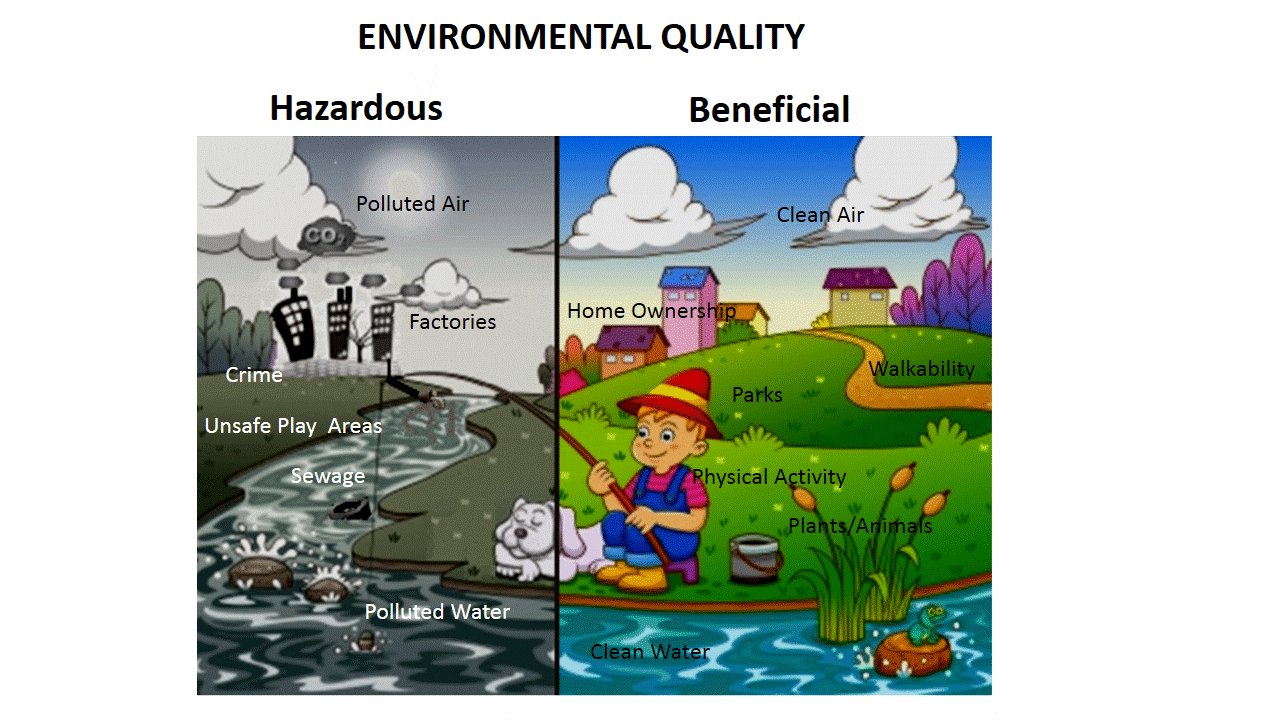 Figure 1. Conceptual environmental quality—hazardous and beneficial aspects.Brief Overview of EQI 2000-2005The EQI 2000-2005 was developed in four steps: (1) The five domains were identified, (2) data for each of the five domains were located and reviewed, (3) environmental variables were developed from the data sources, and (4) data were combined in each of the environmental domains; then these domain indices were used to create the overall EQI. The EQI relied on data sources that were mostly available to the public. Below is a summary of the creation of the county level EQI 2000-2005. For more detailed technical information, see the technical report for EQI 2000-2005 [1] located at the Environmental Dataset Gateway.EQI 2000-2005, Summary of CreationDomain Identification. Based on the three sources, (1) the Report on the Environment (ROE) [2], (2) literature review, and (3) experts, five environmental domains were identified and developed for the EQI: (1) air, (2) water, (3) land, (4) built, and (5) sociodemographic.Data Source Identification and Review. Predetermined constructs were identified to represent each domain. Based on those constructs, data sources were explored to provide variables representing those constructs.Air Domain: Three data types were considered: (1) monitoring data, (2) emissions data, and (3) modeled estimates representing two constructs: concentrations of either criteria air pollutants or hazardous air pollutants (toxics). Twelve data sources were identified, and seven were considered for the EQI. Two were used for the air domain of the EQI because they were the most complete.Water Domain: Five broad data types within the water domain were identified: (1) modeled, (2) monitoring, (3) reported, (4) survey/study, and (5) miscellaneous data. Eighty data sources were identified. Five were used for the water domain of the EQI representing six constructs: water quality, general water contamination, recreational water quality, domestic use, deposition, drought, and chemical contamination.Land Domain: Land domain data sources were grouped into five constructs: (1) agriculture, (2) pesticides, (3) contaminants, (4) facilities, and (5) radon. Eighty sources were identified. Eleven were kept.Sociodemographic Domain: The sociodemographic domain is represented by crime and socioeconomic constructs. Only two data sources were kept for the sociodemographic domain of the EQI.Built Environment Domain: Built environment considered five data types: traffic-related, transit access, pedestrian safety, access to various business environments (such as the food, recreation, health care, and educational environments), and the presence of subsidized housing. Twelve data sources were identified, and four were kept for the built environment domain of the EQI for five constructs: (1) roads, (2) highway road safety, (3) public transit behavior, (4) business environments (physical activity, food, health care, and educational), and (5) one for subsidized housing.Variable Construction.  After researching and choosing data sources, variables were created to represent each of the five domains. New variables were created because raw data sources were not always appropriate for statistical analysis. The process for selecting and creating variables included: making variables for each domain for each available year of data (2000-2005),looking for highly correlated variables that are giving the same information statistically and deciding which of the variables best represents the environmental domain (and remove the extra variables),looking for missing data,looking at the distribution and statistical properties of each variable and deciding how it should be scaled for analysis, andaveraging variables from 2000-2005 for each county.Data Reduction and Index Construction.   After variables were created, they were combined into a single index (the EQI) using statistical methods. Each domain has its own index (air domain index, water domain index, etc.). Next, each of the domain-specific indices was used to create the overall EQI. The statistical process used to add these variables together is called principal component analysis (PCA). Figure 2 shows the steps that include:using PCA on the variables in each domain to keep the most important piece of information for each domain index,using PCA on the domain indices to keep the most important information for the overall EQI, andgrouping counties by their RUCC and stratifying by RUCC group.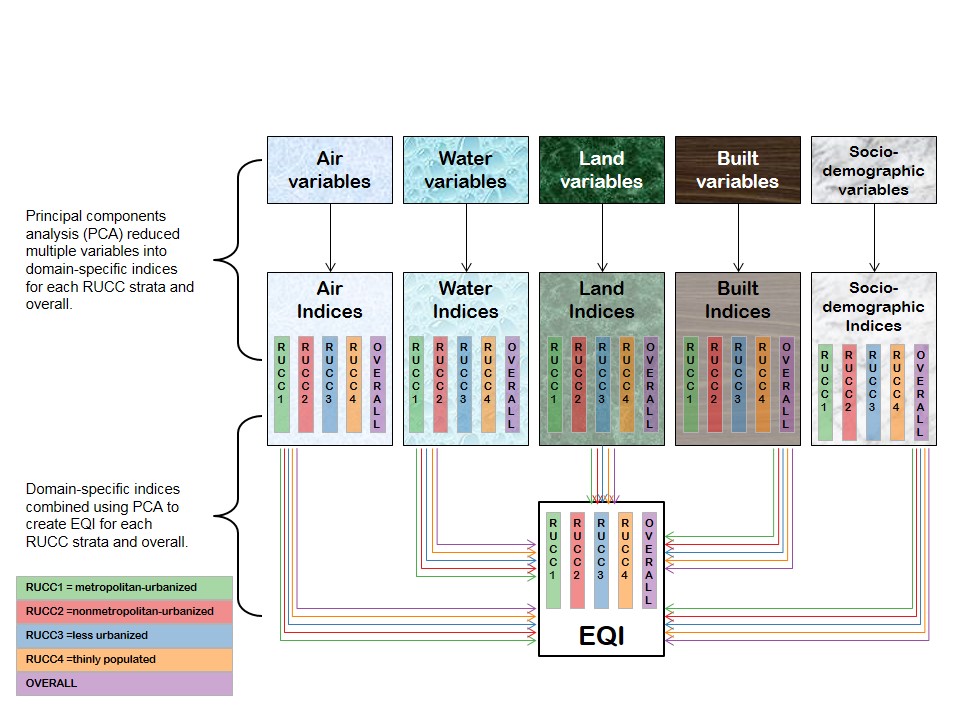 Figure 2. Principal component analysis for the Environmental Quality Index (EQI). All counties included with four rural-urban continuum codes (RUCCs)Since the creation of the EQI 2000-2005, multiple studies were conducted examining the relationship between overall environmental quality and health outcomes including preterm birth [3], mortality [4], cancer incidence [5], asthma prevalence [6], physical inactivity and obesity [7], infant mortality [8], and pediatric multiple sclerosis [9]. A complete list of references related to EQI and health outcomes is listed in Appendix I.Development of the EQI 2006-2010OverviewThe development of the EQI 2006-2010 followed mostly the same protocol as the EQI 2000-2005. The majority of constructs identified for each of the five domains in the EQI 2000-2005 were maintained as the basis for variable identification with the exception of one deletion in the water domain and land domain and constructs added to the water domain, land domain, sociodemographic domain, and the built environment domain. Most data sources remained unchanged. Principal components analysis was used to develop the indices. However, using lessons learned from the creation of the EQI 2000-2005, some modifications were adopted to improve the EQI 2006-2010; these modifications included exploring new data sources that were not available during EQI 2000-2005 development, assessment of all variables for continued inclusion in the EQI, and assessment of variables’ valence within a domain and valence correction. This section outlines the development of the EQI 2006-2010 through (1) Data source identification and review; (2) Variable construction; and (3) Data reduction and index construction.Data Source Identification and ReviewApproachData SelectionAn index that comprehensively captures the total environment relating to human health requires numerous variables representing the full range of health-influencing exposures. From within each domain identified in the conceptual model (air, water, land, sociodemographic and built environments), specific constructs or major areas were identified (Table 1). In general, the identified constructs from EQI 2000-2005 were maintained for the EQI 2006-2010.  However, in the water domain, we removed the ‘recreational water quality’ construct as it only provided data for 231 counties in the United States with beach recreational waters. Due to this low representation, the variables in this domain had extremely low loading values in the Principal Components Analysis therefore, they were removed in the 2006 – 2010 EQI. In addition, a dataset representing drinking water quality was identified and therefore we were able to include ‘Drinking water quality’ construct. In the land domain, the ‘Contaminants’ construct was eliminated. We eliminated these data because they were not the same quality as the rest of the data for the EQI. There was a lack of updated contaminants data and due to the high correlation between this construct and constructs in other domains, contaminants of this type were better represented by water contaminant data. Also, in the land domain, a ‘Mining activity’ construct was added. The sociodemographic domain added two new constructs, political character and creative class representation. There was a change in how educational attainment was represented in the 2006—2010 EQI. The change in education variable use from percent of adults with greater than high school education in the 2000-2005 EQI  to percent of adults with a college education in the 2006-2010 EQI resulted from inclusion of an education variable with more variability, as almost all citizens have a high school education at this time. The built environment domain added two new constructs, walkability and green space. Data sources were explored to identify variables that represent the identified constructs for construction. All data sources used for EQI 2000-2005 were reviewed for data updates and a subsequent search was conducted to identify potential new data sources.Table 1. Constructs for each environmental domain.We had solid representation of data for most domains and we sought to ensure continuity and comparability for the 2006-2010 EQI version. Still, our update required identification of new data sources to ensure representation of identified constructs. Because the team came to appreciate the limitations and knowledge gaps in data from the original EQI, the data source identification process was different for the 2006-2010 period than that undertaken for the original (2000-2005) EQI. For example, due to limitations in the National Geochemical Survey representing the geology construct in the land domain, we looked for alternative sources and are now using mines data in the land domain. In recognition of gaps such as the absence of walkability in the built domain, and absence of political climate in the sociodemographic domain, we sought additional data sources to represent the new constructs that we believed would more fully represent the environmental quality of a county. The details of the new data sources that were identified and included in the EQI 2006-2010 are included in the data source descriptions below. Data Source SearchOnce the desired constructs were identified, the research team conducted an extensive search for potential sources for data to represent those constructs. In general, a broad approach to searching for data sources was undertaken toidentify EPA and non-EPA domain-specific environmental data sources for all counties in the 50 States of the United States;summarize environmental data source availability, quality, spatial and temporal coverage, storage requirements, and acquisition steps; andobtain the identified data.Possible data sources were identified using Web-based search engines (e.g., Google), site-specific search engines (e.g., Federal and State data sites), literature-reported data sources (e.g., PubMed, ScienceDirect, TOXNET), and personal communications from data owners. Data that were available at—or had the potential to be aggregated to—the United States county level were sought. Data were restricted to represent the years 2006-2010. Data Quality and Coverage AssessmentOnce potential data sources were identified, several criteria were used to assess sources for inclusion in the EQI. First, constructs representing each domain were identified. Data sources were evaluated as to whether variables could be developed to represent the construct. If a data source could provide variables for a construct in the domain, then (1) data quality and (2) data coverage were used to evaluate data sources for use in the EQI. Data sources of the highest quality were sought. Quality was assessed by one or more of the following ways: through documentation and discussion with the data source managers, in data reports and internal documentation; project investigators; and the larger field of environmental research through use and critique of the various data sources. Data coverage, which included spatial and temporal components, was more challenging to achieve. Coverage for the entire United States, including Alaska and Hawaii, was one important spatial criterion. Often, it was relatively straightforward to identify high-quality data on a few individual locations or a small geographic area, but the EQI was developed to represent all counties (N=3143) in all 50 States. A second spatial criterion was county-level representation, so data had to be constructible at the county-level for inclusion (e.g., average of point measures or census tract values). Temporally, ideal sources would have had annual data for the 2006-2010 period. At minimum, however, at least some data must have fallen within the 2006-2010 period or close to this time. In theory, a “perfect” data source would have variable measurements at high temporal and spatial resolutions. In practice, data often met one but not both criteria, and evaluation of trade-off values was required, along with consideration of data quality. Unfortunately, some of the data sources used in EQI 2000-2005 did not have any updates for the 2006-2010 period. Redundant data sources that were determined to meet the criteria for inclusion but were not selected for inclusion were retained for use in sensitivity analyses.Summary of ActivitiesTable 2 identifies the data sources that were acquired and used for the construction of the EQI and includes a description of the data source and variables constructed from data source. Table 2 Sources of data for air, water, land, built-environment, and sociodemographic domains for use in the county Environmental Quality Index 20006-2010*Air domain: all variables are natural log transformed with the exceptions of A_edb, A_formaldehyde, O3, PM10, and PM25; †Water, Land, Built domains: variables with _ln indicated natural log transformation; ‡Sociodemographic domain: ln_ indicates natural log transformationData sources highlighted in blue are new data sources added to 2006-2010 EQI. Data sources highlighted in orange are data sources used in 2000-2005 EQI but are not included in 2006-2010 EQI.Air DomainTwo constructs represent the air domain: (1) criteria air pollutants and (2) hazardous air pollutants (HAPs). The Air Quality System (AQS)[10] was used to construct variables for the criteria air pollutants and the National-Scale Air Toxics Assessment (NATA) database[11] was used to construct variables for the HAPs.   The AQS is a repository for criteria ambient air pollution data collected by Federal, State, local, and tribal agencies from thousands of monitors for the EPA’s ambient air monitoring program across the United States. Monitored pollutants include all criteria air pollutants, PM species, and approximately 60 ozone precursors. Major strengths of the AQS are that data are measured, rather than modeled, and these measurements are synchronized across the country. Monitors in the network and the reported data are audited regularly for accuracy and precision. However, most of the ambient air monitors are located in or near urban areas, leaving many United States counties without reported data. In addition, the AQS provides sparse and limited data collection for HAPs.The NATA database uses data from the National Emissions Inventory[37] to construct air dispersion models for estimating ambient concentrations of HAPs at the county and census-tract levels. Beginning in 1996, the National Emissions Inventory data are constructed every 3 years, providing annual estimates. The NATA databases contain estimated ambient concentrations for 177 to 180 of the 187 HAPs and use validated models that take meteorology and chemical dispersion into account. The methodology for estimating concentrations may change between assessments, but these modifications are well-documented and justified. Although the ambient concentrations may be comparable over time, some differences between estimates are attributable to these minor methodological modifications. The temporal resolution of the assessments is adequate for the intended EQI, but, because of the 3-year release schedule, there are gaps in temporal coverage. NATA 2008 was not developed and thus, for EQI 2006-2010, NATA 2005 was used.Water DomainThe water domain included six data sources: (1) the WATERS program database[12], (2) Estimates of Water Use in the United States)[14], (3) the National Atmospheric Deposition Program (NADP)[13], (4) the Drought Monitor Network[15], (5) the National Contaminant Occurrence Database (NCOD)[16], (6) the Safe Drinking Water Information System (SDWIS)[17]. Using these six data sources, variables were created to represent seven constructs that describe the overall water environment. The seven constructs were (1) overall water quality, (2) general water contamination, (3) drinking water quality, (4) domestic use, (5) atmospheric deposition, (6) drought, and (7) chemical contamination.The Watershed Assessment, Tracking, and Environmental Results (WATERS) Program[12] database represents the surface water assessment programs under the Clean Water Act (CWA). A limitation of this data source is that data are maintained at the state level and reported to the Federal system. Although all states report county-level data, there is little consistency in the temporal reporting and type of data reported across States. These data were first geocoded to a specific stream length in the National Hydrography Dataset[38] via the REACH Address Database (RAD)[39]. The geocoded WATERS Program data were used to calculate human-exposure-related variables, such as percentage of stream length impaired for recreational use. This dataset is the only database maintaining information on EPA CWA regulations, which is a strength.The National Contaminant Occurrence Database (NCOD)[16] is a surveillance database maintained to satisfy the requirements of the Safe Drinking Water Act. This database includes information on contaminants in public water supplies that are not measured elsewhere. The survey is conducted every 6 years, and data are provided by public water suppliers. The data are limited as they are provided by public water suppliers, and, therefore, spatial aggregation was needed to get county-level estimates. Estimated Use of Water in the United States[14], which is modeled by the United States Geological Survey, provided county-level estimates of water withdrawals (an indication of water stress in a county) for domestic, irrigation, livestock, and industrial use. This dataset already is provided at the county level, which is a strength. However, it is limited as the estimates are based on several different data sources.Two data sources provided information on meteorological impacts on water quality. The Drought Monitor Data[15] are modeled weekly drought conditions. Weekly coverage for the entire country is a strength of this dataset. The National Atmospheric Deposition Program (NADP)[13] provided weekly measures and national coverage of the deposition of various pollutants from rainfall using monitors around the country. Again, this database provided weekly information for the entire country; however, it was reported by monitors and required spatial aggregation to achieve county-level estimates.Drinking water quality data was gathered from the Safe Drinking Water Information System[17] (SDWIS) which is a  repository maintained for compliance with Federal regulations. This is a new data source to the water domain. SDWIS provides publicly available data based on requirements from the Safe Drinking Water Act. States are required to report basic information about the public water systems (PWS), violations, and enforcement information. The health-based violations provided in SDWIS are not measured elsewhere. Of the SDWIS measures, only total coliform health-based violations was considered for inclusion in the 2006-2010 EQI as the other contaminant categories have a high frequency of missing data (arsenic: 87.18%; ground water: 97.8%; inorganic chemicals: 97.04%; lead and copper: 90.87%; long term enhanced surface water treatment rule 1 and 2: 87.69%; nitrates: 91.92%; radionuclides: 89.76%; disinfection and disinfectant byproducts: 66.43%; surface water treatment: 90.84%; synthetic organics: 98.79%; volatile organic chemicals: 98.5%) for health-based violations. Average total coliform health-based violations were used to estimate the proportion of the county population affected by coliform violations between 2006 and 2010.  	Land DomainThe land domain included five data sources representing five constructs: (1) Agriculture, (2) Pesticides, (3) Facilities, (4) Radon, and (5) Mining Activity. The data sources identified for this domain include: 2007 Census of Agriculture[19], 2009 National Pesticide Use Database[18], EPA Geospatial Data Download Service[20], Map of Radon Zones[21], and Mine Safety and Health Administration (MSHA) mines data[22]. The MSHA mines database is a data source new to EQI 2006-2010. Also, the National Geochemical Survey database used in EQI 2000-2005 was not used in EQI 2006-2010.The 2007 Census of Agriculture Full Report[19] was used to represent agricultural factors. Information on non-pesticide chemicals used in farming, animal units, harvested acreage, irrigated acreage, manure acreage, and proportion of farms was taken from the 2007 census of agriculture. The Census of Agriculture[19] data provided mostly farm-related summary characteristics and did not offer direct pesticide measures or probable exposure information. As a strictly environmental indicator, the Census of Agriculture was useful, but its ability to link to human health was somewhat limited. Eight variables from the census of agriculture were included in the EQI.The 2009 National Pesticide Use Database (NPUD)[18] provides county-level rates of pesticide use. A limitation of the NPUD was its availability only for contiguous states. Pesticides were classified into three pesticide classes and then summed to estimate county-level pesticide use (kg) for herbicides, fungicides, and insecticides. These three pesticide categories were included in the EQI.   The industrial facilities data source, the EPA Geospatial Data Download Service[21], was used to find the following types of facilities/sites: Brownfield, Superfund sites, Toxic Release Inventory sites, pesticide-producing-location sites, large-quantity generator sites, and treatment, storage, and disposal sites. All facilities-related data were retained for inclusion in the EQI with extensive information on each facility for the years 2006-2010. The EPA Radon Zone[21] map assigned a radon potential level to each county in the United States. As the data source provided radon potential, not actual measurement, these data were limited. The three-level radon categorization masked important radon-level heterogeneity across the United States. Despite these limitations, the data sources provided land-related data not available elsewhere. The Mine Safety and Health Administration (MSHA) Mines Data Set[22] was used to create the mining activity construct. The MSHA’s dataset includes current and historical coal/metal/non-metal mines. The list included the status of each mine (Abandoned, Abandoned and Sealed, Active, Intermittent, New Mine, Non-Producing, Temporarily Idled) and in which county the mine was located. The dataset does not include the size of each mine, so it is possible a mine may span two counties but only the physical address county is reported. The National Geochemical Survey (NGS)[23], used in the 2000-2005 version of the EQI to determine the contaminant construct, was not included in the updated version. The NGS data provided the mean and standard deviations for multiple soil chemicals. However, these values were calculated from multiple surveys of soil samples collected over several years based on local agencies interests and resources and, therefore, were combining many varying sources of data. Due to high correlation between the NGS and the National Contaminant Occurrence Database and the National Atmospheric Deposition Program, the decision to drop the NGS was made.Sociodemographic DomainThe original sociodemographic domain included only two constructs: socioeconomics and crime. Two new constructs were added for EQI 2006-2010 – ‘County creative typology’ and ‘County political valence’. In an effort to better reflect each county’s sociodemographic character, the updated Sociodemographic Domain has four constructs: (1) Socioeconomic, (2) Crime, (3) County creative typology, and (4) County political valence. Because counties can be characterized as “working class” or “tech savvy”, we added the creative typology to help capture this character. Similarly, counties may be known for their political valence (e.g., a “red” county in a “blue” state); the percent voting democrat in the 2008 election was added to capture this county characteristic. Only four data sources were identified and retained for the sociodemographic domain: (1) the United States Census Bureau[24], (2) the Federal Bureau of Investigation Uniform Crime Reports (FBI UCRs)[25], (3) the United States Department of Agriculture Economic Research Service (USDA ERS)[27], and (4) Leip’s Atlas of United States Presidential Elections (2008)[26]. The United States Census[24] reports county-level population and housing characteristics, including population density, race, spatial distribution, socioeconomic characteristics, home and neighborhood features, and land use. One strength of this data source is its national coverage and consistency of data collection with standard methods. One weakness of this data source is its decennial collection. The FBI UCR[25] provides annual violent and property crime counts and rates for reporting areas. These data are a valuable source of crime exposure, but reporting is not mandatory and may vary by jurisdiction. The USDA ERS[27] creates a “creative class” index, derived from census data, to identify what proportion of the population may be employed in creative pursuits. This variable helps to characterize counties as being attractive to workers in creative (e.g., physicians, professors, architects) work. Because this variable is based on census data, it has the same strengths and weaknesses of the United States Census.Leip’s Atlas of United States Presidential Elections[26] track the political valence of the counties. Political valence tracks with a number of county-level attributes, such as provision of social supports, levels of school funding, etc. Capturing this variability may be useful for differentiating counties from each other. One strength of the Leip Atlas of United States Presidential Elections data source is its data quality and one weakness of this data source is its (in)frequency of ascertainment. Each of these data sources represents critical aspects of the human sociodemographic environment, is updated regularly, and is available at the county-level for the entire country.Built-Environment DomainBuilt-environment data sources were identified for the following constructs: (1) Business environment, (2) Highway safety, (3) Housing, (4) Roads, (5) Commuting practices, (6) Walkability, and (7) Green Space. For EQI 2006-2010, we added two new data constructs with new data sources: one representing green space and another estimating county walkability.For the road construct, NAVTEQ road map data[30] were joined to Topologically Integrated Geographic Encoding and Referencing (TIGER)[29] county definitions to result in road types by county. The road data from NAVTEQ, whose underlying map database was based on first-hand observation of geographic features rather than relying on official government maps, is the majority supplier for car navigation systems (around 85% of car makers). The TIGER files provide relatively uniform and nationwide coverage. From these files, county-specific proportions were characterized for various road types. Unfortunately, considerable heterogeneity may be lost; for instance, a tertiary road in Maryland may not be qualitatively equivalent to one located in Wyoming.The Fatality Annual Reporting System[31] of the National Highway Safety Commission was retained as part of traffic safety because of its national coverage. The data are regularly updated and available from the Web site. A limitation of these data is that traffic fatalities result from diverse types of events (e.g., from road conditions or substance-involved fatalities), but this diversity is not well-captured.North American Industry Classification System codes through Dun and Bradstreet[28] were used as the data source to estimate five different business environment topics: (1) physical activity, (2) food, (3) educational, (4) social, and (5) health care environments. These data are available as geocoded business addresses. Although these data have sometimes been criticized for inadequate spatial resolution (e.g., inaccurate geocoding to small units of aggregation like census tracts), they should be sufficient as a construct for county-level business environments of food, physical activity, and education.The Housing and Urban Development database[32] includes data on Section 8 and low-income housing. These housing units are a unique feature of built environments associated with known and suspected health risks and disamenities.The EPA’s National Walkability[36] data is the source of the walkability index. It combines data from 2010 Census TIGER/Line shapefiles, 2010 Census Summary File 1, Census Longitudinal Employer-Household Dynamics (LEHD) 2010, InfoUSA 2011, NAVTEQ NAVSTREETS 2011, General Transit Feed Specification (GTFS) data for 228 transit agencies, Center for Transit Oriented Development (TOD) Database 2012 to produce a block group score, which was aggregated to the county level.The Landcover data derive from the EPA’s National Land Cover Database (NLCD)[34]. It represents land cover across the contiguous 48 states, circa 2011. Each 30-meter-square pixel has been classified using a standard land cover classification scheme, and some of these categories have been aggregated further according to procedures outlined in EPA’s Report on the Environment[40]. Data were originally processed and compiled by the Multi-Resolution Land Characteristics Consortium (MRLC)[41], a United States federal inter-agency group, based on Landsat satellite imagery. These data are combined with NOAA’s C-CAP Land[35] cover county data to represent land cover for all 3143 counties. Summary of Changes to 2006-2010 data sources from original 2000-2005 EQI		Air Domain – no changes to data sourcesWater Domain -  one data source was added for 2006-2010 (SDWIS) and some variables developed from the WATERS database for 2000-2005 were not used in 2006-2010.  		Land Domain –One data source was eliminated for 2006-2010 (National GeochemicalSurvey). One data source was added for 2006-2010. Mine Safety and Health Administration (MSHA) Mines Data Set (2006-2010)		Sociodemographic Domain – no data sources were eliminated for 2006-2010. Two data 		sources were added to the 2006-2010 EQIUSDA ERS Creative class data2008 Presidential Election results dataBuilt Domain – no data sources were eliminated for 2006-2010. Two data sources were added to the 2006-2010 EQIEPA National Walkability dataEPA NLCD + C-CAP dataVariable ConstructionApproachWe followed the same approach in developing variables for EQI 2006-2010 that we used for EQI 2000-2005. Most variables throughout the different domains were previously identified and developed as part of the EQI 2000-2005 and were updated for the 2006-2010 period. For the newly added data sources, we developed new variables. We assessed all variables as to whether the new variables needed to be standardized, as a proportion of geographical space (e.g., road proportions) or as a rate per population (e.g., violent crimes per capita) for use in the EQI. Additionally, some data were not available for all counties but required spatial kriging to provide national coverage. Kriging is a geospatial technique that uses known data points to interpolate data at locations with unknown measurements[42]. The overall process for variable development for 2006-2010 was as follows:update or identify and develop relevant variables within each domain for each available year (2006-2010),assess collinearity among the variables within each domain and eliminate redundant variables,assess missing data and variability of each variable; andassess normality of variables and transform as necessary.Appendix II lists all the variables included in the EQI for each of the five domains for 2006-2010 and includes notes about whether the variables were used in previous version of the EQI or if newly created variable. Appendix III provides the variables that were used in EQI 2000-2005 but were not used in the EQI 2006-2010 update. The created variables are available publicly at EPA’s Environmental Dataset Gateway.Identification and Construction of Variables from Data SourcesFor each domain, all variables from EQI 2000-2005 were reviewed and assessed for continued inclusion in the EQI 2006-2010. Variables were created from selected data sources to represent the constructs. Variables were developed in a variety of manners, including kriging and standardization by area or population. Each domain section below provides the details of variable construction.Assessing VariablesThe data reduction method Principal Component Analysis (PCA) is based on the variability between variables[43]; therefore, collinearity of variables was assessed. This assessment was done by developing correlation matrices for each domain. Variables with any correlation coefficient >0.70 were examined; representative variables were chosen for each pair or group of highly correlated variables (Appendix IV).Ideally, developed variables would have measured or estimated values for each county of the United States. When this criterion was not met, or when a majority (>50%) of values were zero, the proportion of missing data and zero values were evaluated for variable inclusion. If a particular variable had information missing for many counties, the nature of the missing data was evaluated. When it was determined that the missing data could be interpreted as meaningful zeros (i.e., no measures were taken because that condition did not occur in that county), the missing values were set to zero. For instance, the counties with no reported public housing were set to zero because public housing is truly absent from some counties. When counties were missing data because reporting areas were centralized, but the data could not be assumed to be truly missing, the data were spatially kriged, when possible. For instance, crime was only reported for specific counties, even though it likely occurred in counties other than those in which it was reported as well. Therefore, crime rates were averaged spatially over adjacent counties to create an estimate for a county with no official reported crime. If the missing data could not be determined to be legitimate zeros, and the data could not be reasonably kriged or averaged over geography, and the number of counties with missing data was too high (more than 50% of counties), the variable was not used in the EQI.In some instances, there may have been more than one data source that could represent a particular domain construct. In that case, the data source deemed to have better data quality and coverage was utilized.Finally, normality of variables was evaluated. Using PCA, the chosen data reduction technique, a key assumption is that variables are distributed normally[43]. If data were non-normal, transformations were applied (typically log-transformation) to increase normality. For those variables with zero values, half of the nonzero minimum value was added to all observations before log-transformation.When data were updated on an annual or regular basis, variable consistency (mean and standard deviation) was compared across each year of the 6-year period (2006-2010). Summary of ActivitiesDomain-Specific Variable DescriptionsAir DomainThe air domain consists of two data sources, (1) the AQS[10] and (2) the NATA[11], representing criteria air pollutants and HAPs.Criteria Air PollutantsDaily concentration data from the EPA’s AQS monitors (point scale) were downloaded for ozone, carbon monoxide (CO), sulfur dioxide (SO2), nitrogen dioxide (NO2), particulate matter under 10 µm in aerodynamic diameter (PM10), and particulate matter under 2.5 µm in aerodynamic diameter (PM2.5). Annual averages were calculated for each of the 6 pollutants at each monitor with data. These averages were then used in a kriging procedure to estimate annual concentration at each county’s center point for each year from 2006 to 2010.For the EQI spanning 2006 to 2010., a single average concentration was calculated from the annual average concentrations for each county from the kriged estimates. When indicated (i.e., log-normal distribution) half of the minimum nonzero value was added, and variables were log transformed.Hazardous Air Pollutants (HAPs)County-level concentrations estimates from NATA were used for all HAPs included in the EQI. HAPs were selected for inclusion from the full NATA pollutant list. Using data from 2005, variables were evaluated for collinearity and variability. Variables with any correlation coefficient >0.70 were examined, and representative variables were chosen for each pair or group of highly correlated variables (see Appendix IV). Correlations were determined after assessing for missingness/zeros and assessing normality. The variable that is correlated with the most other variables is chosen. For example, if variable A was highly correlated with variables B, C, D, and E, but each of those were correlated with a lower number of variables, A would be chosen as the representative variable. The non-chosen variables (B, C, D, and E) would then be removed from consideration within other groupings. If the correlation group was isolated (i.e., no variables in it were associated with any other variables outside the isolated group) then a representative variable was chosen without particular criteria. By the end, all variables remaining had correlation less than 0.7 with each other. All variables excluded were highly correlated with (represented by) at least one variable that was retained. Of the remaining variables, all missing values were set to zero, with the assumption that lack of estimate for an area indicated low concern for contamination with a particular HAP, and the number of zero values was evaluated for each variable. Pollutants with more than 50% zero values were dropped. This process left 37 HAPs included in the EQI. When indicated (i.e., log-normal distribution), half of the minimum nonzero value was added, and variables were log transformed.Table 3. 2005 NATA variables included in EQI 2006-2010The air domain includes 43 variables representing criteria and HAPs.Water DomainThe water domain included six data sources: (1) the WATERS program database[12], (2) Estimates of Water Use in the United States[14], (3) the National Atmospheric Deposition Program (NADP)[13], (4) the Drought Monitor Network[15], (5) the National Contaminant Occurrence Database (NCOD)[16], (6) the Safe Drinking Water Information System (SDWIS)[17] Using these six data sources, variables were created to represent seven constructs that describe the overall water environment. The seven constructs were (1) overall water quality, (2) general water contamination, (3) drinking water quality, (4) domestic use, (5) atmospheric deposition, (6) drought, and (7) chemical contamination.Overall Water QualityImpairment and water quality standards (WQS) data were obtained for the most recent state reported data that were collected under Sections 303(d) and 305(b) of the Clean Water Act (CWA)[44]. The CWA is administered at the state level, and data are voluntarily reported from the states to the Federal level. The dates of the reported data ranged from 2004 to 2010 as the Federal reporting system maintains only the most recent data reported by each state. Under Section 305(b) of the CWA, states establish WQS for each hydrological feature based on the expected use (or uses) of these waters. Under Section 303(d) of the CWA, states assess whether waters are impaired (do not meet the standards) for the uses established in the WQS. This assessment is conducted biennially, and the states voluntarily report these data to the Federal level.County-level impaired stream length was estimated for the contiguous United States using impairment and WQS data (from the WATERS database). With the designated uses listed for each state, the WQS was classified into five broad categories of water use: (1) agriculture, (2) drinking water, (3) recreation, (4) wildlife, and (5) industry. Using geographic information systems (GIS), county-level percentages of impairment were calculated. WQS and impairment datasets were joined to the map layer of hydrologic features in EPA’s RAD[39]. RAD is a replicate of the National Hydrography Dataset Plus[38] augmented for reporting water quality data. The defined broad water use categories were joined to the WQS data, and a table summarizing hydrologic features with multiple uses was created. WQS and impairment tables were assigned to features in the RAD using GIS Network and Event tools. These tools link tabular database information with linear or polygon features. Stream lengths were clipped by county boundaries to calculate percent impairment by county. Only linear water features were included in each category. Polygon features, such as lakes, were excluded because of the lack of well-defined county and state boundaries across water bodies. Next, county and state designations were linked with linear features in RAD. Once all data were associated to linear hydrologic features, lengths were calculated for water features impaired for any use, drinking water use, or recreational use and for all stream lengths within a county. The final variable was cumulative measure of percent of water impaired for any use.General Water ContaminationWater contamination can be caused by several sources. Unfortunately, EPA only has consistent data on the point sources of contamination in the form of the number of National Pollutant Discharge Elimination System (NPDES)[45] permits. Therefore, the number of permits in a county was used as a proxy for general water contamination. Using permit information in the WATERS database, 13 variables were calculated for the number of discharge permits in a county. Permits that were current during the period 2006-2010 were selected. The 10 variables that were calculated based on individual permit types had too many missing data; therefore, three composite variables were created for inclusion in the EQI. A composite variable was developed for the number of sewage permits per 1000 km of stream length in a county. The number of animal feeding operations and concentrated animal feeding operations NPDES permits, combined sewer overflow NPDES permits, and NPDES permits for sludge in each county were summed and divided by the total stream length in the county. Similarly, composite variables were calculated for industrial permits (combining the total of pretreatment NPDES permits, general facilities NPDES permits, and individual facilities NPDES permits) and stormwater permits (combining the total of general stormwater NPDES permits, industrial stormwater NPDES permits) by county per 1000 km of stream length. Preliminary analyses demonstrated low loadings for the grouped variables, therefore, only one variable was maintained, the total number of discharge permits per 1000km of stream length in the county. Drinking Water QualityIn the United States drinking water quality is measured and maintained by the public water system (PWS) treating and distributing drinking water. Based on the Safe Drinking Water Act, states are required to report basic information about PWS, violation information for each PWS, and enforcement information to the federal system. The SDWIS data is publicly available data through the Fed Data Warehouse[17]. The basic information for the PWSs were merged with the violations reports, so that the county and city served by the violations were together in one report.  In instances where there were multiple counties served by a PWS, the counties were separated in order to account for these violations in both counties served by the PWS.  Variables were created for each rule within the Safe Drinking Water Act, such as the Lead and Copper Rule. A time period average for each rule name violation by PWS was calculated as the frequency divided by the number of years in the time period of interest, in this case five (2006-2010).  This time period average was then multiplied by the population served for each PWS and these values were summed for the county in order to estimate the proportion of the population in the county affected by the violation. Most counties did not report violations for the majority of rules, therefore, only one variable constructed provided sufficient variability to be included, which was that calculated from violations to the Total Coliform Rule.  Domestic UseData from the Estimates of Water Use in the United States database[14] were used as a proxy for domestic water quality. If water is being withdrawn for competing uses (agriculture, industry, etc.), it will put stress on water supplies, which, in turn, will affect water quality. This database includes county-level estimates of water withdrawals for domestic, agricultural, and industrial use. Initially, 15 variables of water withdrawals for domestic, agricultural, and industrial use were developed. These data are estimated every 5 years and were included in the EQI as averaged data for 2006 and 2010. Two variables were included in the EQI after evaluation for collinearity (four variables removed) and missing data (nine variables removed). The two variables were (1) the percent of population on self-supplied water supplies and (2) the percent of those on public water supplies that are on surface waters. For these variables, higher values are not necessarily a marker for poor water quality. The data were provided at the county level and normally distributed; therefore, no additional transformation was required.Atmospheric DepositionThe atmospheric deposition of chemicals can affect water quality. The NADP dataset[13] provides measures for the concentration of nine chemicals in precipitation: (1) calcium, (2) magnesium, (3) potassium, (4) sodium, (5) ammonium, (6) nitrate, (7) chloride, (8) sulfate, and (9) mercury. Annual summary data from each monitoring site for each year 2006-2010 were kriged spatially to achieve national coverage and county-level estimates. The annual estimates for each pollutant then were averaged over the 6-year study period. The data for all pollutants, except sulfate, were skewed and, therefore, were natural log transformed to achieve normal distributions. Magnesium, sodium, and ammonium were removed as they were highly correlated with potassium, chloride, and nitrate respectively.  DroughtDrought affects the concentration of pathogens and chemicals in water bodies and, therefore, can affect water quality. The Drought Monitor dataset[15] provides raster data on six possible drought status conditions for the entire United States on a weekly basis. The data were aggregated spatially to the county level to estimate the percentage of the county in each drought status condition. The weekly data were averaged to achieve annual estimates for 2006-2010 and, then, averaged to create a composite for the entire period. From this data, the percentage of the county in extreme or exceptional drought (intensity levels D3 and D4, respectively) was used in the EQI. The remaining five drought status conditions were removed, as all of the drought statuses were highly correlated.Chemical ContaminationChemical contamination of water supplies can directly affect human health. The NCOD dataset[16] provides data on 69 contaminants provided by public water supplies throughout the country for the period from 1998-2005. Data for all samples in a county for each contaminant were averaged over the entire period of the dataset, 1998-2005. More recent data was not available. The data were also natural log transformed to achieve normal distributions. Missing values were set to zero, with the assumption that lack of measurement for an area indicated low concern for contamination with that particular contaminant. Nine contaminants, (1) asbestos, (2) beryllium, (3) diquat, (4) endothall, (5) glyphosate, (6) dioxin, (7) radium, (8) beta particles, and (9) uranium, did not include data for enough counties (missing data) to be included in the EQI construction. Twenty-one variables were deleted due to high correlation with other contaminants: (1) lindane, (2) thallium, (3) toxaphene, (4) oxamyl, (5) alachlor, (6) 2,4,5-TP (Silvex), (7) hexachlorocyclopentadiene, (8) carbofuran, (9) heptachlor, (10) heptachlor epoxide, (11) hexachlorobenzene, (12) 1,2,4-Trichlorobenzene, (13) 1,2-Dichlorobenzene, (14) vinyl chloride, (15) 1,1-Dichloroethylene, (16) trans-1,2-Dichloroethylene, (17) 1,2-Dichloroethane, (18) carbon tetrachloride, (19) 1,2-Dichloropropane, (20) 1,1,2-Trichloroethane, (21) benzene. Land DomainThe land domain consisted of five data sources, representing five constructs: (1) agriculture, (2) pesticide use, (3) facilities, (4) radon zone, and (5) mining activity.AgricultureInformation on non-pesticide chemicals used in farming, animal units, harvested acreage, irrigated acreage, manure acreage, and proportion of farms was taken from the 2007 Census of Agriculture[19]. Final acreage for each item then was divided by total acreage for each county to return a percentage (e.g., percentage of irrigated acres out of total acres in a county). In some cases, county-level acreage for items was suppressed. In these, case estimates were imputed based on unaccounted for and total state-level acreage. Known acreage was subtracted from total state acreage, leaving an “unassigned” total acreage for each state. This total number was divided by the total number of farms in counties with suppressed acreage to return an average acreage for each farm. This average acreage then was multiplied by the number of farms in each county with suppressed acreage to estimate acreage. Animal units were estimated by multiplying the number of livestock (cows, hogs, and poultry) by the animals per animal unit statistic[46] and then adding together all livestock categories for each county. Eight variables representing agriculture were included in the EQI.Pesticide UsePesticide use for each county was estimated using county-pesticide-use data from the 2009 National Pesticide Use Dataset[18]. Each pesticide was categorized into one of three categories: herbicide, fungicide, or insecticide. The average weight (kg) of each pesticide was calculated for the years available (2006-2009) for each county then summed by pesticide type. If a county did not have information for one of the pesticide categories, the national average was used. Despite the choice of high spatial coverage, there are recognized uncertainties in estimating the geographic distribution of compounds applied to specific crops as described by Baker et al. (2015) in prior literature [47]. These three pesticide categories were included in the EQI. Pesticide variables were evaluated for normality and log transformed.FacilitiesLarge facilities have the capacity to affect land quality. The facilities included in the land domain are those represented on the EPA Geospatial Data Download Service[20]. Because many counties had at least one, but no counties had all six of the facility types present, a composite facilities data variable was constructed by summing the count of any one of the six facilities types (Brownfield sites (n=1273)[48], Superfund sites (n=719)[49], Toxic Release Inventory sites (n=2671)[20], pesticide-producing-location sites (n=2099)[50], large-quantity generator sites (n=1963)[51], and treatment, storage, and disposal sites (n=874)[52] across the counties. Facilities were included in the count if they were identified during the 2006-2010 period. The count of facilities was divided by the county population, which produced a facilities rate. The facilities rate variable was assessed for normality and log transformed. Radon ZoneThe potential for elevated indoor radon levels was represented using the county score from the EPA Radon Zone map[21], which was available for 3142 counties. The EPA Radon Zone map identified areas of the United States with the potential for elevated indoor radon levels. Each United States county was assigned to one of three zones based on radon-level elevation potential.Mines Mines, like large facilities, have the capacity to affect land quality. The mines included in the land domain are those found in the MSHA dataset[22], which includes those mines under MSHA jurisdiction since 1970. Mines were included if they were active at any point before 2010 and were not abandoned and sealed after 2006. Those excluded most likely do not continue to pose any environmental impact. Any mines already represented in Superfund data were excluded. Mines were separated by the five primary commodity types: (1) coal, (2) metal, (3) nonmetal, (4) sand and gravel, and (5) stone and a county could have more than one type of mine. The counts of the mines were divided by the county population, producing a mine rate. Of the 3,143 counties, 2,904 had at least one mine. For those counties that had zero values for the different mine types, the minimum value/2 was added to the standardized population variables. The mine variables were assessed for normality and log transformed. Sociodemographic DomainThis domain was constructed to explore the sociodemographic features of counties in the United States. These features were used to approximate the social-stress associated with residing in more deprived (low education, high unemployment, high violent crime, high poverty, etc.) or more affluent (high employment rates, low property crime, high proportion of college graduates, etc.) counties. This domain includes variables from the 2010 United States Census)[24] and the FBI Uniform Crime Reports (UCR)[25], the 2008 Presidential election results[26], and United States Department of Agriculture Economic Research Service Creative Class data[27]. Because the sociodemographic domain is related to population density, by virtue of the data’s collection and reporting, variables were developed as population rates (denominator: count of persons per county), rather than area-based rates (denominator: square miles per county).Nine variables were obtained from the 2010 United States Census[24]. The nine variables were (1) percent earning a Bachelors’ degree or higher among persons aged 25 years or older, (2) percent persons unemployed, (3) percent of families living below the Federal poverty line, (4) percent vacant housing units, (5) median household value, (6) median household income, (7) percent renter occupied units (8) count of occupants per room, (9) the Gini coefficient, a marker of income inequality. Owing to the skewed nature of the household income and count of occupants per room data, these variables were log-transformed for inclusion in the EQI. The sociodemographic domain contains a mix of positive and negative features; therefore, when the sociodemographic domain was constructed, positive variables were reverse-coded to ensure that a higher amount of the sociodemographic domain will represent adverse environmental conditions.The area-level crime environment was represented using the FBI UCRs[25]. The first step in constructing crime data was to assign each jurisdiction or place to a county using county Federal Information Processing Standards code[53]. In cases when a jurisdiction covered more than one county, the reported crime was assigned to both counties. Although this double assignment results in a slight inflation of crime reports for a state, there was no way to determine which county should receive the crime report. Further, if police or municipal jurisdictions crossed county lines, it is likely residents of both counties were “exposed” to the crime environment. Crime data attributed to more than one county occurred in approximately 15 counties. Second, because crime was reported for less than half the United States counties, crime data were kriged spatially and temporally to estimate values for counties with no reported crime. The decision was made to krig these data because data reporting was voluntary, and it seemed unlikely that no crime occurred in the nonreported areas. Because zeros could not be reasonably assigned to the missing counties, the data were interpolated spatially and temporally instead. Based on experience with the 2000-2005 county-level EQI, and in acknowledgement that the correlation between the property and violent crime rates was very high (0.96), only log violent crime was included in the EQI.The political climate of a county was represented by the David Leip election map[26]. On this website, county-specific percents voting Republican or Democratic are reported. These data were downloaded for each county. The report voting Democratic in the 2008 presidential election are included in the EQI. One county in Hawaii that had been an independent county unit, FIPS 15005, was subsumed by Maui for the presidential election data, so the same democratic percentage was applied to county 15005 as to Maui. One creative class variable was included in the 2006-2010 EQI. The creative class thesis—that towns need to attract engineers, architects, artists, and people in other creative occupations to compete in today's economy—may be particularly relevant to rural communities, which tend to lose much of their talent when young adults leave. The ERS creative class codes[27] indicate a county's share of population employed in occupations that require "thinking creatively." The percent employed in creative class occupations index was included in the EQI.Built DomainSeven data sources were included in the built domain, representing (1) the subsidized housing environment, (2) traffic safety, (3) public transportation usage and commuting times, (4) road properties (road type and density), (5) the business and service environments (e.g., food, recreation), (6) county walkability and (7) green space.Housing EnvironmentThe subsidized housing environment was represented by the Housing and Urban Development data[32]. These data provide a count of the low-rent and Section 8 housing in each housing authority data area. The housing authority areas correspond to cities, which were assigned county codes. Data were collected in 2010, but, because low-rent and Section 8 housing does not change substantially over time, these data were considered representative of the 2006-2010 period. The variables were summed to result in the count of any low-rent or Section 8 housing in each county. The rate of subsidized housing was constructed by dividing the count of subsidized housing units per county by the county population. The data were log transformed prior to inclusion in the EQI.Traffic SafetyTraffic fatalities, an important feature and consequence of the built environment, were estimated using the Fatality Analysis Reporting System (FARS) data[31]. The FARS is a national census providing the National Highway Traffic Safety administration yearly reports of fatal injuries suffered in motor vehicle crashes. Rates for the 2006-2010 counts of fatal crashes per county were constructed by dividing the count of county-level fatal crashes by the county-level population.  Many counties had no fatal crashes. To accommodate the large number of meaningful zeros in the data, the log of this rate variable was used in the built domain of the EQI.Public Transportation Usage and Commuting TimeThe percent of county residents who use public transportation was estimated using the 2010 United States Census[24] variable in the EQI. For many counties, the percent of the population who reports using public transportation is near zero. Therefore, this variable was log transformed prior to its use in the built domain of the EQI. Also obtained from the United States Census was the average number of minutes employed persons spent on the commute home from work. Road PropertiesFor the built-environment domain, characterizing the relative proportions of each county that was served by highways, secondary roads, and primary roads were of interest, as these types of roads confer different risks (related to speed and safety) and benefits (related to neighborhood walking or ease of transit). Road type for the year 2008 was approximated using the NAVTEQ road data[30] associated to TIGER county boundary [29] data. Three proportion variables were constructed by dividing the mileage of each road type (e.g., secondary roads) by the total road mileage in each county. The proportions of all roadways that were secondary roads were included.Business and Service EnvironmentsBusinesses represent an important component of the built environment and can contribute to the risk and amenity landscape. Variables representing various built-environmental features were constructed using 2008 Dun and Bradstreet data[28], which include commercial information on businesses, data on more than 195 million records, and are proprietary. Eight rate variables were constructed by dividing the county-level count of a business type by the county-level population count. The eight variables that were constructed included the (1) positive food environment, (2) negative food environment, (3) vice environment (alcohol, pawn, and gaming), (4) health care business environment, (5) recreation environment, (6) education environment, (7) social-service environment, and (8) civic-related environment. Note: Positive food environments included those that sold healthier foods, like grocery stores, sit-down restaurants, and organic shops, whereas the negative food environment included businesses like fast-food restaurants, convenience stores, and pretzel trucks. Although related, these two food environments comprise different businesses and are not 100% inversely correlated. Non-normally distributed variables were log transformed and all nine were included in the EQI.Walkability Walkability is an important feature of the built environment and variability across walkability may help explain poor or good health. The National Walkability Index (NWI)[36] was used to determine walkability as a mode of travel for each county. The scores, ranging from zero to 20 are calculated using a weighted rank of four variables: (1) mix of employment types (such as office, retail, and service) and occupied housing, (2) mix of employment types in a block group (such as office, retail, and service), (3) street intersection density (pedestrian-oriented intersections), and (4) predicted commute mode split – proportion of workers in the block group who carpool. A higher rank indicates an increased likelihood of walking being used as the mode of travel. The block group scores were added and then a mean of the block group scores based on county population proportions was created. The county walkability scores ranged from 1.00 to 16.23.Green spaceExposure to green space has also been associated with improved health. The green space variable was created by the EPA's EnviroAtlas)[33] using National Land Cover Database (NLCD)[34] and Coastal Change Analysis Program[35] data. Three possible constructions were considered: the NINDEX variable was created by EnviroAtlas as a natural land cover variable and includes: barren land, forest, shrub/scrub, grassland, sedge, lichens, moss, and wetlands. NINDEX_open is the NINDEX variable with developed, open space, such as parks and golf courses, included. The Richardson index[54] is based on a green space paper and includes the NINDEX and also developed open space, low intensity and medium intensity. For the sake of dissemination outside academic communities and ease of data availability/construction, the 2006-2010 EQI used the NINDEX_open variable. The variables represented percentages of up to 24 possible land cover types. To create a green space variable, five total land cover groups were combined, those classified as natural land cover (barren land (rock/sand/clay/tundra/perennial ice), forest, shrubland/scrub land, herbaceous, and wetlands) and those classified as developed, open space, where impervious surfaces make up less than 20% of total cover and includes recreational areas such as grassy lawns, parks, and golf courses. This combined variable of natural land cover and developed, open space gave a percentage of the county that had green space and ranged from 3.88 to 99.99 percent. The variable was then assessed for normality.Changes to 2006-2010 variable construction from original 2000-2005 EQIAir DomainVariables eliminated from the 2006-2010 EQIThe following air variables were eliminated due to high collinearity to one or more variables:Variable		Represented by:2-4-toluene diisocyanate	Ethylbenzene2-chloroacetophenone	Benzyl chloride2-nitropropane		Chloroprene4-nitrophenol		EthylbenzeneAcetophenone		EthylbenzeneAcrolein		EthylbenzeneAcrylonitrile		TrichloroethyleneAcrylonitrile		ChloropreneBiphenyl		EthylbenzeneBromoform		Benzyl chlorideCadmium compounds	Chromium compoundsCarbon disulfide		EthylbenzeneCresol cresylic acid	EthylbenzeneCumene		EthylbenzeneDiesel engine emissions	EthylbenzeneDimethyl formamide	Ethyl chlorideDimethyl phthalate	EthylbenzeneDimethyl sulfate		Benzyl chlorideEpichlorohydrin		ChloropreneEthyl acrylate		ChloropreneEthylene glycol		EthylbenzeneEthylene oxide		Ethylene dichlorideEthylidene dichloride	Vinyl chlorideHexachlorobenzene	Polychlorinated biphenylsHexachlorobutadiene	ChloropreneHexachlorocyclopentadiene	ChloropreneHexane		EthylbenzeneLead compounds		Chromium compoundsMercury compounds	EthylbenzeneMethanol		EthylbenzeneMethyl chloride		Carbon tetrachlorideMethyl isobutyl ketone	EthylbenzeneMethyl methacrylate	EthylbenzeneMethylhydrazine		Benzyl chlorideMTBE		EthylbenzeneNitrobenzene		Chloroprenen-n-dimethylaniline	Chloropreneo-toluidine		ChloroprenePAH/POM		EthylbenzenePropylene oxide		ChloropreneSelenium compounds	EthylbenzeneStyrene		EthylbenzeneTetrachloroethylene	EthylbenzeneToluene		EthylbenzeneTriethylamine		EthylbenzeneVinyl acetate		EthylbenzeneVinylidene chloride	EthylbenzeneWater DomainNew variables added to the 2006-2010 EQITotal coliform health-based violations addedVariables removed in the recreational water construct# of days closed per event in county 2000-2005	numDays_Close_Activity_tot	# of days per contamination advisory event in county 2000-2005	numDays_Cont_Activity_tot	# of days per rain advisory event in county 2000-2005	numDays_Rain_Activity_tot	Variables removed in the chemical contamination construct from the 2006-2010 EQI due to correlation with other variablesBeryllium - W_Be_ln (mg/L)	Lindane - W_Lindane_ln (mg/L)	Thallium - W_Tl_ln (mg/L)	1996	Toxaphene - W_Toxaphene_ln (ug/L)Oxamyl (Vydate) – W_Oxamyl_ln (ug/L)	Alachlor -  W_Alachlor_ln (ug/L)	2,4,5-TP (Silvex) - W_silvex_ln (ug/L)Hexachlorocyclopentadiene - W_HCCPD_ln (ug/L)Carbofuran - W_Carbofuran_ln (ug/L) Heptachlor - W_Heptachlor_ln (ug/L)	Heptachlor Epoxide - W_Heptachlor_epox_ln (ug/L)Hexachlorobenzene - W_HCB_ln (ug/L) 1,2,4-Trichlorobenzene - W_124TCIB_ln (ug/L)1,2-Dichlorobenzene (o-Dichlorobenzene) - W_ODCB_ln (ug/L)Vinyl chloride - W_VCM_ln (ug/L)1,1-Dichloroethylene - W_11DCE_ln (ug/L)trans-1,2-Dichloroethylene - W_t12DCE_ln (ug/L)1,2-Dichloroethane (Ethylene Dichloride) - W_EDC_ln (ug/L)Carbon Tetrachloride - W_CCl4_ln (ug/L)1,2-Dichloropropane - W_PDC_ln (ug/L)1,1,2-Trichloroethane - W_112TCA_ln (ug/L)Benzene - W_Cl1benz_ln (ug/L)Land Domain	Variables eliminated from the 2006-2010 EQIThe following variables were eliminated because content was represented in NCOD and the NADP:Mean level of arsenicMean level of seleniumMean level of mercuryMean level of leadMean level of zincMean level of copperMean level of aluminumMean level of sodiumMean level of magnesiumMean level of phosphourousMean level of titaniumMean level of calciumMean level of iron	New variables added to the 2006-2010 EQIPrimarily coal mines per county populationPrimarily metal mines per county populationPrimarily nonmetal mines per county populationPrimarily sand and gravel mines per county populationPrimarily stone mines per county population Sociodemographic Domain 	Variables eliminated from the 2006-2010 EQIPercent management occupation – eliminated because content better covered in creative class index dataHousing built before 1939 – eliminated because of unclear association with health Percent with no English – eliminated because of unclear association with health and increasing subjectivityVariables substitutions for the 2006-2010 EQIPercent Bachelor’s degree (> 25 years old) substituted for Percent greater than high schoolPercent family poverty substituted for percent persons in povertyCount of occupants per room replaced median number of roomsNew variables added to the 2006-2010 EQIPercent of persons working in creative occupationsPercent of county that voted Democratic in the 2008 presidential electionBuilt Domain 	Variables eliminated from the 2006-2010 EQIEntertainment environment – eliminated because of unclear association with healthTransportation environment – because the data contained in this variable is better covered using other data sourcesVariables substitutions for the 2006-2010 EQIPercent secondary roads replaced percent primary roadsNew variables added to the 2006-2010 EQIWalkability score addedProportion of county in green space addedData Reduction and Index ConstructionOverall ApproachAfter variable development, all the variables were combined into an index representing the overall environmental quality. The specific tasks required for index construction were as follows: included all the variables from one domain in a PCA to empirically summarize that domain-specific environmental context (retaining the first component as the domain index) for each of the five domains;assessed the positive/negative direction (valence) of the variable loadings for each domain; if loadings were not in the correct direction to ensure a higher value on the index corresponded to worse environmental quality, corrected valence when necessarycombined each of the five domain-specific indices in another PCA to empirically summarize the overall environmental context into one index of environmental quality and retained the initial component as the overall EQI; andrepeated the three previous steps for each of the four RUCC strata (e.g., RUCC stratum 1 air domain; RUCC stratum 2 air domain, etc.), such that each RUCC had its own set of domain-specific indices, as well as its own overall index.The EQI, domain-specific indices, and EQI stratified by rural-urban data are available publicly at EPA’s Environmental Dataset Gateway. Also, an interactive map of the EQI is available at EPA’s GeoPlatform4.Principal components analysis (PCA)PCA is a data reduction technique frequently used to create sociodemographic scales or indices for inclusion in statistical models[43, 55]. PCA analyzes total variance and the loading represents the correlation between the variable and the component. PCA assumes no underlying latent variable structure but, rather, seeks to empirically summarize multiple possible domains. Three major goals of PCA are to:summarize the patterns of correlations among observed or measured variables,provide an operational definition—in this case, a regression equation—for underlying processes by using observed or measured variables, andreduce a large number of observed variables into a smaller number of factors or a single component.PCA was chosen for data reduction for several reasons. Production of an empirical summary of the various constituent components of the EQI was desired. Various data sources measured on multiple scales needed to be combined. PCA standardizes these measures prior to combining. Therefore, the differing scales are less problematic. To assess variables influences on the index, variables cannot simply be added together. To do so would mean knowledge for most of the variables would not be available to indicate if any one variable would prove to be more “influential” for environmental quality than another. PCA enables variable loadings to vary by their relative importance to the total component. This feature enabled exploration of variable loading differences for interpretation purposes.The PCA steps includedselecting the set of variables to be used,preparing the correlation matrices,extracting the set of components from the correlation matrix,determining the number of components observed, andinterpreting the findings.The sole modification to the PCA methodology in the county 2006-2010 EQI compared to that of the 2000-2005 EQI is “valence correction”. We have also created a 2000-2005 valence corrected version of the EQI.“Valence correction” refers to reorientation of PCA output for (1) uniformity of interpretation of domain indices (2) uniformity in orientation of domain indices input into the 2nd PCA for EQI construction. In this instance, we are defining valence as the departure from neutrality along a continuum; generally, we are interested how attributes depart from neutrality in opposite directions. The PCA loadings are a function of the program’s starting point, or seed, which is not easily manipulable. Therefore, the loading valence needed to be corrected prior to the construction of the indices to ensure that higher values on a given index, and on the overall EQI, signify worse environmental quality [56, 57].Domain and EQI indices are designed such that lower (more negative) values represent “better” quality and higher (more positive) values represent “worse” quality. Under this setup, health beneficial variables should load negative in the PCA output (“+” or “–” loading sign for a variable in the component variable loadings vector represents positive or negative correlation between that variable and the component, respectively). Given that the first principal component was taken to represent domain or environmental quality and that the orientation of these indices was designated as going from better to worse quality (negative to positive index value), it was necessary to reverse the component variable loadings vector from a PCA output if a high proportion of variables deemed beneficial loaded “+” and a high proportion of variables deemed detrimental loaded “- “ [55]. Determination of variables as beneficial or detrimental to human health across domains was done a-priori based on literature evidence and content matter judgement. Reorientation of PCA derived indices through multiplication of the component variables loading vector by -1 preserves: (1) the direction of the relationship among the variables for a given PCA (i.e. variables that loaded with same signs will retain same signs and variables that loaded opposite to each other will retain opposite signs after reversal and therefore the pattern of correlations among the variables will remain intact) and (2) the magnitude of correlation among variables (reversal of loading signs doesn’t impact the magnitude of the loading)[58]. The sum of squares of variable loadings in a PCA output equals 1 and therefore each square of a variable loading can be viewed as a measure of the contribution of that variable towards the principal component (domain indices and EQI in this case), enabling estimation of the “correctness” of the orientation of the index. We used the square of variable loadings in a given PCA output in combination with aforementioned a priori designations of benefit or harm to guide choice of index reorientations.PCA analyzes the total variance. Therefore, in the PCA correlation matrix, “1” is in the positive diagonal [55].  To construct the EQI, variables from each domain were entered into domain-specific PCAs. PCA produced variable loadings, which were roughly equivalent to the “weight” or contribution that each variable made toward explaining the total variance. The weights, however, need not sum to 1.0 because the loadings were for the total variance, not just the shared variance. The loading associated with each variable then was multiplied by its mean value for the given geography (county, for the EQI), and these weighted mean values were summed.Rural-Urban ContinuumBoth the domain-specific indices and the overall EQI were created for each county in the United States. Recognizing that environments differ dramatically across the rural-urban continuum[59], the decision was made that the EQI would be most useful if it accommodated rural-urban environmental differences. The EQI was stratified by RUCCs. The RUCC is a nine-item categorization code of proximity to or influence of major metropolitan areas[60]. The nine-item categories were condensed into four, where RUCC1 represents metropolitan-urbanized = codes 1+2+3; RUCC2 nonmetropolitan-urbanized = 4+5; RUCC3 less urbanized = 6+7; and RUCC4 thinly populated (rural) = 8+9 (see Figure 3)[61-64]. For the 2006-2010 EQI, the 2013 RUCC was used. RUCC-stratified EQIs and an overall EQI were constructed. Loadings on the stratified and non-stratified sets of indices were assessed to determine loading heterogeneity across counties. Because these loadings differed meaningfully by RUCC level, RUCC-stratified EQIs were constructed for each county.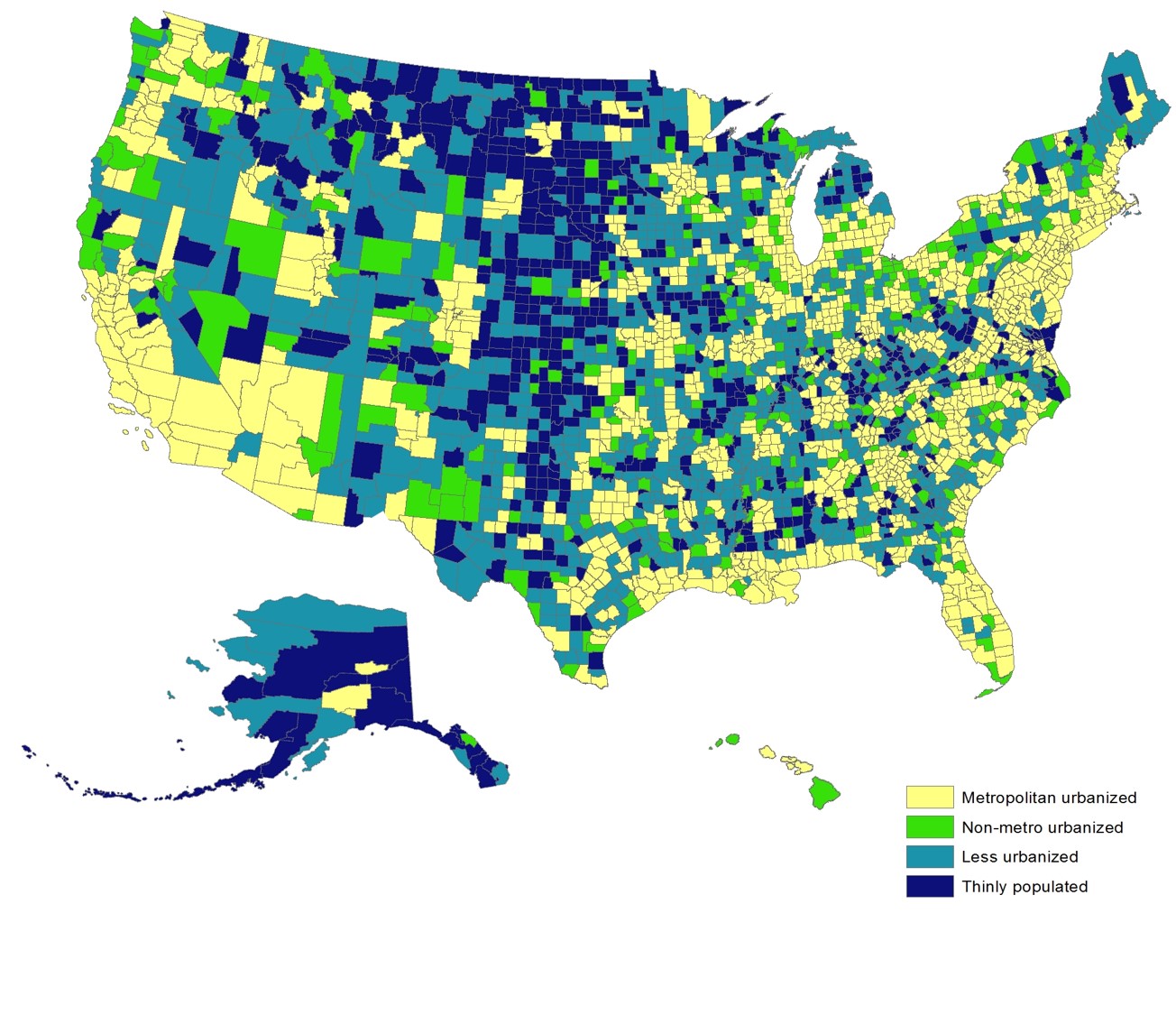 Figure 3. Rural-urban continuum code (RUCC) stratification for all counties in the United StatesAlthough it was possible to form as many independent linear combinations as there were variables in PCA, only the first principal component was retained. The first principal component was the unique linear combination that accounted for the largest possible proportion of the total variability in the component measures. Therefore, the first component from each of these domain-specific indices was retained (e.g., air index, water index). Domain-specific indices were then entered into another PCA, where the first component was retained as the EQI (Figure 2). This process was undertaken separately for each of the four RUCC strata.Within each RUCC strata, domain-specific variable loadings were evaluated based on the value of variable loading and the variable’s hypothesized relevance to health. For instance, although arsenic may occur in low frequency in a lot of counties and, therefore, may have a relatively small component loading, it is an important health hazard when present. Based on variable loading magnitude alone, dropping arsenic from an EQI may be a reasonable conclusion. However, it was retained for the EQI based on its relevance to human health.The first principal component, titled the domain-specific EQI (e.g., air domain EQI), was then standardized to have a mean of 0 and standard deviation (SD) of 1 by dividing the index by the square of its eigenvalue. Each domain-specific index was then included in a second PCA procedure (Figure 2) to result in the overall EQI for each strata of RUCC.For orientation to the results, low index scores (EQI and domain-specific) indicate higher environmental quality, and higher index scores (EQI and domain-specific) indicate lower environmental quality.ResultsDescription of Variables Comprising Environmental Quality Index Domains	Air DomainCriteria air pollutants were distributed relatively evenly across the rural-urban gradient (Table 4). Some hazardous air pollutants varied in emissions across rural-urban strata, however there was no discernable pattern for most. E.g., 1,1,2-Trichloroethane’s highest levels were observed in the less urbanized stratum while levels were similar across other strata, and emissions for manganese compounds were highest in the most metropolitan areas then steadily decreasing across more rural strata. Table 4. Air domain variable means, standard deviations (SDs), and ranges - Overall and rural-urban continuum codes (RUCCs) stratifiedWater DomainVariables included in the water domain (Table 5) suggest that urban counties were more likely to have impaired stream length (20%) compared to rural counties (9%). Additionally, urban counties had higher mercury deposition, chloride precipitation, sulfate precipitation, and the percentage of the county in drought status. Chemical contamination varied by urban rural status depending on the chemical. Table 5. Water domain variable means, standard deviations (SDs), and ranges - Overall and rural-urban continuum codes (RUCCs) stratifiedLand DomainIn the land domain, the metropolitan-urbanized counties had lower agricultural-related variables (percent harvested and percent irrigated) than did nonmetropolitan-urbanized, less urban, and thinly populated counties (Table 6). Pesticides and animal units showed no clear pattern in variation across the strata. For example, average pounds of herbicides applied were 58,700, 78,400, 75,100, and 61,500 for most urban to most rural strata, respectively. There was little variation in the distribution of radon zones across the urban/rural strata. Table 6. Land domain variable means, standard deviations (SDs), and ranges - Overall and rural-urban continuum codes (RUCCs) stratifiedSociodemographic DomainSocioeconomic variables included in the sociodemographic domain indicated that rural counties generally were more deprived than were more urban counties (Table 7), with both the lowest household income ($30,300) and lowest household value ($94,900). From the crime perspective, however, rural areas were at an advantage compared with more urban areas; the mean violent crime rate per county population for rural counties was 385.5 compared with 619.8 for the most urban counties.Table 7. Sociodemographic domain variable means, standard deviations (SDs), and ranges - Overall and rural-continuum codes (RUCCs) stratifiedBuilt DomainThe most urban counties had a higher rate of traffic fatalities and residents reporting spending more time commuting compared with more rural areas (Table 8). Urban counties also had a higher walkability score but contained less green space and undeveloped areas than rural counties.Table 8. Built-environment domain variable means, standard deviations (SDs), and ranges - Overall and rural-urban continuum codes (RUCCs) stratifiedVariable Loadings on Environmental Quality Index DomainsAir DomainThe loadings for the variables comprising the air domain are displayed in Table 9. Each variable has been annotated with a “+” or an “-“, which is the predicted direction for the loading. Because we want to ensure that higher values of the EQI are associated with worse environmental quality, those variables that we anticipate being associated with poor environmental quality are assigned a “+” indicating more of this attribute would be a negative for health. All variables except for SO2 and benzidine (in certain strata) loaded as intended; loadings for SO2 and benzidine were relatively low.  Most variables loaded consistently across rural-urban strata.Table 9. Variable loadings, valence determination of variables - air domainWater DomainThe loadings for the variables that comprise the water domain are displayed in Table 10. Each variable has been annotated with a “+” or an “-“, which is the predicted direction for the loading. Because we want to ensure that higher values of the EQI are associated with worse environmental quality, those variables that we anticipate being associated with poor environmental quality are assigned a “+” indicating more of this attribute would be a negative for health. The variables in the drought, chemical contamination, and drinking water quality constructs loaded in the direction as intended; however, some of the variables in the remaining constructs loaded in the opposite direction as intended.Table 10. Variable loadings, valence determination of variables - water domainLand DomainThe loadings for the variables that comprise the mines construct of the land domain varied by RUCC (Table 11), but loadings for the variables that comprise the other constructs (agriculture, pesticides, radon and facilities) were consistent across RUCCs. Each variable has again been annotated with a “+” or an “-“, which is the predicted direction for the loading to ensure that higher values of the EQI represents worse environmental quality. Table 11. Variable loadings, valence determination of variables - land domainSociodemographic DomainThe loadings for the variables that comprise the sociodemographic domain varied by RUCC (Table 12), indicating some variables were more influential on the domain score in urban counties, whereas others exerted more of an effect in rural counties. For instance, percent unemployed loaded on the RUCC 1 sociodemographic domain at 0.16 compared to its loading on RUCC 4 sociodemographic domain of 0.44. Each variable has been annotated with a “+” or an “-“, which is the predicted direction for the loading. Because we want to ensure that higher values of the EQI are associated with worse environmental quality, those variables that we anticipate being associated with poor environmental quality are assigned a “+” indicating more of this attribute would be a negative for health. Most of the variables initially loaded in nearly the opposite direction as intended. The loadings are a function of the program’s starting point, or seed, which is not easily manipulable. Therefore, the loading valence needed to be corrected prior to the construction of the indices to ensure that higher values on a given index, and on the overall EQI, signify worse environmental quality. One important item to note is that the patterns of association within the socioeconomic construct across RUCC levels were not consistent. For instance, percent democratic voting in the 2008 election loaded negatively in the most urban counties (RUCC 1 and 2) but positively in the less urban counties (RUCC 3 and 4). Percent of individuals earning a Bachelor’s degree, percent unemployed, percent of families in poverty, median household value, and creative class are variables that loaded in a consistent direction across rural-urban strata. Appendix V provides the original and modified valence corrected variable loadings.Table 12. Valence corrected variable loadings, valence determination of variables - sociodemographic domainBuilt DomainSimilar to the sociodemographic domain, the loadings for the variables that comprise the built domain varied by RUCC (Table 13), indicating some variables were more influential on the domain score in urban counties, whereas others exerted more of an effect in rural counties. Each variable has again been annotated with a “+” or an “-“, which is the predicted direction for the loading to ensure that higher values of the EQI represents worse environmental quality. Also similar to the sociodemographic domain, many of the initial variable loadings are opposite to that intended. These loading valences needed to be valence corrected prior to the construction of the indices to ensure that higher values on a given index, and on the overall EQI, signify worse environmental quality. The business-related environments loaded consistently across RUCC levels, as did the public transportation, commute time and walkability score (Table 13). Appendix V provides the original and modified valence corrected variable loadings.Table 13. Valence corrected variable loadings, valence determination of variables - build domainChanges to 2006-2010 index construction from original 2000-2005 EQIValence AssignmentThe sole modification to the PCA methodology in the county 2006-2010 EQI compared to that of the 2000-2005 EQI is “valence correction”. We have also created a 2000-2005 valence corrected version of the EQI.The loading pattern for the air domain, which is comprised of established pollutants, served as the reference for our index orientation. The vast majority of variables for the air domain loaded “+” for both the overall U.S. and across the rural-urban continuum. Thus, orientation for valence correction, if needed was toward variables with known poor environmental attributes be oriented toward “+” loadings. Valence correction was only applied to the sociodemographic and built environment domains. This is because only the sociodemographic and built domains had variables that were assigned as poor environmental attributes that loaded initially as “-“. For instance, we were reasonably certain that a high percentage of unemployed per county (variable in sociodemographic domain) is anticipated to have deleterious effects (and therefore could be assigned a “+” loading sign based on our determined index orientation). Appendix V provides the modified loadings, when applicable, along with the rationale for valence correction. Comparison of 2000-2005 EQI to the 2000-2005 valence corrected EQI To assess the impact of valence correction, we computed Pearson and Spearman correlation coefficients between the non-valence corrected and valence corrected 2000-2005 EQI. For the overall EQI, both the Pearson and Spearman correlation coefficients were roughly 1. For RUCC1, they were 0.99 across both. For RUCC2, the Pearson correlation coefficient was 0.99 while the Spearman correlation coefficient was 0.98. For RUCC3, the Pearson and Spearman correlation coefficients were -0.98 and -0.96, respectively. And, finally, for RUCC4, they were -0.96 and -0.98, respectively.Comparison of 2000-2005 valence corrected EQI to the 2006-2010 EQI  We additionally computed Pearson and Spearman correlation coefficients between the valence corrected 2000-2005 EQI and the 2006-2010 EQI. The domain-specific loadings for the overall EQI differed over the two time periods, in terms of magnitude, rank, and direction. These differential loadings contributed to the relatively low correlation between the 2000-2005 and 2006-2010. For the overall EQI, the Pearson and Spearman correlation coefficients were both 0.34. For RUCC1, they were -0.71 and -0.72, respectively. For RUCC2, the Pearson correlation coefficient was -0.35 while the Spearman correlation coefficient was -0.37. For RUCC3, the Pearson and Spearman correlation coefficients were 0.64 and 0.69, respectively. And, finally, for RUCC4, they were 0.57 and 0.59, respectively. The loadings may have differed over the two time periods because of 1) inputs that were included in the domains, 2) valence correction procedures, and 3) potential changes in environmental quality over the two time periods. It is for these reasons that we recommend the two indices not be compared over time.Domain-Specific Index Description and Loadings on Overall EQIThe means, standard deviations, and ranges for each domain-specific index are presented in Table 14. As expected, the index loadings on the overall EQI index were mean (0) and standard deviation (1). In examining the ranges of each RUCC-stratified index, the larger the negative number (the smaller the minimum), the better the environmental quality whereas the larger the maximum value, the worse the environmental quality. In general, higher values of each domain’s index was found in the more metropolitan areas and the maximum values went down as counties became more thinly populated. Table 14. Description of the domain indices contributing to the overall and rural-urban continuum codes (RUCCs) stratified environmental quality index for 3143 United States counties (2006-2010)Description of Overall EQIThe pattern of association for the domain-specific loadings differed by rural-urban status (Table 15). In the most urban areas, RUCC1, the sociodemographic and built-environment domains were both influential, as indicated by their loading values (0.68 and 0.67, respectively), followed by the land domain (0.23). For the nonmetropolitan-urbanized areas (RUCC2), the built and sociodemographic and domains loaded similarly on the overall EQI (0.58 and 0.53, respectively), followed more closely by the air domain. In all but the overall EQI, the water domain was least influential, based on its low PCA coefficients. In the most thinly populated counties, RUCC4, the water and land domains were characterized by the lowest loadings (0.13 and 0.14, respectively), whereas the built, sociodemographic and air domains were the most influential (loadings of 0.60, 0.56 and 0.54, respectively).The built and the air domains loaded approximately equally on the overall EQI and unlike the loadings observed on the RUCC-stratified EQIs, the sociodemographic domain was relatively unimportant to the overall quality. Similar to the loadings for each domain, the loadings for each RUCC-stratified EQI was valence corrected to ensure that a higher EQI score corresponds to worse environmental quality. Appendix VI contains county mapping of the overall EQI 2006-2010 and RUCC-stratified domain-specific indices.Table 15. Loadings of the domain indices contributing to the overall and rural-urban continuum codes (RUCCs) stratified environmental quality index for 3143 United States counties (2006-2010)DiscussionThis report describes the efforts to update the Environmental Quality Index (EQI) for all counties in the United States for the 2006-2010 period. The EQI was created for two main purposes: (1) as an indicator of ambient conditions/exposure in environmental health modeling and (2) as a covariate to adjust for ambient conditions in environmental models. However, with the release of the EQI and variables that constructed the EQI publicly, other uses may emerge. The methods applied provide a reproducible approach that capitalizes almost exclusively on publicly available data sources.	The EQI holds promise for improving the environmental estimation in public health. The EQI describes the ambient county-level conditions to which residents are exposed, whether they are at home, at school, or at work, provided these multiple human activity spaces occur in the same county. Since the creation of the EQI 2000-2005, multiple studies were conducted examining the relationship between overall environmental quality and health outcomes including preterm birth [3], mortality [4], cancer incidence [5], asthma prevalence [6], physical inactivity and obesity [7], infant mortality [8], and pediatric multiple sclerosis [9]. A complete list of references related to EQI and health outcomes is listed in Appendix I.With the updated EQI 2006-2010, the hope is that the EQI can continue to be used to help public health researchers investigate cumulative impact of various diverse constructs that typically are viewed in isolation. Each of the domain-specific pieces of information, which contribute to the EQI, is also informative. Because most environmental health practice occurs on a domain-specific basis, this domain-specific information may be important to policymakers and environmental health activists. The domain-specific loadings to the EQI indicate which of the environmental domains accounts for the largest portion of the variability in the EQI; in essence, these loadings answer the question as to which domain is making the biggest contribution to the total environment. In addition, the variable loadings on each of the domains are also informative for the same reason. The development of the EQI 2006-2010 followed mostly the same protocol as the EQI 2000-2005. Most of the constructs as well as the data sources identified for each of the five domains in the EQI 2000-2005 were maintained.  Principal components analysis was used to develop the indices. However, using lessons learned from the creation of the EQI 2000-2005, some modifications were adopted to improve the EQI 2006-2010.Summary of changes made to 2006-2010 version compared to 2000-2005Modifications to the EQI 2006-2010 included exploring new data sources that were not available during EQI 2000-2005 development, assessment of all variables for continued inclusion in the EQI, and assessment of variables’ valence within a domain and valence correction. Although most constructs were maintained from the EQI 2000-2005 in the updated EQI 2006-2010, the exceptions to this were the following: one deletion in the water domain and land domain, and constructs added to the water domain, land domain, sociodemographic domain, and the built environment domain. For data sources, we added seven new data sources and discontinued use of one data source. Lastly, we assessed the valence of each domain to ensure the orientation of the PCA output would have uniformity for interpretation of the domain indices and uniformity for orientation as input into the second PCA.Strengths and LimitationsBecause modifications were made to the updated EQI 2006-2010, direct comparisons between EQI 2000-2005 and EQI 2006-2010 should not be made. The two indices should not be examined as continuous over time, (e.g., if a study period covers 2004 – 2007, only one index should be chosen or study population should be stratified by time period matched to appropriate EQI).The EQI offers a comprehensive measure of environmental quality for all counties in the United States and is comprised of many of the best environmental measures currently available. The EQI can be used as an ambient exposure metric to help identify environmental issues related to community health. It provides information on overall environmental exposures faced in a community. In addition, because data sources were used for all United States counties, the EQI is comparable across communities to help identify areas of better and worse overall environmental quality. The development of domain-specific indices enables communities to assess the drivers of poor environmental quality in their community. Additionally, because it is comparable across counties, areas that are burdened most by poor environmental quality can be identified. Finally, the EQI can be used in a variety of environmental health research activities as a control variable to adjust for overall environmental exposure, while trying to isolate a specific effect. Such a control variable will provide better estimates of effects by reducing confounding by co-occurring environmental factors.The EQI is a national-level index that potentially can provide a better understanding into how multiple environmental conditions affect United States counties. At its current county-level scale, the EQI may not reveal environmental injustices seen at the local community level. However, it does highlight those counties experiencing an increased burden of environmental impacts. Further, the EQI can contribute to environmental justice endeavors by describing the process by which EQI data were obtained, how the EQI was constructed, andthe Web sites containing available data that can be used to construct indices at different levels of aggregation.The EQI can be a tool for interested investigators to consider constructing local EQIs and adding relevant, local-level data for more focused comparisons.Use of the EQI as a measure of exposure assumes exposure to “environment” is consistent for all individuals, but the extent of environmental exposure was not assessable. The EQI was focused solely on the outside environment, which may not be the most relevant exposure in relation to human health and disease. Finally, population-level analyses offer little predictive utility for individual-level risk. Therefore, although the index may be useful at identifying less healthy county environments, it will not be useful for predicting individual-level adverse outcomes.The EQI was developed for research purposes and is not meant to be a diagnostic tool. The EQI would be useful to identify potential areas of concern for counties to target future research, but it should not be used to target regulatory purposes.DataData sources evaluated represented each of the five environmental domains. Each data source was reasonably well documented. Despite finding a considerable number of data sources applicable to each environmental domain, significant data gaps exist.The data used to create the index balanced quality measurement with geographic breadth of coverage. Therefore, the index does a solid job estimating the ambient environment but may be less useful for estimating specific environments (e.g., in a particular location in the United States [not county] at a specific time). Not all relevant environmental exposures were necessarily included in the index. Data inclusion was dependent on data collection and coverage; if relevant data were not being collected, the information was not captured in the EQI. Relatedly, in areas where little data collection occurs, the data may be overrepresenting the environmental profile of those areas. For example, a county that contains a National Park without data collected and a town with data collection will be solely represented by the town area, although that may be inaccurate for the entire county. Conversely, environments with a wealth of environmental measurements, like urban areas, will be better estimated by the EQI.Environmental data sources often are plagued by inadequate spatial and temporal coverage. Most of the data sources obtained for the EQI required spatial interpolation to achieve county-level estimates. For example, even with extensive air monitoring networks, the measured spatial coverage of the United States was incomplete, particularly in rural areas. Some types of measures were located disproportionately in urban areas (e.g., PM air pollution), whereas others are found in rural areas (e.g., industrial livestock operations). The nonrandom distribution of environmental risk meant that virtually all interpolated data were inaccurate, impairing the assessment of how pollutants differentially impacted urban and rural areas.From a human health perspective, probably the biggest limitation to existing environmental data sources is that data are collected with little thought given to potential health impacts. For instance, monitoring sites may collect relevant air pollutant data, but their location (e.g., air monitors located on top of buildings) is inappropriate for assessing the street-level values to which humans are exposed. Pesticide data, from the land domain, usually reports pesticide sales in relation to crops and livestock, not application, handling, or disbursement. Even the United States Census, which is widely used in health research, primarily is collected for tax and political districting purposes. Some of the data sources identified have not been used in human health research and, as such, are a limitation. Regularly collected, high-quality data that considers probable human health impacts would make the task of assessing differential exposures considerably easier.Environmental data also were collected rarely with adequate temporal frequency. Although data on some parameters were collected on a consistent and frequent basis, the majority were not. Water data, for instance, were collected only sporadically in response to a particular query or based on regulatory statute. Within the sociodemographic domain, the complete United States Census was collected decennially, which limits investigators’ capacity to explore temporal changes. Some characteristics of places can change rapidly, but, under current data collection schedules, these changes cannot be assessed. Initially, the EQI sought to estimate yearly measures. However, ultimately, only a 5-year (2006-2010) and 6-year (2000-2005) measure was created because of the lack of yearly data for some of the variables.Many environmental parameters were compiled at a smaller unit of aggregation (e.g., for a municipality or city), and most were not maintained in a single source, such as a data repository. Although national repositories for some domains exist (e.g., water, air), often in response to Federal regulations, no built-environment repository exists (for transit, walkability/physical activity, street connectivity, presence of sidewalks, or pedestrian lighting measures). Localities with limited funds may not be motivated—or able—to collect these data.PCA MethodologyThe use of PCA was not without limitations. Normality is an important assumption for PCA, and not all the data were normally distributed in their raw form. Many of the nonnormal variables were those with a substantial number of meaningful zeros (e.g., there were no public housing units contained within these counties). This “absence” of attribute is important information to convey, and, yet, it was problematic from a score-construction perspective. Although transforming the data improved their distribution, it reduced each variable’s interpretability. A PCA-derived score also can be challenging to interpret. Outliers in the data also can be a limitation. However, with 3143 counties and normality checks, this is less problematic in the EQI.Although limited, the use of PCA was also an important strength of this project. PCA provided a means to overcome one of the significant limitations in the field of environmental health and combine multiple environmental domains into one index of ambient environmental quality; the whole endeavor would not have been possible without this data reduction strategy. The resulting scale is standardized, which will facilitate its comparison to other scales constructed in different countries or at different units of aggregation. Further, it is the approach that has been used in other scale or score construction activities[65, 66].ConclusionThe updated EQI 2006-2010 was constructed for all counties (N=3143) in the United States, incorporating data for five environmental domains, (1) air, (2) water, (3) land, (4) built, and (5) sociodemographic, and stratified by RUCCs. Mostly, the same reproducible approach used to create EQI 2000-2005 was also used to create EQI 2006-2010 with some noted changes that incorporate lessons learned from the first creation. The EQI will be used as a measure in environmental health research. This broad-based effort acknowledges the many factors that together impact environmental quality and, more generally, recognizes that these factors work together to impact public health. Updates to the EQI for future years are planned, and the research team is actively creating a census tract version as a first step to explore other finer spatial aggregations.References1.	United States Environmental Protection Agency (EPA), Creating an Overall Environmental Quality Index - Technical Report. 2014, National Health and Environmental Effects Research Laboratory: Chapel Hill, NC.2.	United States Environmental Protection Agency (EPA), EPA's 2008 Report on the Environment. 2008: Washington, DC.3.	Rappazzo, K.M., et al., The associations between environmental quality and preterm birth in the United States, 2000-2005: a cross-sectional analysis. Environ Health, 2015. 14: p. 50.4.	Jian, Y., et al., Associations between Environmental Quality and Mortality in the Contiguous United States, 2000-2005. Environ Health Perspect, 2017. 125(3): p. 355-362.5.	Jagai, J.S., et al., County-level cumulative environmental quality associated with cancer incidence. Cancer, 2017. 123(15): p. 2901-2908.6.	Gray, C.L., et al., Associations between environmental quality and adult asthma prevalence in medical claims data. Environ Res, 2018. 166: p. 529-536.7.	Gray, C.L., et al., The association between physical inactivity and obesity is modified by five domains of environmental quality in U.S. adults: A cross-sectional study. PLoS One, 2018. 13(8): p. e0203301.8.	Patel, A.P., et al., Associations between environmental quality and infant mortality in the United States, 2000-2005. Arch Public Health, 2018. 76: p. 60.9.	Lavery, A.M., et al., Examining the contributions of environmental quality to pediatric multiple sclerosis. Mult Scler Relat Disord, 2017. 18: p. 164-169.10.	United States Environmental Protection Agency (EPA), Air Quality System Data Mart. The Ambient Air Monitoring Program. 2010.11.	United States Environmental Protection Agency (EPA), National Air Toxics Assessments. 2005.12.	United States Environmental Protection Agency (EPA), Watershed Assessment, Tracking and Environmental Results (WATERS). 2010.13.	Program, N.A.D., National Atmospheric Deposition Program. 2010.14.	United States Geological Survey (USGS), Estimated Use of Water in the United States. 2010.15.	United States Drought Monitor (USDM), Drought Monitor Data Downloads. 2010.16.	United States Environmental Protection Agency (EPA), National Contaminant Occurrence Database (NCOD). 2005.17.	United States Environmental Protection Agency (EPA), Safe Drinking Water Information System. 2010.18.	Stone, W.W., Estimated annual agricultural pesticide use for counties of the conterminous United States, 1992--2009. 2013, US Geological Survey.19.	United States Department of Agriculture (USDA), 2007 Census of Agriculture full report. 2009.20.	United States Environmental Protection Agency (EPA), EPA Geospatial Data Download Service. 2017.21.	United States Environmental Protection Agency (EPA), Map of radon zones. 2017.22.	United States Department of Labor Mines Safety Health Administration (MSHA), Mines Data Set. 2017.23.	United States Geological Survey (USGS), National Geochemical Survey. 2006.24.	Bureau, U.S.C., American FactFinder 2017.25.	Federal Bureau of Investigation (FBI), Uniform Crime Reports. 2014.26.	Leip, D., Dave Leip's Atlas of U.S. Presidential Elections. 2016.27.	United States Department of Agriculture (USDA), Economic Research Service (ERS) Creative Class County Codes. 2017.28.	Bradstreet, D.a., Dun and Bradstreet Products. 2017.29.	Bureau, U.S.C., Topologically Integrated Geographic Encoding and Referencing. 2017.30.	HERE. NAVTEQ traffice mapping. 2019  [cited 2019 April 2]; Available from: https://www.here.com/navteq.31.	National Highway Traffic Safety Administration (NHTSA), N.C.f.S.a.A.N., Fatality Analysis Reporting System (FARS). 2017.32.	Development, U.S.D.o.H.a.U., Multifamily Assistance and Section 8 Contracts Database. 2017.33.	United States Environmental Protection Agency (EPA), EnviroAtlas Green space dataset. 2017.34.	Homer, C., et al., Completion of the 2011 National Land Cover Database for the conterminous United States–representing a decade of land cover change information. 2015. 81(5): p. 345-354.35.	National Oceanic and Atmospheric Administration, O.f.C.M., Coastal Change Analysis Program (C-CAP) Regional Land Cover. 2017.36.	United States Environmental Protection Agency (EPA), National Walkability Index (NWI). 2017.37.	United States Environmental Protection Agency (EPA). National Emissions Inventory. 2019  [cited 2019 April 2]; Available from: https://www.epa.gov/air-emissions-inventories/national-emissions-inventory-nei.38.	United States Geologic Services (USGS). National Hydrography Dataset. 2019  [cited 2019 April 2]; Available from: https://www.usgs.gov/core-science-systems/ngp/national-hydrography.39.	United States Environmental Protection Agency (EPA). Reach Address Database. 2010  [cited 2013 May 31, 2013]; Available from: http://www.epa.gov/waters/doc/rad/index.html.40.	United States Environmental Protection Agency (EPA). EPA Report on the Environment. 2019  [cited 2019 April 2]; Available from: https://www.epa.gov/report-environment.41.	Mult-Resolution Land Cover Characteristics (MRLC) Consortium. 2019  [cited 2019 April 2]; Available from: https://www.mrlc.gov/.42.	Cressie N, The origins of kriging. Mathematical Geology, 1990. 22(3): p. 239-252.43.	Tabachnick, B.G. and L.S. Fidell, Using Multivariate Statistics. 5th ed. 2007, Boston: Pearson Allyn & Bacon.44.	Clean Water Act of 1972.45.	United States Environmental Protection Agency (EPA). National Pollutant Discharge Elimination System (NPDES). December 12, 2018 [cited 2019 April 3]; Available from: https://www.epa.gov/npdes.46.	Kellog R.L., L.C.H., Moffitt D.C., Gollehon N., Manure Nutrients Relative to the Capacity of Cropland and Pastureland to Assimilate Nutrients: Spatial and Temporal Trends for the United States. 2000, United States Department of Agriculture.47.	Baker, N.T. and W.W. Stone, Estimated annual agricultural pesticide use for counties of the conterminous united states, 2008-12. 2014: US Department of the Interior, US Geological Survey.48.	United States Environmental Protection Agency (EPA). Assessment, Cleanup, and Redevelopment Exchange (ACRES) Brownfield Sites. 2010  [cited 2010 August 26]; Available from: http://www.epa.gov/brownfields/.49.	United States Environmental Protection Agency (EPA). Superfund National Priorities List (NPL) Sites. 2010; Available from: http://www.epa.gov/superfund/sites/npl/index.htm.50.	United States Environmental Protection Agency (EPA). Section Seven Tracking System (SSTS) Pesticide Producing Site Locations. 2019  [cited 2019 April 3]; Available from: https://compliancegov.zendesk.com/hc/en-us/categories/201457388-Pesticide-Producing-Establishments.51.	United States Environmental Protection Agency (EPA). Resource Conservation and Recovery Act (RCRA) Large Quantity Generators (LQG). 2010  [cited 2010 August 26]; Available from: http://www.epa.gov/osw/hazard/generation/lqg.htm.52.	United States Environmental Protection Agency (EPA). Resource Conservation and Recovery Act (RCRA) Treatment, Storage, and Disposal Facilities (TSD) and (RCRA) Corrective Action Facilities. 2010  [cited 2010 August 26]; Available from: http://www.epa.gov/osw/hazard/tsd/index.htm.53.	National Technical Information Service. Federal Information Processing Standards Publications (FIPS PUBS).  [cited 2013 August 1]; Available from: http://www.nist.gov/itl/fips.cfm.54.	Richardson, E.A., et al., Green cities and health: a question of scale? J Epidemiol Community Health, 2012. 66(2): p. 160-5.55.	Access, G.B.D.H., et al., Healthcare Access and Quality Index based on mortality from causes amenable to personal health care in 195 countries and territories, 1990-2015: a novel analysis from the Global Burden of Disease Study 2015. Lancet, 2017. 390(10091): p. 231-266.56.	Friesen, C.E., P. Seliske, and A.J.O.j.o.p.h.i. Papadopoulos, Using principal component analysis to identify priority Neighbourhoods for health services delivery by ranking socioeconomic status. 2016. 8(2).57.	Vyas, S., L.J.H.p. Kumaranayake, and planning, Constructing socio-economic status indices: how to use principal components analysis. 2006. 21(6): p. 459-468.58.	Jolliffe, I.T. and J. Cadima, Principal component analysis: a review and recent developments. Philos Trans A Math Phys Eng Sci, 2016. 374(2065): p. 20150202.59.	Hall, S.A., J.S. Kaufman, and T.C. Ricketts, Defining urban and rural areas in U.S. epidemiologic studies. J Urban Health, 2006. 83(2): p. 162-75.60.	United States Department of Agriculture (USDA). Measuring rurality: Rural-urban continuum codes.  [cited 2019 April 3]; Available from: https://www.ers.usda.gov/data-products/rural-urban-continuum-codes//.61.	Langlois, P.H., et al., Occurrence of conotruncal heart birth defects in Texas: a comparison of urban/rural classifications. J Rural Health, 2010. 26(2): p. 164-74.62.	Langlois, P.H., et al., Urban versus rural residence and occurrence of septal heart defects in Texas. Birth Defects Res A Clin Mol Teratol, 2009. 85(9): p. 764-72.63.	Luben, T.J., et al., Urban-rural residence and the occurrence of neural tube defects in Texas, 1999-2003. Health Place, 2009. 15(3): p. 848-54.64.	Messer, L.C., et al., Urban-rural residence and the occurrence of cleft lip and cleft palate in Texas, 1999-2003. Ann Epidemiol, 2010. 20(1): p. 32-9.65.	Emerson, J., et al., 2012 Environmental Performance Index and Pilot Trend Environmental Performance Index - Full Report. 2012, Yale Center for Environmental Law and Policy: New Haven.66.	Messer, L.C., et al., The development of a standardized neighborhood deprivation index. J Urban Health, 2006. 83(6): p. 1041-62.Appendix I: List of References Related to 2000-2005 Environmental Quality IndexLobdell DT, Jagai JS, Rappazzo K, Messer LC. (2011) Data sources for environmental assessment: determining availability, quality and utility, American Journal of Public Health Suppl 1:S277-85Jagai JS*, Rosenbaum BJ, Pierson SM, Messer LC, Rappazzo K, Naumova EN, Lobdell DT. (2013) Putting Regulatory Data to Work at the Service of Public Health: Utilizing Data Collected Under the Clean Water Act. Water Quality, Exposure and Health 5:117-125; DOI 10.1007/s12403-013-0095-1Messer LC, Jagai JS, Rappazzo KM, Lobdell DT. (2014) Construction of an environmental quality index for public health research. Environmental Health 13:39 DOI: 10.1186/1476-069X-13-39.Rappazzo KM*, Messer LC, Jagai JS, Gray CL, Grabich SC, Lobdell DT. (2015) The association between environmental quality and preterm birth in the United States, 2000-2005: a cross-sectional analysis. Environmental Health 14:50   doi:10.1186/s12940-015-0038-3 Grabich, S. C.*, Horney, J., Konrad, C., & Lobdell, D. T. (2015). Measuring the Storm: Methods of Quantifying Hurricane Exposure with Pregnancy Outcomes. Natural Hazards Review, doi: 10.1061/(ASCE)NH.1527-6996.0000204Grabich*, Rappazzo, Gray, Jagai, Jian, Messer, Lobdell. (2016) Additive interaction between heterogeneous environmental quality domains (air, water, land, sociodemographic and built environment) on preterm birth. Frontiers in Public Health http://dx.doi.org/10.3389/fpubh.2016.00232   Jian Y*, Messer LC, Jagai JS, Rappazzo KM, Gray CL, Grabich SC, Lobdell DT. (2017) The associations between environmental quality and mortality in the contiguous United States 2000-2005. Environmental Health Perspectives 125:355-362 http://dx.doi.org/10.1289/EHP119  Jagai JS, Messer LC, Rappazzo KM, Gray CL, Grabich SC, Lobdell DT. (2017) County-level cumulative environmental quality associated with cancer incidence. Cancer http://dx.doi.org/10.1002/cncr.30709 Lavery AM, Waldman AT, Charles Casper T, Roalstad S, Candee M, Rose J, Belman A, Weinstock-Guttman B, Aaen G, Tillema JM, Rodriguez M, Ness J, Harris Y, Graves J, Krupp L, Benson L, Gorman M, Moodley M, Rensel M, Goyal M, Mar S, Chitnis T, Schreiner T, Lotze T, Greenberg B, Kahn I, Rubin J, Waubant E; U.S. Network of Pediatric MS Centers. (2017) Examining the contributions of environmental quality to pediatric multiple sclerosis. Multiple Sclerosis and Related Disorders 18:164-169 https://doi.org/10.1016/j.msard.2017.09.004 Jian Y, Wu CYH, Gohike JM (2017) Effect modification by environmental quality on the association between heatwaves and mortality in Alabama, United States. International Journal of Environmental Research and Public Health 14:1143 https://doi.org/10.3390/ijerph14101143 Gray CL, Lobdell DT, Rappazzo KM, Jian Y, Jagai JS, Messer LC, Patel AP, DeFlorio-Barker SA, Lyttle C, Solway J, Rzhetsky A. (2018) Associations between environmental quality and adult asthma prevalence in medical claims data. Environmental Research 166: 529-536 https://doi.org/10.1016/j.envres.2018.06.020Gray CL, Messer LC, Rappazzo KM, Jagai JS, Grabich SC, Lobdell DT. (2018) The association between physical inactivity and obesity is modified by five domains of environmental quality in U.S. adults: A cross-sectional study. PLoS One. https://doi.org/10.1371/journal.pone.0203301 Patel AP, Jagai JS, Messer LC, Gray CL, Rappazzo KM, Deflorio-Barker SA, Lobdell DT. (2018) Associations between environmental quality and infant mortality in the United States, 2000-2005. Archives of Public Health 76:60. https://doi.org/10.1186/s13690-018-0306-0 Kosnik MB, Reif DM, Lobdell DT, Astell-Burt T, Feng X, Hader JD, Hoppin JA. (2019) Associations between access to healthcare, environmental quality, and end-stage renal disease survival time: proportional-hazards models of over 1,000,000 people over 14 years PLoS One. https://doi.org/10.1371/journal.pone.0214094 Jagai JS, Krajewski AK, Shaikh S, Lobdell DT, Sargis RM. (2020) Association between environmental quality and diabetes in the USA. Journal of Diabetes Investigation 11(2):315-324. https://doi.org/10.1111/jdi.13152  Huanga M, Xiaob J, Nasca PC, Liu C, Lu Y, Lawrence WR,  Wang L, Chen Q, Lin S (2019) Do multiple environmental factors impact four cancers in women in the contiguous United States? Environmental Research 179:108782  https://doi.org/10.1016/j.envres.2019.108782 Wang M, Wasserman E, GeyerN, Carroll RM, Zhao S, Zhang L, Hohl R, Lengerich EJ, and McDonald AC (2020)  Spatial patterns in prostate Cancer-specific mortality in Pennsylvania using Pennsylvania Cancer registry data, 2004–2014Gearhart-Serna LM, Hoffman K, and Devi GR (2020) Environmental Quality and Invasive Breast Cancer.   Cancer Epidemiology, Biomarkers & Prevention  DOI: 10.1158/1055-9965.EPI-19-1497Li X, Xiao J, Huang M, Liu T, Guo L, Zeng W, Chen Q, Zhang J, Ma W (2020) Associations of county-level cumulative environmental quality with mortality of chronic obstructive pulmonary disease and mortality of tracheal, bronchus and lung cancers Science of the Total Environment 703: 135523 https://doi.org/10.1016/j.scitotenv.2019.135523 Appendix II: Identified Variables by Source for Each DomainVariables by Data Source - Air DomainVariables by Data Source - Water Domain Variables by Source - Land Domain Variables by Source - Sociodemographic Domain Variables by Source - Built Domain Appendix III: Changes in variables from EQI 2000-2005 to EQI 2006-2010Table A: Variables AddedTable B: Variables ChangedTable C: Variables DeletedAppendix IV: Table of Highly Correlated Variables for Each DomainAppendix V: Sociodemographic and Built Domain Valence CorrectionSociodemographic OverallSociodemographic RUCC 1Sociodemographic RUCC 2Built (Overall)Built RUCC 1Built RUCC 2Built RUCC 3Built RUCC 4Appendix VI: County Maps of Environmental Quality Index 2006-2010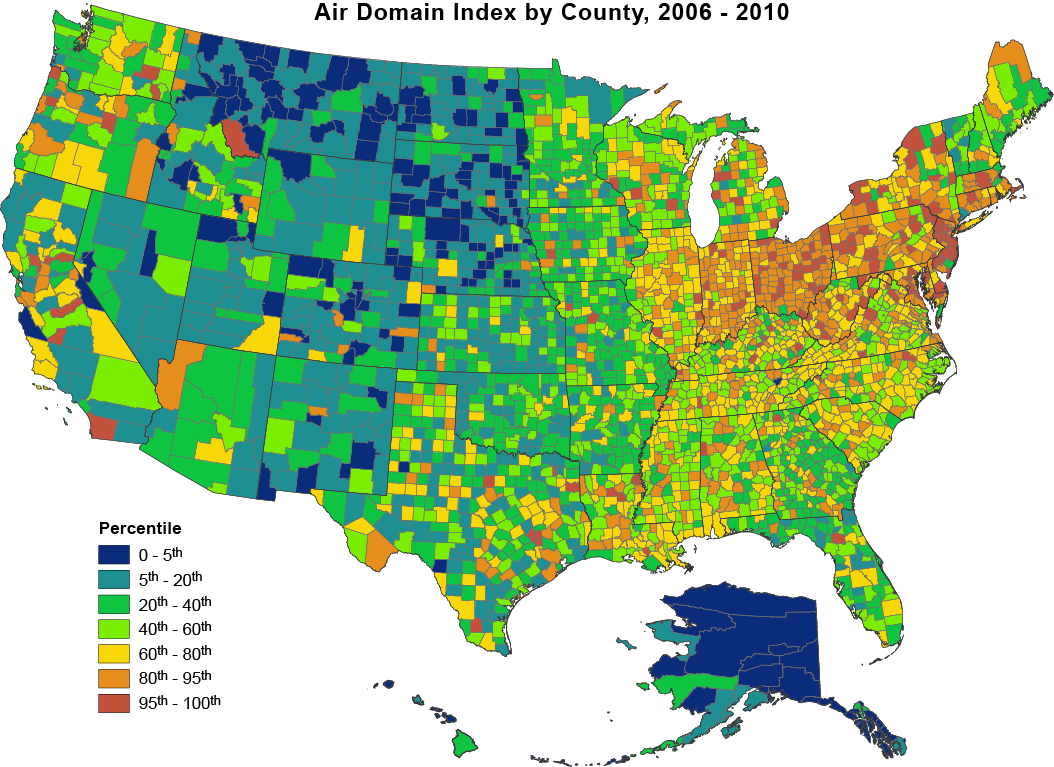 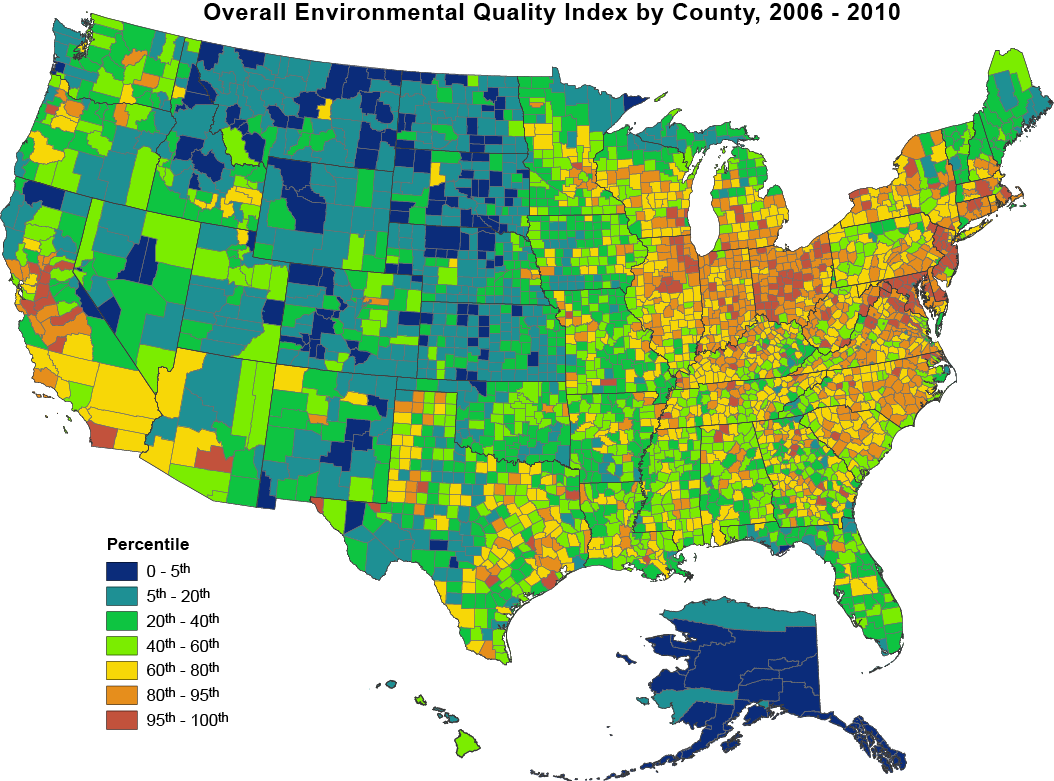 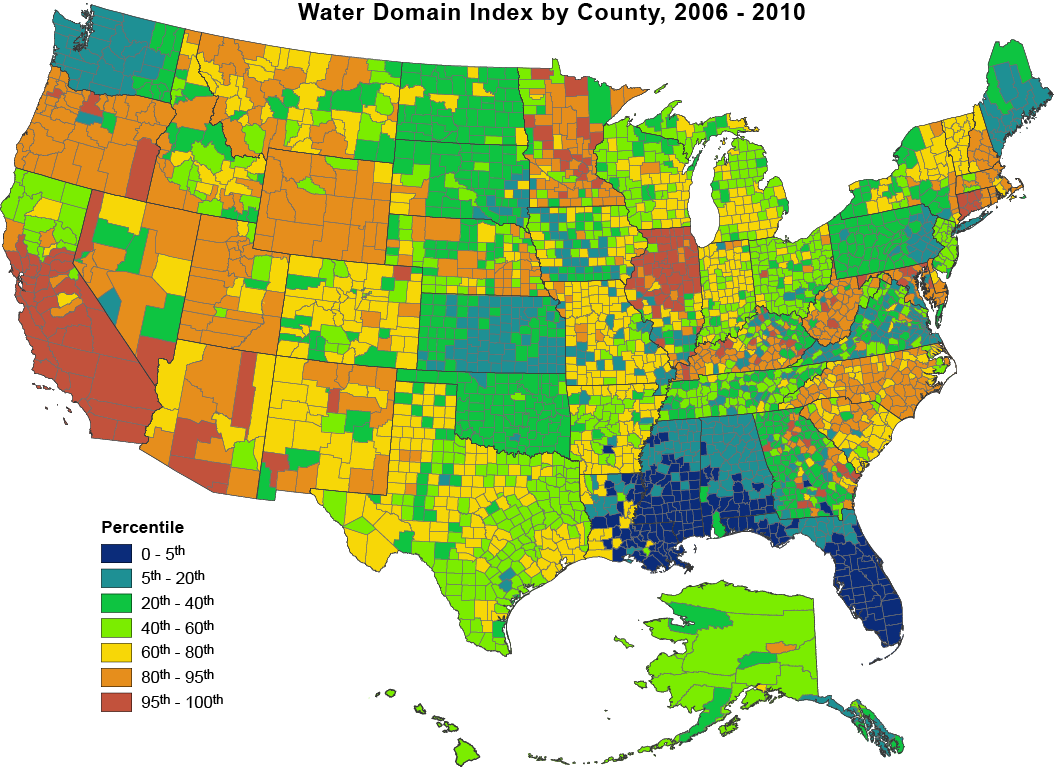 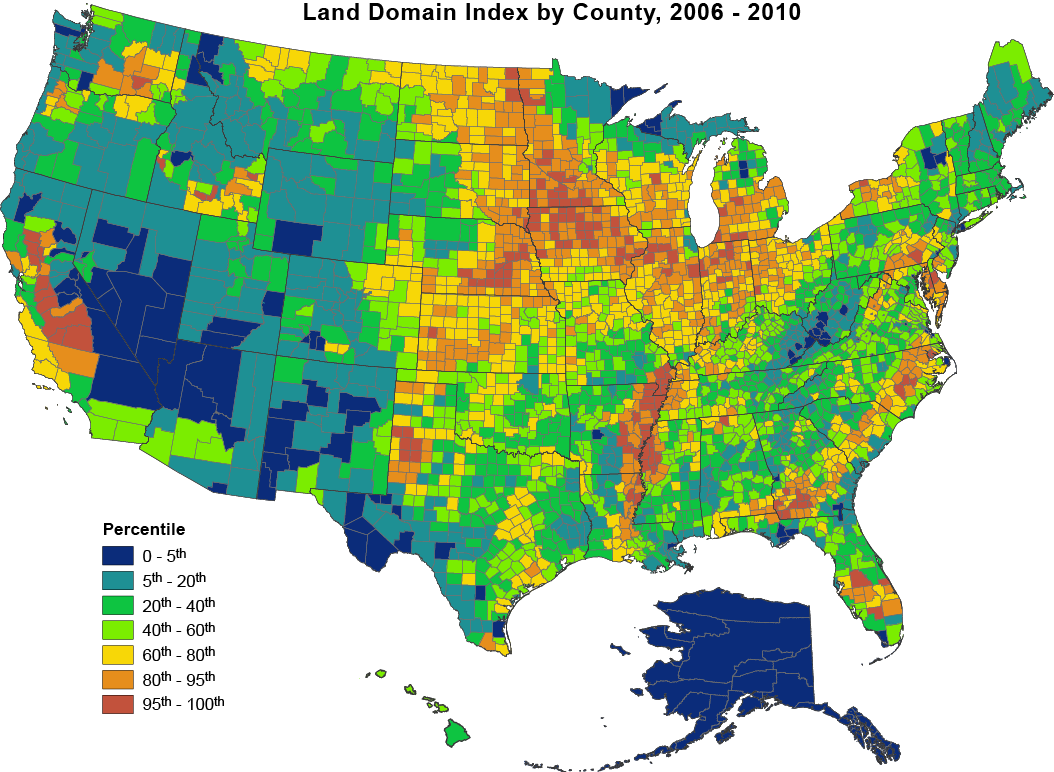 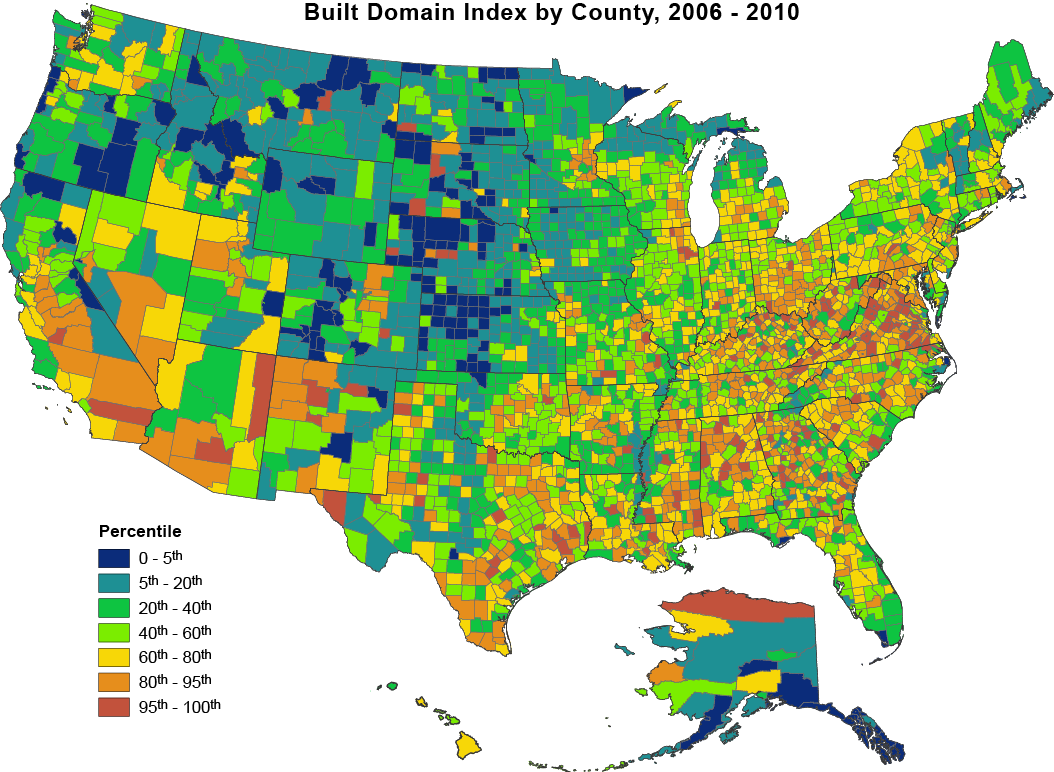 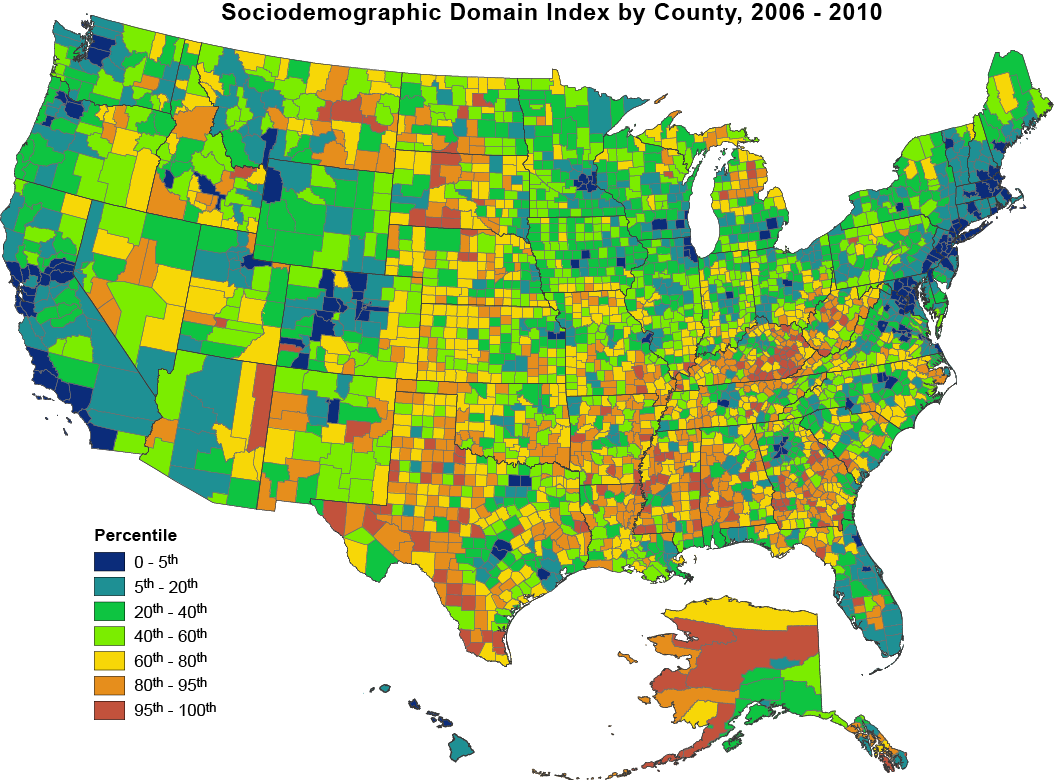 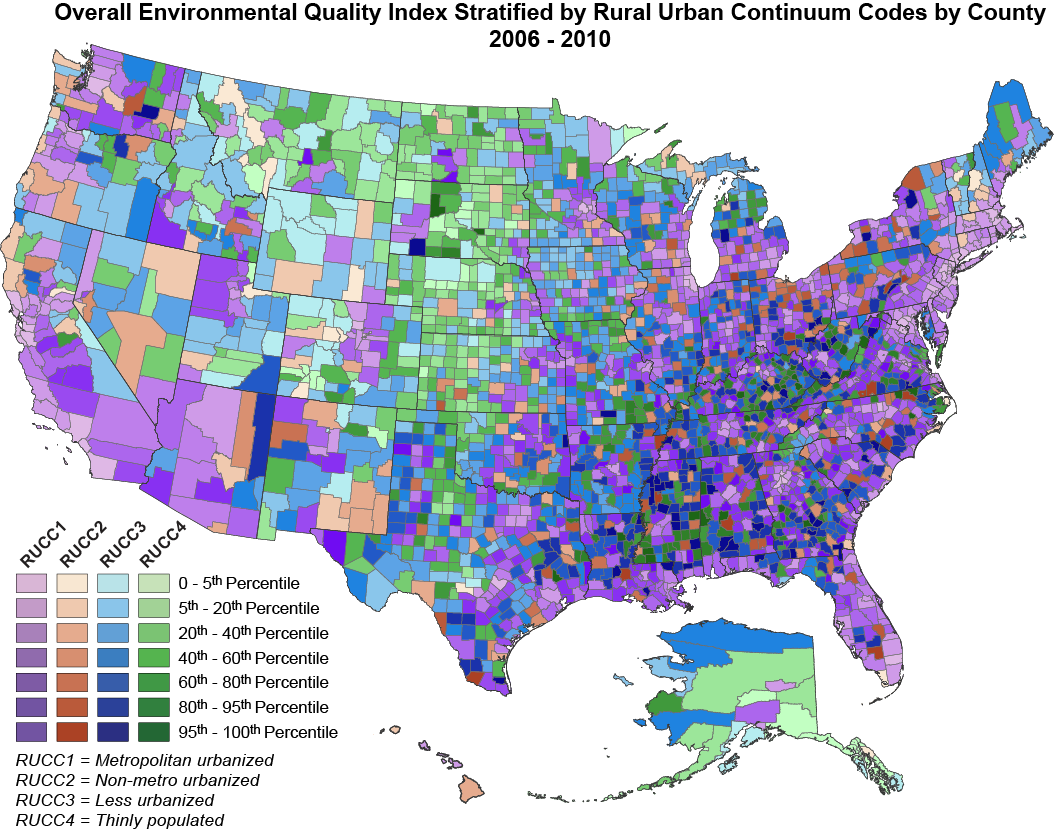 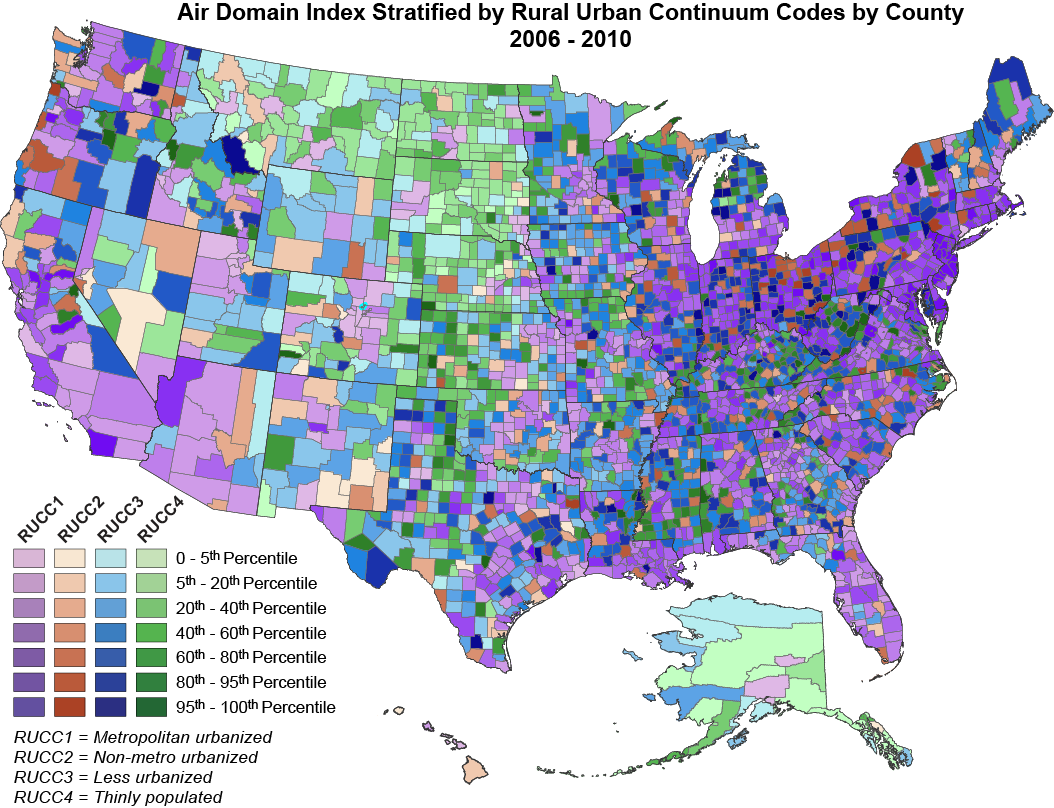 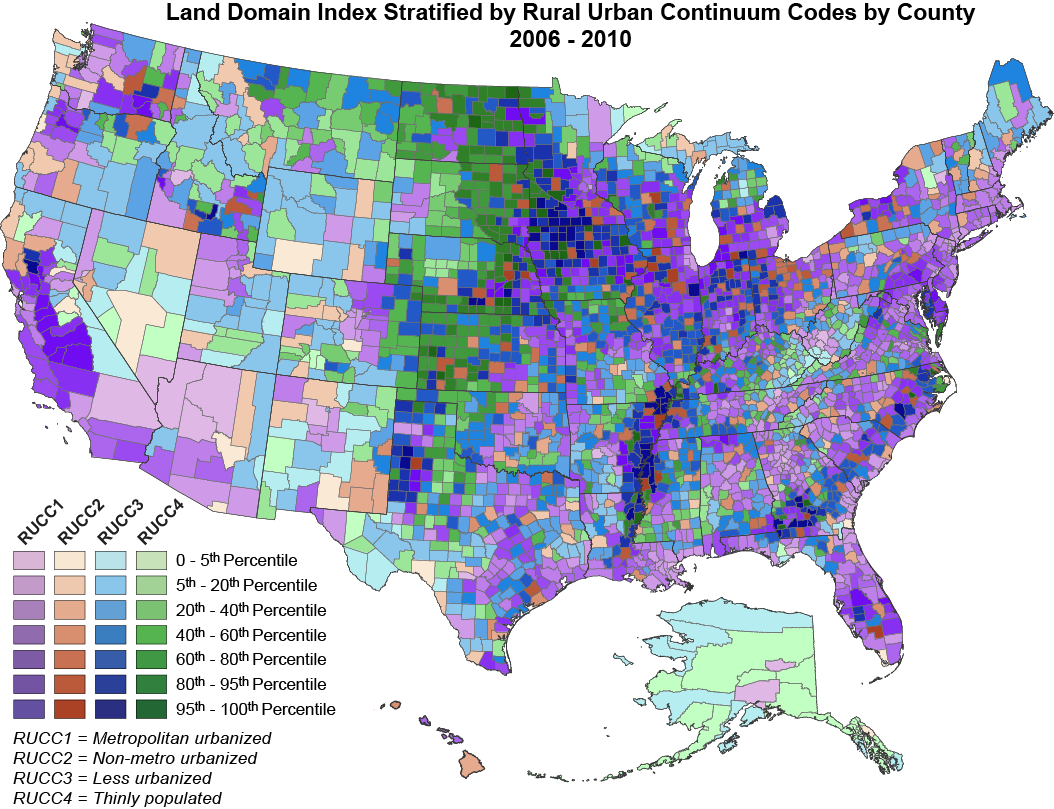 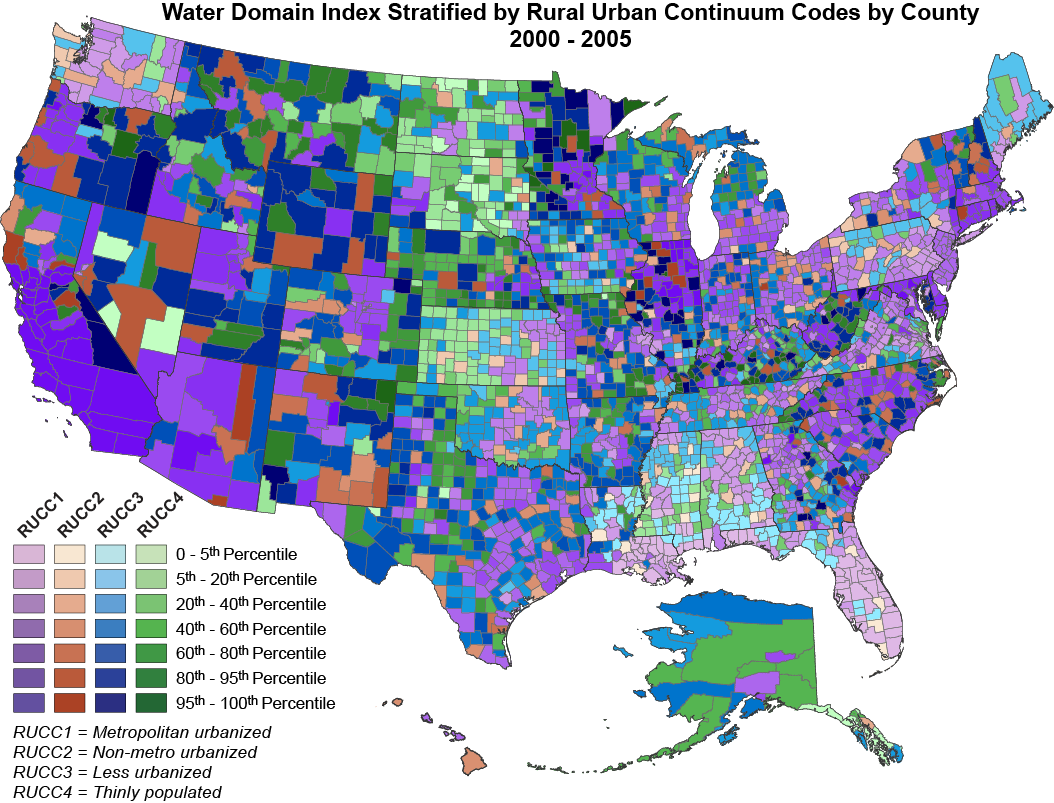 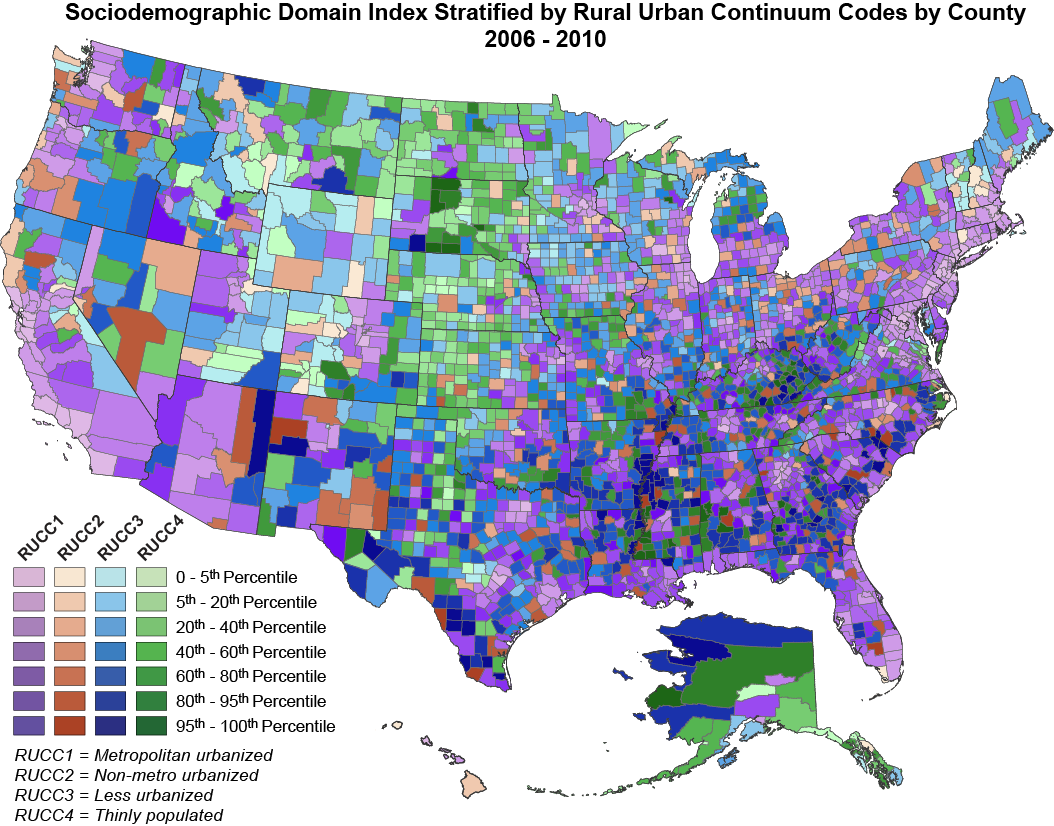 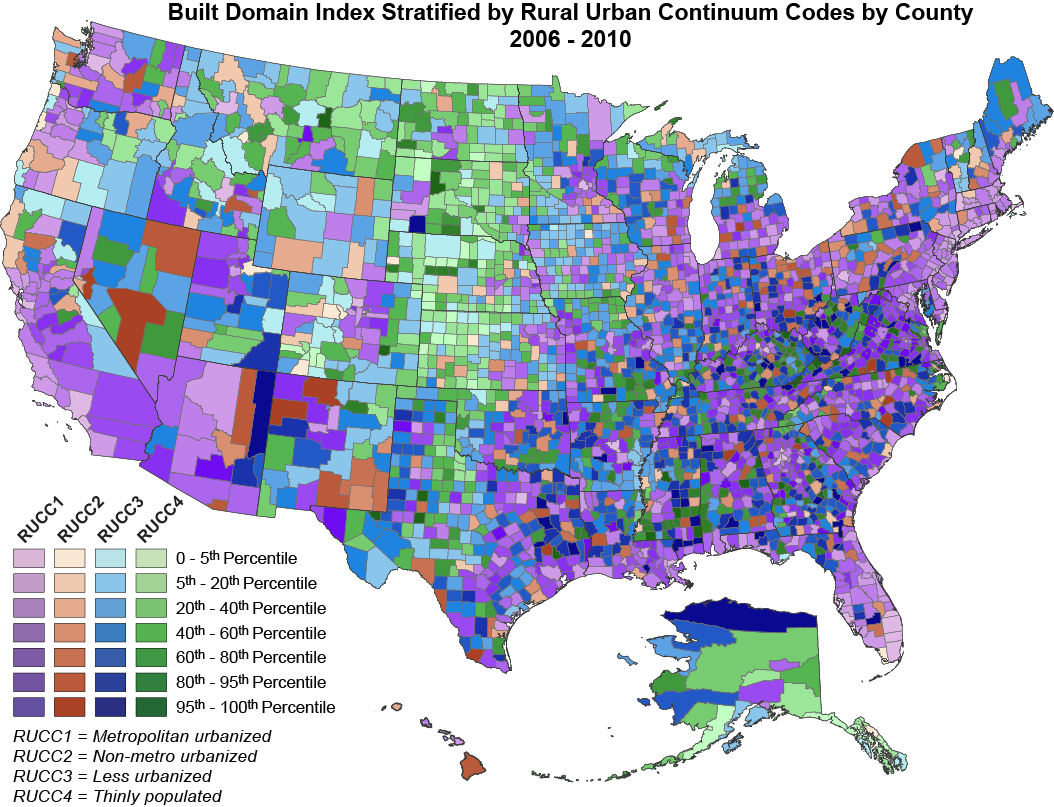 Appendix VII: Quality AssuranceThe approved Center for Public Health and Environmental Assessment (CPHEA) Public Health and Environmental Systems Division (PHESD) Quality Assurance Project Plan (QAPP)  for this project is “Creating an Overall Environmental Quality Index,” with Document Control Number IRP-NHEERL/HSD/EBB/DL/2008-01-QP-1-7. An internal EPA review of this report was conducted in April 2019. An external peer review was conducted March 2020.The data sources used to create the EQI and the criteria used to select the data sources are mentioned in this report in Development of the EQI 2006-2010 section. Information about uses of the EQI, as well as strengths and limitations of the EQI, is located under Discussion section of the report.DomainConstructsAirCriteria air pollutantsHazardous air pollutantsWaterOverall water qualityGeneral water contaminationDomestic useAtmospheric depositionDroughtChemical contaminationDrinking Water Quality (new 2006-2010)LandAgriculturePesticidesFacilitiesRadonMining Activity (new 2006-2010)SociodemographicSocioeconomicCrimePolitical character (new 2006-2010)Creative class representation (new 2006-2010)Built EnvironmentRoadsHighway/road safetyCommuting behaviorBusiness environmentHousing environmentWalkability (new 2006-2010)Green space (new 2006-2010)Air DomainAir DomainAir DomainAir DomainAir DomainAir DomainAir DomainSource of DataDescriptionVariables*EQI versionAir Quality System (AQS 2006-2010)[10]Repository of ambient air quality data, including both criteria and hazardous air pollutants (HAPs)PM10 - Particulate matter under 10 micrometers in aerodynamic diameter (µg/m3 5 year average); PM25 - Particulate matter under 2.5 micrometers in aerodynamic diameter (µg/m3 5 year average); NO2 - Nitrogen dioxide (parts per billion 5 year average); SO2 - Sulfur dioxide (parts per billion 5 year average); O3 - Ozone (parts per million 5 year average); CO - Carbon monoxide (parts per million 5 year average)2000-2005 and updated 2006-2010National-Scale Air Toxics Assessment (NATA 2005)[11]Estimates of HAP concentrations using emissions information from the National Emissions Inventory and meteorological data input into the Assessment System for Population Exposure Nationwide modelA_TeCA - 1,1,2,2-tetrachloroethane (tons emitted per year); A_112TCA - 1,1,2-trichloroethane (tons emitted per year); A_DBCP - 1,2-dibromo-3-chloropropane(tons emitted per year); A_Acrylic_acid - Acrylic acid (tons emitted per year); A_Benzidine - Benzidine (tons emitted per year); A_Benzyl_Cl - Benzyl chloride (tons emitted per year); A_Be - Beryllium compounds (tons emitted per year); A_DEHP - Bis-2-ethylhexyl phthalate (tons emitted per year); A_CCl4 - Carbon tetrachloride (tons emitted per year); A_CS - Carbon sulfide (tons emitted per year); A_Cl - Chlorine; A_C6H5Cl - Chlorobenzene (tons emitted per year); A_chloroform - Chloroform (tons emitted per year); A_Chloroprene - Chloroprene (tons emitted per year); A_Cr - Chromium compounds (tons emitted per year); A_Co - Cobalt compounds (tons emitted per year); A_CN - Cyanide compounds (tons emitted per year); A_DBP - Dibutylphthalate (tons emitted per year); A_EtCl - Ethyl chloride (tons emitted per year); A_EDB - Ethylene dibromide (tons emitted per year); A_EDC - Ethylene dichloride (tons emitted per year); A_Formaldehyde - Formaldehyde (tons emitted per year); A_Glycol_ethers - Glycol ethers (tons emitted per year); A_N2H2 - Hydrazine (tons emitted per year); A_HCl - Hydrochloric acid (tons emitted per year); A_Isophorone - Isophorone (tons emitted per year); A_Mn - Manganese compounds (tons emitted per year); A_MeBr - Methyl bromide (tons emitted per year); A_MeCl - Methyl chloride (tons emitted per year); A_PH3 - Phosphine (tons emitted per year); A_PCBs - Polychlorinated biphenyls (tons emitted per year); A_ProCl2 - Propylene dichloride (tons emitted per year); A_Quinolin - Quinoline (tons emitted per year); A_C2HCl3 - Trichloroethylene (tons emitted per year); A_VyCl - Vinyl chloride (tons emitted per year)2000-2005; 2006-2010 (used 2005 NATA only)Water DomainWater DomainWater DomainWater DomainWater DomainWater DomainWater DomainSource of DataDescriptionVariables†EQI versionWatershed Assessment, Tracking and Environmental Results Program Database (WATERS)[12]Collection of EPA water assessments programs, including impairment, water quality standards, pollutant discharge permits and beach violationsALLNPDESperKM_ln - All NPDES Permits per 1000 km of Stream in County (permits per 1000km stream length); 2000-2005 and updated 2006-2010National Atmospheric Deposition Program (NADP 2006-2010)[13]Samples both regulated and unregulated contaminants in public water supplies; maintained by EPA to satisfy statutory requirements for Safe Drinking Water ActCaAve_ln - Calcium (Ca) precipitation weighted mean (mg/L); KAve_ln - Potassium (K) precipitation weighted mean (mg/L); NO3Ave - Nitrate (NO3) precipitation weighted mean (mg/L); ClAve_ln - Chloride (Cl) precipitation weighted mean (mg/L); SO4_mean_ave - Sulfate (SO4) precipitation weighted mean (mg/L); HgAve - Total Mercury deposition (ng/M2);2000-2005 and updated 2006-2010Estimates of Water Use in the United States (2010)[14]County-level estimates of water withdrawals for domestic, agricultural, and industrial use calculated by the United States Geological Survey Per_TotPopSS - Percent of Population on Self Supply (percent); Per_PSWithSW - Percent of Public Supply Population which is on Surface Water (percent);2000-2005 and updated 2006-2010Drought Monitor Data (2006-2010)[15]Geographic information systems raster files reporting weekly modeled drought conditions. A collaboration that includes the National Atmospheric and Oceanic Administration, the United States Department of Agriculture, and academic partners.AvgOfD3_ave - % of county drought – extreme (D3-D4) (percent);2000-2005 and updated 2006-2010National Contaminant Occurrence Database (NCOD 1998-2005)[16]Measures deposition of various pollutants, such as calcium, sodium, potassium, and sulfate, from rainfallW_As_ln - Arsenic (mg/L); W_Ba_ln - Barium (mg/L); W_Cd_ln - Cadmium (mg/L); W_Cr_ln - Chromium (total) (mg/L); W_CN_ln - Cyanide (mg/L); W_FL_ln - Fluoride (mg/L); W_HG_ln - Mercury (inorganic) (mg/L); W_NO3_ln - Nitrate (as N) (mg/L); W_NO2_ln - Nitrite (as N) (mg/L); W_SE_ln - Selenium (mg/L); W_Sb_ln - Antimony (mg/L); W_Endrin_ln - Endrin (ug/L); W_methoxychlor_ln - Methoxychlor (ug/L); W_Dalapon_ln - Dalapon (ug/L); W_DEHA_ln - Di(2-ethylhexyl)adipate (DEHA) (ug/L); W_Simazine_ln - Simazine (ug/L); W_DEHP_ln - Di(2-ethylhexyl) phthalate (DEHP)(ug/L); W_Picloram_ln - Picloram (ug/L); W_Dinoseb_ln - Dinoseb (ug/L); W_atrazine_ln - Atrazine (ug/L); W_24D_ln - 2,4-D (2,4-Dichlorophenoxyacetic acid) (ug/L); W_BenzoAP_ln - Benzo[a]pyrene (ug/L); W_PCP_ln - Pentachlorophenol (ug/L); W_PCB_ln - Polychlorinated biphenyls (PCBs) (ug/L); W_DBCP_ln - 1,2-Dibromo-3-chloropropane (DBCP) (ug/L); W_EDB_ln - Ethylene dibromide (EDB) (ug/L); W_xylenes_ln - Xylenes (Total)(ug/L); W_Chlordane_ln - Chlordane (ug/L); W_DCM_ln - Dichloromethane (Methylene chloride) (ug/L); W_PDCB_ln - 1,4-Dichlorobenzene (p-Dichlorobenzene) (ug/L); W_111trichlorane_ln - 1,1,1-Trichloroethane (ug/L); W_Trichlorene_ln - Trichloroethylene (ug/L); W_C2Cl4_ln - Tetrachloroethylene (ug/L); W_benzene_ln - Monochlorobenzene (Chlorobenzene) (ug/L); W_Toluene_ln - Toluene (ug/L); W_ethylbenz_ln - Ethylbenzene (ug/L); W_styrene_ln - Styrene (ug/L); W_Alpha - Alpha Particles (Gross Alpha, excl.Radon&U) (PCl/L); W_DCE_ln - cis-1,2-Dichloroethylene (ug/L)2000-2005 and 2006-2010 (not updated, used same variables from 2000-2005)Safe Drinking Water Information System (SDWIS 2006-2010)[17]{United States Environmental Protection Agency (EPA),  #966}Monitoring of public water systems for health-based violationsColiform_proportion_ln - total coliform proportion (average number of violations*(population served/county population)) (proportion)2006-2010Land DomainLand DomainLand DomainLand DomainLand DomainLand DomainLand DomainSource of DataDescriptionVariables†EQI versionNational Pesticide Use Database: 2009[18]Delineates State-level pesticide usage rates for cropland applications; contains estimates for active ingredients, of which 68 are insecticides, and 22 are other pesticides.insecticide_ln - Insecticide applied (pounds); herbicide_ln- Herbicides applied (pounds); fungicide_ln - Fungicides applied (pounds)2000-2005 and updated 2006-20102007 Census of Agriculture Full Report[19]Summary of agricultural activity, including number of farms by size and type, inventory and values for crops and livestock, and operator characteristicspct_manure_acres_ln - Manure, acres applied per county acres (percent ); pct_nematode_acres_ln - Chemicals used to control Nematodes, acres applied per county acres (percent ); pct_disease_acres_ln - Chemicals used to control Diseases in crops and orchards, acres applied per county acres (percent ); pct_defoliate_acres_ln - Chemicals used to control growth, thin fruit, or defoliate, acres applied per county acres (percent ); Pct_AU_ln - Animal Units, animal units per county acres (percent ); farms_per_acre_ln - Number of farms (number); pct_irrigated_acres_ln - Irrigated acres, acres irrigated per county acres (percent ); pct_harvested_acres_ln - Harvested acres, acres harvested per county acres (percent )2000-2005 and updated 2006-2010EPA Geospatial Data Download Service (2006-2010)[20]Maintained by EPA and provides locations of and information on facilities throughout the United States; different datasets within this database are updated at different intervals, but most are updated monthly; no set spatial scale across datasets. Some provide addresses, some geocoded addresses, etc.facilities_rate_ln - Log-transformed rate of all facilities per county (proportion)2000-2005 and updated 2006-2010Map of Radon Zones[21]Identifies areas of the United States with the potential for elevated indoor radon levels; maintained by EPARadon - Radon zone (ordinal value)2000-2005 and 2006-2010 (not updated, used same variable from 2000-2005)Mine Safety and Health Administration (MSHA) Mines Data Set(2006-2010)[22]Includes status of coal/metal/non-metal mines under MSHA jurisdiction since 1970std_coal_prim_pop_ln - primarily coal mines, mines per county population (proportion); std_metal_prim_pop_ln - primarily metal mines, mines percpunty population (proportion); std_nonmetal_prim_pop_ln - primarily nonmetal mines, mines per county population (proportion); std_sandandgravel_prim_pop_ln - primarily sand and gravel mines, mines per county (proportion); std_stone_prim_pop_ln - primarily stone mines, mines per county population (proportion)2006-2010National Geochemical Survey[23]Geochemical data (arsenic, selenium, mercury, lead, zinc, magnesium, manganese, iron, etc.) for the United States based on stream sediment samples2000-2005; not used in 2006-2010. These variables are represented in the water domain with the National Contaminant Occurrence Database (2006-2010) and the National Atmospheric Deposition Program (2006-2010)Sociodemographic DomainSociodemographic DomainSociodemographic DomainSociodemographic DomainSociodemographic DomainSociodemographic DomainSociodemographic DomainSource of DataDescriptionVariables‡EQI versionUnited States Census (2010)[24]County-level population and housing characteristics, including density, race, spatial distribution, education, socioeconomics, home and neighborhood features, and land usePct_RenterOcc - percent renter-occupied units (percent); Pct_Vacant_Housing - percent vacant units (percent); Med_HH_Value - median household value (dollars); ln_HH_Inc - natural log transformed median household income (dollars); pct_fam_pov - percent of families living below federal poverty level (percent); pct_BS - percent of persons with Bachelor's degree or higher, age 25+ (percent); pct_unemp_total - percent of persons who are unemployed (percent); ln_Occs_Room - natural log transformed number of occupants per room (count); GINI_est - measure of income inequality (proportion)2000-2005 and updated 2006-2010Uniform Crime Reports (2006-2010)[25]County-level reports of violent crimeln_ViolAv - natural log transformed violent crime rate (log of count of violent crimes / county population)2000-2005 and updated 2006-2010Leip’s Atlas of United States Presidential Elections (2008)[26]2008 Election ResultsDEMO2008 - Percent county voting Democrat in 2008 (percent)2006-2010United States Department of Agriculture Economic Research Service Creative Class County Codes (2010)[27]An index of a county's share of population employed in occupations that require "thinking creatively"num_CreatClass - percent county employed in a creative class (percent)2006-2010Built-Environment DomainBuilt-Environment DomainBuilt-Environment DomainBuilt-Environment DomainBuilt-Environment DomainBuilt-Environment DomainBuilt-Environment DomainSource of DataDescriptionVariables†EQI versionDun and Bradstreet North American Industry Classification System codes (2008)[28]Description of physical activity environment (recreation facilities, parks, physical-fitness-related businesses) food environment (fast food restaurants, groceries, convenience stores) education environment (schools, daycares, universities) per countyal_pwn_gm_env_rate_ln - natural log transformed rate of vice-related businesses per county (log of count of businesses / county population); ed_env_rate_ln - natural log transformed rate of education-related businesses per county (log of count of businesses / county population); neg_food_rate_ln - natural log transformed rate of negative food resources per county (log of count of businesses / county population); pos_food_rate_ln - natural log transformed rate of positive food resources per county (log of count of businesses / county population); hc_env_rate_ln - natural log transformed rate of health care-related businesses per county (log of count of businesses / county population); rec_env_rate_ln - natural log transformed rate of recreation-related businesses per county (log of count of businesses / county population); ss_env_rate_ln - natural log transformed rate of social service agencies per county (log of count of businesses / county population); civic_env_rate_ln - natural log transformed rate of civic-related businesses per county (log of count of businesses / county population; 2000-2005 and updated 2006-2010Topologically Integrated Geographic Encoding and Referencing (2009)[29] and NAVTEQ map data[30]Road type and length per county; Road types by county created by joining NAVTEQ map data to Topologically Integrated Geographic Encoding and Referencing (TIGER) county definitionsSecondaryRoadProportion - proportion of all roads that are secondary roads (proportion);2000-2005 and updated 2006-2010Fatality Annual Reporting System (2006-2010)[31]Annual pedestrian-related fatality per 100,000 population; maintained by National Highway Safety CommissionLn_fatalities - Natural log transformed rate (count/county population) of fatal car crashes per county (log-transformed count / county population)2000-2005 and updated 2006-2010Housing and Urban Development Data (2010)[32]Housing authority profiles provide general housing details (low-rent and subsidized/Section 8 housing); information updated by individual public housing agencies.total_units_ln - natural log transformed rate of the sum of the following two variables (low_rent_units - count of low rent units per county (count) and section_eight_units - count of section eight units per county (count)) (log of summation of units / county population)2000-2005 and updated 2006-2010United States Census (2010)[24]County-level population characteristics, including density, race, spatial distribution, education, socioeconomics, home and neighborhood features, and land useCommuteTime - time it takes to travel from home to work (minutes); ln_PubTrans -natural log of percent of county residents who report using public transportation (percent);2006-2010EnviroAtlas Green space dataset (2011; 2005-2011)[33]Description of 20 different land covers for National Land Cover Database (NLCD)[34] and 24 for Coastal Change Analysis Program (C-CAP)[35]; given as percent of county NINDEX_open - percent of county land area classified as natural land cover and open space developed land cover (percentage)2006-2010EPA's National Walkability Index (NWI) (2010)[36]Characterizes every census block group walkability on a score from 0 to 20 based on four variables: (1) mix of employment types and occupied housing, (2) mix of employment types in a block group, (3) street intersection density and (4) predicted commute mode split – proportion of workers in the block group who carpoolsum_NWIBG - walkability score (ordinal)2006-20101,1,2,2-tetrachloroethane1,1,2-trichloroethane1,2-dibromo-3-chloropropane1-3-dichloropropeneAcrylic acidBenzidineBenzyl chlorideBeryllium compoundsbis-2-ethylhexyl phthalateCarbon tetrachlorideCarbonyl sulfideChlorineChlorobenzeneChloroformChloropreneChromium compoundsCobalt compoundsCyanide compoundsDibutylphthalateEthyl benzeneEthyl chlorideEthylene dibromideEthylene dichlorideFormaldehydeGlycol ethersHydrazineHydrochloric acidIsophoroneManganese compoundsMethyl bromideMethylene chloridePhosphinePolychlorinated biphenylsPropylene dichlorideQuinolineTrichloroethyleneVinyl chlorideVariableVariableVariableUnits Units Metropolitan-Urbanized (RUCC1 = 1,167) Mean (SD) [Range]Metropolitan-Urbanized (RUCC1 = 1,167) Mean (SD) [Range]Nonmetropolitan-Urbanized (RUCC2= 306) Mean (SD) [Range]Less Urbanized (RUCC3=1,026) Mean (SD) [Range]Thinly Populated (RUCC4=644) Mean (SD) [Range]Total (3,143) Mean (SD) [Range]Construct: Criteria Air PollutantsConstruct: Criteria Air PollutantsConstruct: Criteria Air PollutantsConstruct: Criteria Air PollutantsConstruct: Criteria Air PollutantsConstruct: Criteria Air PollutantsConstruct: Criteria Air PollutantsConstruct: Criteria Air PollutantsConstruct: Criteria Air PollutantsConstruct: Criteria Air PollutantsPM10ug/m32.0E+01 (4.7E+00)[4.1E-01, 5.4E+01]2.0E+01 (4.7E+00)[4.1E-01, 5.4E+01]1.95E+01 (5.07E+00)[6.00E+00, 6.60e+01]1.95E+01 (5.07E+00)[6.00E+00, 6.60e+01]1.95E01 (4.37E+00)[5.39E+00, 5.25E+01]1.89E+01 (4.88E+00) [4.01E-01, 3.42E+01]2.0E+01 (4.7E+00) [4.0E-01, 6.6E+01]PM2.5ug/m31.1E+01 (2.1E+00)[4.1E+00, 2.4E+01]1.1E+01 (2.1E+00)[4.1E+00, 2.4E+01]1.02E+01 (2.19E+00)[4.28E+00, 1.48E+01]1.02E+01 (2.19E+00)[4.28E+00, 1.48E+01]9.99E+00 (2.20E+00)[3.35E+00, 1.80E+01]9.05E+00 (2.39E+00) [4.28E+00, 1.79E+01]1.0E+01 (2.3E+00)[3.3E+00, 2.4E+01]Ozoneppm4.5E-02 (4.4E-03)[2.2E-02, 5.9E-02]4.5E-02 (4.4E-03)[2.2E-02, 5.9E-02]4.46E-02 (4.99E-03)[2.22E-02, 5.76E-02]4.46E-02 (4.99E-03)[2.22E-02, 5.76E-02]4.47E+02 (3.99E+03)[2.99E-02, 5.72E-02]4.46E-02 (4.47E-03) [2.90E-02, 5.65E-02]4.5E-02 (4.4E-03) [2.2E-02, 5.9E-02]Nitrogen oxideppb9.2E+00 (4.6E+00)[5.9E-01, 3.1E+01]9.2E+00 (4.6E+00)[5.9E-01, 3.1E+01]7.93E+00 (3.93E+00)[5.92E-01, 2.81E+01]7.93E+00 (3.93E+00)[5.92E-01, 2.81E+01]3.85E-01 (8.36E-02)[2.41E-01, 8.89E-01]6.65E+00 (4.37E+00) [5.91E-01, 2.84E+01]8.0E+00 (4.4E+00) [2.6E-01, 3.1E+01]Sulfur dioxideppb2.2E+00 (1.5E+00)[7.3E-03, 9.7E+00]2.2E+00 (1.5E+00)[7.3E-03, 9.7E+00]1.97E+00 (2.22E+00)[1.10E-02, 3.09E+01]1.97E+00 (2.22E+00)[1.10E-02, 3.09E+01]7.53E+00 (4.00E+00)[2.65E-01, 2.84E-01]1.47E+00 (1.39E+00) [2.21E-02, 9.23E+00]1.9E+00 (1.5E+00) [7.3E-03, 3.1E+01]Carbon monoxideppm3.9E-01 (8.2E-02)[2.5E-01, 8.7E-01]3.9E-01 (8.2E-02)[2.5E-01, 8.7E-01]3.87E-01 (7.49E-02)[2.49E-01, 7.38E-01]3.87E-01 (7.49E-02)[2.49E-01, 7.38E-01]4.32E-03 (4.91E-04)[3.90E-03, 8.19E-03]3.93E-01 (9.57E-02) [2.61E-01, 8.90E-01]3.9E-01 (8.5E-02)[2.4E-01, 8.9E-01]Construct: Hazardous Air PollutantsConstruct: Hazardous Air PollutantsConstruct: Hazardous Air PollutantsConstruct: Hazardous Air PollutantsConstruct: Hazardous Air PollutantsConstruct: Hazardous Air PollutantsConstruct: Hazardous Air PollutantsConstruct: Hazardous Air PollutantsConstruct: Hazardous Air PollutantsConstruct: Hazardous Air PollutantsEthylene dibromideTons emitted5.5E-04 (3.1E-04)[5.5E-05, 2.0E03]5.5E-04 (3.1E-04)[5.5E-05, 2.0E03]5.47E-04 (3.47E-04)[1.65E-04, 1.64E-03]5.47E-04 (3.47E-04)[1.65E-04, 1.64E-03]5.50E-04 (3.14E-04)[1.65E-04, 1.79E-03]4.77E-04 (2.75E-04) [ 5.50E-05, 1.68E-03]5.4E-04 (3.1E-04)[5.5E-05, 2.0E-03]FormaldehydeTons emitted1.9E+00 (6.0E-01)[2.1E-01, 5.6E+00]1.9E+00 (6.0E-01)[2.1E-01, 5.6E+00]1.75E+00 (5.57E-01)[6.83E-01, 3.20E+00]1.75E+00 (5.57E-01)[6.83E-01, 3.20E+00]1.79E+00 (5.80E-01)[6.25E-01, 3.86E+00]1.61E+00 (6.05E-01) [2.08E-01, 3.36E+00]1.8E+00 (6.0E-01)[2.1E-01, 5.6E+00]1,1,2,2-TetrachloroethaneTons emitted4.4E-03 (7.5E-04)[1.3E-03, 1.4E-02]4.4E-03 (7.5E-04)[1.3E-03, 1.4E-02]4.46E-03 (9.07E-04) [3.90E-03, 1.33E-02]4.46E-03 (9.07E-04) [3.90E-03, 1.33E-02]1.39E-04 (2.79E-03)[1.76E-13, 8.10E-02]4.20E-03 (6.61E-04) [1.30E-03, 1.60E-02]4.4E-03 (6.7E-04) [1.3E-03, 1.6E-02]1,1,2-TrichloroethaneTons emitted4.0E-04 (6.6E-03)[1.8E-13, 2.1E-01]4.0E-04 (6.6E-03)[1.8E-13, 2.1E-01]2.00E-05 (1.24E-04)[1.76E-13, 1.73E-03]2.00E-05 (1.24E-04)[1.76E-13, 1.73E-03]5.25E-06 (9.53E-06)[1.95E-06, 1.87E-04]9.61E-05 (1.58E-03) [1.76E-03, 3.59E-02]2.1E-04 (4.4E-03) [1.8E-13, 2.1E-01]1,2-Dibromo-3-chloropropaneTons emitted5.2E-06 (7.3E-06)[6.5E-07, 9.1E-05]5.2E-06 (7.3E-06)[6.5E-07, 9.1E-05]5.98E-06 (2.29E-05)[1.95E-06, 3.52E-04]5.98E-06 (2.29E-05)[1.95E-06, 3.52E-04]8.41E-03 (2.26E-02)[5.00E-16, 3.75E-01]4.34E-06 (6.27E-06) [6.50E-07, 6.60E-05]5.1E-06 (1.0E-05) [6.5E-07, 3.5E-04]1,2-DichloropropaneTons emitted1.1E-02 (3.4E-02)[5.0E-16, 4.9E-01]1.1E-02 (3.4E-02)[5.0E-16, 4.9E-01]1.06E-02 (2.13E-02)[5.00E-16, 1.40E-1]1.06E-02 (2.13E-02)[5.00E-16, 1.40E-1]6.41E-05 (5.31E-04)[3.00E-015, 1.01E-02]5.00E-03 (1.38E-02) [5.00E-016, 1.18E-01]9.1E-03 (2.6E-02) [5.0E-16, 4.9E-01]Acrylic acidTons emitted1.4E-04 (2.4E-03)[3.0E-15, 7.2E-02]1.4E-04 (2.4E-03)[3.0E-15, 7.2E-02]2.06E-04 (2.45E-03)[3.00E-15, 4.23E-02]2.06E-04 (2.45E-03)[3.00E-15, 4.23E-02]3.43E-07 (7.89E-07)[1.46E-08, 7.29E-06]9.76E-05 (1.39E-03) [3.00E-15, 3.36E-02]1.1E-04 (1.8E-03) [3.0E-15, 7.2E-02]BenzidineTons emitted3.3E-07 (1.2E-06)[4.9E-09, 3.6E-05]3.3E-07 (1.2E-06)[4.9E-09, 3.6E-05]3.22E-07 (1.98E-06)[1.48E-08, 3.39E-05]3.22E-07 (1.98E-06)[1.48E-08, 3.39E-05]1.26E-05 (2.92E-05)[4.69E-12, 3.90E-04]3.14E-07 (1.60E-06) [4.88E-09, 3.72E-05]3.3E-07 (1.3E-06) [4.9E-09, 3.7E-05]Benzyl chlorideTons emitted1.4E-05 (3.9E-05)[4.7E-12, 8.5E-04]1.4E-05 (3.9E-05)[4.7E-12, 8.5E-04]1.40E-05 (4.08E-05)[4.69E-12, 4.20E-04]1.40E-05 (4.08E-05)[4.69E-12, 4.20E-04]1.26E-05 (2.92E-05)[4.69E-12, 3.90E-04]1.10E-05 (4.97E-05) [4.69E-12, 1.16E-03]1.3E-05 (3.9E-05) [4.7E-12, 1.2E-03]Beryllium compoundsTons emitted4.4E-05 (4.4E-05) [7.5E-06, 7.7E-04]4.4E-05 (4.4E-05) [7.5E-06, 7.7E-04]4.55E-05 (6.00E-05)[2.25E-05, 6.93E-04]4.55E-05 (6.00E-05)[2.25E-05, 6.93E-04]4.66E-05 (8.23E-05)[2.25E-05, 1.56E-03]3.57E-05 (2.93E-05) [7.50E-06, 6.26E-04]4.3E-05 (5.9E-05) [7.5E-06, 1.6E-03)bis-2-Ethylhexyl phthalateTons emitted8.4E-03 (1.9E-03)[2.6E-03, 6.3E-02]8.4E-03 (1.9E-03)[2.6E-03, 6.3E-02]8.22E-03 (5.39E-04)[7.80E-03, 1.30E-02]8.22E-03 (5.39E-04)[7.80E-03, 1.30E-02]8.31E-03 (1.77E-03)[7.80E-03, 4.36E-02]8.08E-03 (6.40E-04) [2.60E-03, 1.22E-02]8.3E-03 (1.6E-03) [2.6E-03, 6.3E-02]Carbon tetrachlorideTons emitted9.1E-01 (1.8E-02)[3.0E-01, 9.2E-01]9.1E-01 (1.8E-02)[3.0E-01, 9.2E-01]9.11E-01 (3.75E-04)[9.11E-01, 9.15E-01]9.11E-01 (3.75E-04)[9.11E-01, 9.15E-01]9.11E-01 (9.67E-04)[9.03E-01, 9.28E-01]9.06E-01 (5.36E-02) [3.01E-01, 9.27E-01]9.1E-01 (2.7E-02)[3.0E-01, 9.3E-01]Carbonyl sulfideTons emitted1.8E-03 (1.1E-02)[5.0E-16, 1.6E-01]1.8E-03 (1.1E-02)[5.0E-16, 1.6E-01]5.14E-03 (7.25E-02)[5.00E-16, 1.27E+00]5.14E-03 (7.25E-02)[5.00E-16, 1.27E+00]9.25E-04 (4.94E-03)[5.00E-16, 7.78E-02]2.13E-03 (2.26E-02) [5.00E-16, 4.39E-01]1.9E-03 (2.6E-02)[5.0E-16, 1.35E+00]ChlorineTons emitted2.4E-03 (1.9E-02)[3.4E-13, 5.6E-01]2.4E-03 (1.9E-02)[3.4E-13, 5.6E-01]3.25E-03 (2.48E-02)[3.41E-13, 3.58E-01]3.25E-03 (2.48E-02)[3.41E-13, 3.58E-01]1.57E-03 (9.72E-03)[3.41E-13, 1.76E-01]1.34E-03 (8.28E-03) [3.41E-13, 1.13E-01]2.0E-03 (1.6E-02)[3.4E-13, 5.6E-01]ChlorobenzeneTons emitted4.2E-03 (1.5E-02)[3.4E-11, 2.3E-01]4.2E-03 (1.5E-02)[3.4E-11, 2.3E-01]3.40E-03 (1.17E-02)[2.77E-07, 1.63E-01]3.40E-03 (1.17E-02)[2.77E-07, 1.63E-01]2.73E-03 (9.33E-03)[1.01E-10, 1.74E-01]1.60E-03 (5.08E-03) [3.36E-11, 5.42E-02]3.1E-03 (1.1E-02)[3.4E-11, 2.3E-01]ChloroformTons emitted1.0E-01 (2.6E-02)[3.0E-02, 6.6E-01]1.0E-01 (2.6E-02)[3.0E-02, 6.6E-01]9.77E-02 (1.61E-02)[8.85E-02, 2.02E-01]9.77E-02 (1.61E-02)[8.85E-02, 2.02E-01]9.58E-02 (1.41E-02)[8.85E-02, 2.26E-01]9.36E-02 (1.31E-02) [2.95E-02, 2.11E-01]9.7E-02 (2.0E-02)[3.0E-02, 6.6E-01]ChloropreneTons emitted1.9E-04 (3.1E-03)[1.6E-013, 8.8E-02]1.9E-04 (3.1E-03)[1.6E-013, 8.8E-02]1.06E-03 (1.81E-02)[1.57E-13, 3.17E-01]1.06E-03 (1.81E-02)[1.57E-13, 3.17E-01]2.05E-04 (5.31E-03)[1.57E-13, 1.69E-01]2.68E-05 (3.84E-04) [1.57E-13, 7.24E-03]2.4E-04 (6.7E-03)[1.6E-13, 3.2E-01]Chromium compoundsTons emitted4.1E-04 (7.0E-04)[2.1E-05, 6.6E-03]4.1E-04 (7.0E-04)[2.1E-05, 6.6E-03]3.44E-04 (6.25E-04)[6.15E-05, 5.63E-03]3.44E-04 (6.25E-04)[6.15E-05, 5.63E-03]3.28E-04 (7.70E-04)[6.15E-05, 1.04E-02]2.18E-04 (4.00E-04) [2.05E-05, 6.24E-03]3.4E-04 (6.5E-04)[2.1E-05, 1.0E-02]Cobalt compoundsTons emitted3.9E-05 (3.5E-04)[2.2E-14, 8.5E-03]3.9E-05 (3.5E-04)[2.2E-14, 8.5E-03]2.66E-05 (1.12E-04)[2.20E-14, 1.66E-03]2.66E-05 (1.12E-04)[2.20E-14, 1.66E-03]2.91E-05 (2.56E-04)[2.20E-014, 6.95E-03]3.80E-05 (2.92E-04) [2.20E-14, 4.67E-03]3.5E-05 (2.9E-04)[2.2E-14, 8.5E-03]Cyanide compoundsTons emitted2.5E-02 (6.1E-02)[8.1E-14, 1.4E+00]2.5E-02 (6.1E-02)[8.1E-14, 1.4E+00]2.50E-02 (5.74E-02)[8.10E-14, 8.76E-01]2.50E-02 (5.74E-02)[8.10E-14, 8.76E-01]1.76E-02 (2.15E-02)[8.10E-014, 2.54E-01]1.49E-2 (3.50E-02) [8.10E-14, 8.00E-01]2.1E-02 (4.6E-02)[8.1E-14, 1.4E+00]DibutylphthalateTons emitted3.5E-03 (5.3E-02)[1.3E-09,1.7E+00]3.5E-03 (5.3E-02)[1.3E-09,1.7E+00]5.63E-03 (2.92E-02)[3.81E-08, 4.02E-01]5.63E-03 (2.92E-02)[3.81E-08, 4.02E-01]2.21E-03 (1.38E-02)[7.18E-09, 2.19E-01]1.76E-03 (2.94E-02) [1.30E-09, 7.40E-01]2.9E-03 (3.7E-02)[1.3E-09, 1.7E+00]Ethyl chlorideTons emitted1.8E-03 (1.5E-02)[7.6E-09, 5.1E-01]1.8E-03 (1.5E-02)[7.6E-09, 5.1E-01]1.18E-03 (1.67E-03)[4.97E-08, 1.31E-02]1.18E-03 (1.67E-03)[4.97E-08, 1.31E-02]1.42E-03 (9.95E-03)[7.59E-09, 2.34E-01]8.36E-04 (1.88E-03) [7.59E-09, 2.93E-02]1.4E-03 (1.1E-02)[7.6E-09, 5.5E-01]Ethyl benzeneTons emitted7.7E-02 (1.2E-01)[3.5E-05, 1.9E+00]7.7E-02 (1.2E-01)[3.5E-05, 1.9E+00]6.56E-02 (8.41E-02)[1.78E-04, 5.41E-01]6.56E-02 (8.41E-02)[1.78E-04, 5.41E-01]5.88E-02 (8.87E-02)[2.49E-04, 8.86E-01]4.86E-02 (8.28E-02) [3.46E-05, 8.46E-01]6.4E-02 (1.0E-01)[3.5E-05, 1.9E+00]Ethyl dichlorideTons emitted4.2E-03 (2.5E-03)[9.0E-04, 3.9E-02]4.2E-03 (2.5E-03)[9.0E-04, 3.9E-02]4.17E-03 (3.10E-03)[2.70E-03, 3.04E-02]4.17E-03 (3.10E-03)[2.70E-03, 3.04E-02]4.30E-03 (4.07E-03)[2.70E-03, 7.73E-02]3.89E-03 (4.38E-03) [9.00E-04, 9.84E-02]4.2E-03 (3.6E-03)[9.0E-04, 9.8E-02]Glycol ethersTons emitted3.4E-03 (1.4E-02)[1.8E-11, 2.5E-01]3.4E-03 (1.4E-02)[1.8E-11, 2.5E-01]2.68E-03 (8.45E-03)[1.83E-11, 7.92E-02]2.68E-03 (8.45E-03)[1.83E-11, 7.92E-02]3.59E-03 (1.55E-02)[1.83E-11, 2.66E-01]2.63E-03 (1.35E-02) [1.83E-11, 2.43E-01]3.2E-03 (1.4E-02)[1.8E-11, 2.7E-01]HydrazineTons emitted4.2E-06 (1.4E-05)[6.5E-08, 1.4E-04]4.2E-06 (1.4E-05)[6.5E-08, 1.4E-04]4.60E-06 (1.46E-05)[1.95E-07, 1.21E-04]4.60E-06 (1.46E-05)[1.95E-07, 1.21E-04]3.27E-06 (1.25E-05)[1.95E-07, 1.83E-04]3.34E-06 (1.67E-05) [6.50E-08, 2.80E-04]3.8E-06 (1.4E-05)[6.5E-08, 2.8E-04]Hydrochloric acidTons emitted4.7E-01 (1.9E+00)[3.7E-06, 2.5E+01]4.7E-01 (1.9E+00)[3.7E-06, 2.5E+01]2.08E-01 (1.04E+00)[7.72E-05, 1.16E+01]2.08E-01 (1.04E+00)[7.72E-05, 1.16E+01]2.80E-01 (1.30E+00)[1.11E-05, 2.52E+01]1.96E-01 (1.09E+00) [3.69E-06, 2.15E+01]3.3E-01 (1.5E+00)[3.7E-06, 2.5E+01]IsophoroneTons emitted1.1E-04 (9.4E-04)[5.4E-14, 3.1E-02]1.1E-04 (9.4E-04)[5.4E-14, 3.1E-02]1.31E-04 (8.65E-04)[5.40E-14, 1.46E-02]1.31E-04 (8.65E-04)[5.40E-14, 1.46E-02]9.79E-05 (6.31E-04)[5.40E-14, 1.71E-02]4.55E-05 (1.63E-04) [5.40E-14, 2.45E-03]9.4E-05 (7.3E-04)[5.4E-14, 3.1E-02]Manganese compoundsTons emitted2.4E-03 (1.8E-02)[2.9E-04, 5.6E-01]2.4E-03 (1.8E-02)[2.9E-04, 5.6E-01]2.21E-03 (1.19E-02)[8.70E-04, 2.03E-01]2.21E-03 (1.19E-02)[8.70E-04, 2.03E-01]1.58E-03 (3.79E-03)[8.70E-04, 9.02E-02]1.49E-03 (3.39E-03) [2.90E-04, 6.50E-02]1.9E-03 (1.2E-02)[2.9E-04, 5.6E-01]Methyl bromideTons emitted6.8E-02 (5.2E-02)[1.8E-02, 7.5E-01]6.8E-02 (5.2E-02)[1.8E-02, 7.5E-01]6.38E-02 (3.00E-02)[5.25E-02. 2.90E-01]6.38E-02 (3.00E-02)[5.25E-02. 2.90E-01]6.19E-02 (3.21E-02)[5.25E-02, 5.94E-01]5.77E-02 (1.66E-02) [1.75E-02, 2.22E-01]6.3E-02 (3.8E-02)[1.8E-02, 7.5E-01]Methyl chlorideTons emitted2.4E-01 (1.9E-01)[5.5E-02, 4.7E+00]2.4E-01 (1.9E-01)[5.5E-02, 4.7E+00]2.31E-01 (1.29E-01)[1.65E-01, 1.64E+00]2.31E-01 (1.29E-01)[1.65E-01, 1.64E+00]2.13E-01 (8.85E-02)[1.65E-01. 1.04E+00]1.96E-01 (6.98E-02) [5.50E-02, 1.01E+00]2.2E-01 (1.4E-01)[5.5E-02, 4.7E+00]PhosphineTons emitted3.8E-05 (7.5E-05)[2.6E-13, 8.3E-04]3.8E-05 (7.5E-05)[2.6E-13, 8.3E-04]3.72E-05 (6.85E-05)[2.64E-13, 4.70E-04]3.72E-05 (6.85E-05)[2.64E-13, 4.70E-04]4.20E-05 (8.84E-05)[2.64E-13, 1.64E-03]4.33E-05 (1.23E-04) [2.64E-13, 2.59E-03]4.0E-05 (9.1E-05)[2.6E-13, 2.6E-03]Polychlorinated biphenylsTons emitted3.8E-05 (1.1E-04)[2.1E-13, 3.7E-03]3.8E-05 (1.1E-04)[2.1E-13, 3.7E-03]3.66E-05 (3.78E-05)[2/06E-013, 2.99E-04]3.66E-05 (3.78E-05)[2/06E-013, 2.99E-04]3.14E-05 (3.47E-05)[2.06E-013, 4.21E-04]2.87E-05 (3.70E-05) [2.06E-13, 4.88E-04]3.4E-05 (7.4E-05)[2.1E-13, 3.7E-03]Propylene dichloride Tons emitted1.6E-03 (2.2E-03)[2.3E-04, 4.5E-02]1.6E-03 (2.2E-03)[2.3E-04, 4.5E-02]1.21E-03 (1.06E-03)[6.90E-04, 7.98E-03]1.21E-03 (1.06E-03)[6.90E-04, 7.98E-03]1.03E-03 (8.81E-04)[6.90E-04, 8.60E-03]9.74E-04 (8.25E-04) [2.30E-04, 7.00E-03]1.3E-03 (1.6E-03)[2.3E-04, 4.5E-02]QuinolineTons emitted1.4E-04 (2.7E-04)[4.4E-07, 1.7E-03]1.4E-04 (2.7E-04)[4.4E-07, 1.7E-03]1.51E-03 (3.27E-04)[1.32E-06, 2.06E-03]1.51E-03 (3.27E-04)[1.32E-06, 2.06E-03]1.05E-04 (2.59E-04)[1.32E-06, 1.89E-03]5.10E-05 (1.49E-04) [4.40E-07, 1.25E-03]1.1E-04 (2.5E-04)[4.4E-07, 2.1E-03]TrichloroethyleneTons emitted5.2E-02 (4.9E-02)[2.5E-03, 7.6E-01]5.2E-02 (4.9E-02)[2.5E-03, 7.6E-01]4.69E-02 (4.06E-02)[7.50E-03, 2.21E-01]4.69E-02 (4.06E-02)[7.50E-03, 2.21E-01]4.45E-02 (4.13E-02)[7.50E-03, 2.84E-01]3.48E-02 (4.08E-02) [2.50E-03, 4.36E-01]4.5E-02 (3.1E-03)[2.8E-10, 7.0E-2]Vinyl chlorideTons emitted7.8E-04 (3.8E-03)[2.8E-10, 7.0E-02]7.8E-04 (3.8E-03)[2.8E-10, 7.0E-02]5.35E-04 (1.87E-03)[2.84E-10, 2.35E-02]5.35E-04 (1.87E-03)[2.84E-10, 2.35E-02]6.01E-04 (2.89E-03)[2.84E-10. 5.59E-02]4.55E-04 (2.64E-03) [2.84E-10, 4.77E-02]6.3E-04 (1.5E+00)[7.3E-03, 3.1E+01]VariableVariableVariableUnits Metropolitan-Urbanized (RUCC1 = 1,167) Nonmetropolitan-Urbanized (RUCC2= 306) Less Urbanized (RUCC3=1,026) Thinly Populated (RUCC4=644) Total (3,143) VariableVariableVariableUnits Mean (SD) [Range]Mean (SD) [Range]Mean (SD) [Range]Mean (SD) [Range]Mean (SD) [Range]Construct: Domestic Use Construct: Domestic Use Construct: Domestic Use Construct: Domestic Use Construct: Domestic Use Construct: Domestic Use Construct: Domestic Use Construct: Domestic Use Percent pop. on self-supply%4.47E+01 (4.29E+01) [0.00E+00, 1.00E+02]4.35E+01 (4.24E+01) [0.00E+00, 1.00E+02]3.26E+01 (4.13E+01) [0.00E+00, 1.00E+02]2.30E+01 (3.83E+01) [0.00E+00, 1.00E+02]3.62E+01 (4.23E+01) [0.00E+00, 1.00E+02]Percent pop. on self supply that’s surface water%2.33E+01 (2.10E+01) [-2.62E-04, 1.00E+02]2.40E+01 (1.72E+01) [0.00E+00, 8.20E+01]2.99E+01 (2.10E+01) [-4.17E-02, 9.21E+01]3.38E+01 (2.46E+01) [-6.78E-02, 1.00E+02]2.77E+01 (2.18E+01) [-6.78E-02, 1.00E+02]Construct: Overall Water QualityConstruct: Overall Water QualityConstruct: Overall Water QualityConstruct: Overall Water QualityConstruct: Overall Water QualityConstruct: Overall Water QualityConstruct: Overall Water QualityConstruct: Overall Water QualityPercent of stream length impaired %1.97E+01 (2.35E+01) [1.00E-03, 1.56E+02]1.72E+01 (2.30E+01) [1.00E-03, 1.00E+02]1.28E+01 (1.84E+01) [1.00E-03, 1.08E+02]9.02E+00 (1.33E+01) [1.00E-03, 1.00E+02]1.50E+01 (2.05E+01) [1.00E-03, 1.56E+02]Construct: General Water ContaminationConstruct: General Water ContaminationConstruct: General Water ContaminationConstruct: General Water ContaminationNPDES permits per 1000 km of streamproportion9.08E+01 (1.91E+02) [1.00E-03, 2.39E+03]3.44E+01 (3.90E+01) [1.00E-03, 2.97E+02]2.42E+01 (4.34E+01) [1.00E-03, 7.05E+02]1.20E+01 (2.40E+01) [1.00E-03, 3.55E+02]4.74E+01 (1.25E+02) [1.00E-03, 2.39E+03]Construct: Atmospheric DepositionConstruct: Atmospheric DepositionConstruct: Atmospheric DepositionConstruct: Atmospheric DepositionConstruct: Atmospheric DepositionConstruct: Atmospheric DepositionConstruct: Atmospheric DepositionConstruct: Atmospheric DepositionCalcium precipitation weighted meanmg/L1.63E-01 (9.69E-02) [1.22E-02, 5.94E-01]1.83E-01 (1.10E-01) [1.22E-02, 7.48E-01]2.03E-01 (1.20E-01) [3.80E-02, 1.06E+00]2.23E-01 (1.09E-01) [3.66E-02, 8.63E-01]1.90E-01 (1.11E-01) [1.22E-02, 1.06E+00]Potassium precipitation weighted meanmg/L2.57E-01 (3.63E-02) [1.22E-01, 4.91E-01]2.57E-01 (3.98E-02) [1.22E-01, 4.44E-01]2.67E-01 (5.60E-02) [1.68E-01, 1.01E+00]2.83E-01 (7.16E-02) [1.58E-01, 1.11E+00]2.66E-01 (5.31E-02) [1.22E-01, 1.11E+00]Nitrate precipitation mg/L7.34E-01 (2.11E-01) [0.00E+00, 1.13E+00]7.38E-01 (2.40E-01) [0.00E+00, 1.14E+00]7.44E-01 (2.03E-01) [1.93E-02, 1.14E+00]7.55E-01 (2.07E-01) [5.47E-03, 1.14E+00]7.42E-01 (2.10E-01) [0.00E+00, 1.14E+00]Chloride precipitation weighted meanmg/L2.98E-01 (2.44E-01) [3.47E-02, 1.91E+00]2.37E-01 (2.19E-01) [3.47E-02, 1.56E+00]2.22E-01 (1.79E-01) [6.94E-02, 2.15E+00]1.88E-01 (1.77E-01) [7.19E-02, 1.58E+00]2.44E-01 (2.13E-01) [3.47E-02, 2.15E+00]Sulfate precipitation weighted meanmg/L1.10E+00 (3.39E-01) [1.00E-01, 1.89E+00]1.05E+00 (3.78E-01) [1.00E-01, 1.96E+00]1.02E+00 (3.10E-01) [2.00E-01, 2.09E+00]9.26E-01 (2.76E-01) [2.03E-01, 1.92E+00]1.03E+00 (3.28E-01) [1.00E-01, 2.09E+00]Total mercury depositionng/m29.44E+00 (2.59E+00) [2.81E-02, 1.84E+01]9.02E+00 (2.67E+00) [2.62E-02, 1.76E+01]9.29E+00 (2.66E+00) [3.62E-01, 1.55E+01]8.43E+00 (2.88E+00) [1.60E-01, 1.46E+01]9.15E+00 (2.71E+00) [2.62E-02, 1.84E+01]Construct: DroughtConstruct: DroughtConstruct: DroughtConstruct: DroughtConstruct: DroughtConstruct: DroughtConstruct: DroughtConstruct: DroughtPercent of county drought-extreme %4.16E+00 (7.38E+00) [0.00E+00, 4.52E+01]3.70E+00 (6.67E+00) [0.00E+00, 3.87E+01]3.76E+00 (6.51E+00) [0.00E+00, 4.82E+01]3.43E+00 (5.92E+00) [0.00E+00, 4.43E+01]3.84E+00 (6.75E+00) [0.00E+00, 4.82E+01]Construct: Chemical ContaminationConstruct: Chemical ContaminationConstruct: Chemical ContaminationConstruct: Chemical ContaminationConstruct: Chemical ContaminationConstruct: Chemical ContaminationConstruct: Chemical ContaminationConstruct: Chemical ContaminationArsenicmg/L3.59E-03 (5.10E-03) [1.00E-03, 1.34E-01]3.61E-03 (3.53E-03) [1.00E-03, 3.90E-02]3.75E-03 (5.13E-03) [1.00E-03, 7.20E-02]2.67E-03 (3.24E-03) [1.00E-03, 3.10E-02]3.46E-03 (4.66E-03) [1.00E-03, 1.34E-01]Bariummg/L8.08E-02 (3.93E-01) [1.00E-02, 1.31E+01]8.34E-02 (2.37E-01) [1.00E-02, 3.98E+00]6.81E-02 (9.96E-02) [1.00E-02, 1.03E+00]4.84E-02 (7.72E-02) [1.00E-02, 6.70E-01]7.03E-02 (2.59E-01) [1.00E-02, 1.31E+01]Cadmiummg/L1.71E-03 (8.60E-04) [1.00E-03, 6.00E-03]1.66E-03 (7.77E-04) [1.00E-03, 7.00E-03]1.66E-03 (7.67E-04) [1.00E-03, 8.00E-03]1.45E-03 (6.96E-04) [1.00E-03, 7.00E-03]1.64E-03 (7.96E-04) [1.00E-03, 8.00E-03]Chromiummg/L6.21E-03 (7.16E-03) [1.00E-03, 1.46E-01]6.09E-03 (5.69E-03) [1.00E-03, 3.60E-02]6.27E-03 (7.48E-03) [1.00E-03, 5.60E-02]4.21E-03 (6.36E-03) [1.00E-03, 1.01E-01]5.81E-03 (7.02E-03) [1.00E-03, 1.46E-01]Cyanidemg/L1.51E-02 (2.85E-02) [1.00E-03, 2.67E-01]1.68E-02 (2.92E-02) [1.00E-03, 2.11E-01]1.57E-02 (3.18E-02) [1.00E-03, 3.39E-01]1.39E-02 (4.12E-02) [1.00E-03, 8.16E-01]1.52E-02 (3.26E-02) [1.00E-03, 8.16E-01]Fluoridemg/L1.16E+00 (7.81E+00) [2.00E-02, 1.50E+02]4.31E-01 (4.20E-01) [2.00E-02, 2.65E+00]4.83E-01 (6.44E-01) [2.00E-02, 8.71E+00]3.50E-01 (6.63E-01) [2.00E-02, 1.14E+01]7.02E-01 (4.80E+00) [2.00E-02, 1.50E+02]Mercury (inorganic)mg/L1.15E-03 (1.13E-03) [1.00E-03, 3.60E-02]1.08E-03 (2.74E-04) [1.00E-03, 2.00E-03]1.09E-03 (3.08E-04) [1.00E-03, 5.00E-03]1.08E-03 (3.44E-04) [1.00E-03, 7.00E-03]1.11E-03 (7.33E-04) [1.00E-03, 3.60E-02]Nitrate mg/L8.07E-01 (1.64E+00) [1.00E-02, 2.00E+01]6.59E-01 (1.19E+00) [1.00E-02, 1.46E+01]7.37E-01 (2.80E+00) [1.00E-02, 8.10E+01]6.22E-01 (2.01E+00) [1.00E-02, 3.28E+01]7.32E-01 (2.13E+00) [1.00E-02, 8.10E+01]Nitritemg/L6.78E-02 (1.76E-01) [1.00E-02, 3.60E+00]6.70E-02 (1.39E-01) [1.00E-02, 1.90E+00]5.84E-02 (1.17E-01) [1.00E-02, 1.54E+00]5.18E-02 (1.71E-01) [1.00E-02, 3.41E+00]6.13E-02 (1.55E-01) [1.00E-02, 3.60E+00]Seleniummg/L4.19E-03 (5.46E-03) [1.00E-03, 9.50E-02]3.82E-03 (3.48E-03) [1.00E-03, 3.10E-02]3.96E-03 (4.21E-03) [1.00E-03, 3.10E-02]3.21E-03 (4.50E-03) [1.00E-03, 4.80E-02]3.88E-03 (4.72E-03) [1.00E-03, 9.50E-02]Antimonymg/L2.51E-03 (1.76E-03) [1.00E-03, 2.00E-02]2.50E-03 (1.59E-03) [1.00E-03, 7.00E-03]2.49E-03 (1.63E-03) [1.00E-03, 7.00E-03]2.00E-03 (1.44E-03) [1.00E-03, 7.00E-03]2.40E-03 (1.65E-03) [1.00E-03, 2.00E-02]Endrinmg/L8.05E-02 (2.01E-01) [1.00E-02, 1.01E+00]7.26E-02 (1.84E-01) [1.00E-02, 1.01E+00]7.86E-02 (2.03E-01) [1.00E-02, 1.01E+00]5.71E-02 (1.75E-01) [1.00E-02, 1.01E+00]7.43E-02 (1.95E-01) [1.00E-02, 1.01E+00]Methoxychlorµg/L6.90E-01 (1.97E+00) [1.00E-02, 1.00E+01]5.66E-01 (1.65E+00) [1.00E-02, 1.00E+01]4.06E-01 (1.23E+00) [1.00E-02, 9.65E+00]1.59E-01 (6.02E-01) [1.00E-02, 8.01E+00]4.76E-01 (1.52E+00) [1.00E-02, 1.00E+01]Dalaponµg/L7.28E+00 (2.27E+01) [8.00E-02, 1.00E+02]8.47E+00 (2.44E+01) [8.00E-02, 1.00E+02]8.47E+00 (2.50E+01) [8.00E-02, 1.00E+02]7.78E+00 (2.49E+01) [8.00E-02, 1.00E+02]7.89E+00 (2.41E+01) [8.00E-02, 1.00E+02]Di(2-ethylhexyl) adipateµg/L1.12E+01 (2.94E+02) [6.00E-02, 1.00E+04]3.15E+00 (9.77E+00) [6.00E-02, 5.01E+01]3.03E+00 (1.77E+01) [6.00E-02, 5.01E+02]1.30E+00 (5.69E+00) [6.00E-02, 5.01E+01]5.74E+00 (1.79E+02) [6.00E-02, 1.00E+04]Simazineµg/L2.25E-01 (3.12E-01) [5.00E-02, 4.89E+00]2.38E-01 (3.77E-01) [5.00E-02, 5.05E+00]2.19E-01 (2.77E-01) [5.00E-02, 1.85E+00]1.56E-01 (2.31E-01) [5.00E-02, 1.05E+00]2.10E-01 (2.94E-01) [5.00E-02, 5.05E+00]Di(2-ethylhexyl) pthalateµg/L8.55E-01 (1.26E+00) [8.00E-02, 9.41E+00]8.72E-01 (1.20E+00) [8.00E-02, 6.08E+00]7.87E-01 (1.29E+00) [8.00E-02, 1.59E+01]4.79E-01 (8.87E-01) [8.00E-02, 9.15E+00]7.57E-01 (1.21E+00) [8.00E-02, 1.59E+01]Picloramµg/L2.44E+00 (1.00E+01) [4.00E-02, 5.00E+01]3.64E+00 (1.25E+01) [4.00E-02, 1.00E+02]2.54E+00 (1.00E+01) [4.00E-02, 5.00E+01]1.22E+00 (6.36E+00) [4.00E-02, 5.00E+01]2.34E+00 (9.71E+00) [4.00E-02, 1.00E+02]Dinosebµg/L2.94E-01 (4.19E-01) [8.00E-02, 3.08E+00]3.32E-01 (4.45E-01) [8.00E-02, 2.08E+00]2.92E-01 (4.64E-01) [8.00E-02, 9.08E+00]2.48E-01 (3.87E-01) [8.00E-02, 2.08E+00]2.88E-01 (4.31E-01) [8.00E-02, 9.08E+00]Atrazineµg/L2.05E-01 (3.12E-01) [3.00E-02, 2.53E+00]2.24E-01 (3.42E-01) [3.00E-02, 3.78E+00]2.73E-01 (2.37E+00) [3.00E-02, 7.53E+01]1.34E-01 (2.35E-01) [3.00E-02, 2.28E+00]2.15E-01 (1.37E+00) [3.00E-02, 7.53E+01]2,4-Dichlorophenoxyacetic acidµg/L1.40E-01 (1.08E-01) [9.00E-02, 2.51E+00]1.42E-01 (5.41E-02) [9.00E-02, 4.00E-01]1.42E-01 (2.27E-01) [9.00E-02, 7.19E+00]1.20E-01 (5.30E-02) [9.00E-02, 8.10E-01]1.37E-01 (1.49E-01) [9.00E-02, 7.19E+00]Benzo[a]pyreneµg/L4.78E-02 (5.40E-02) [1.00E-02, 3.47E-01]5.03E-02 (5.82E-02) [1.00E-02, 3.34E-01]5.33E-02 (5.93E-02) [1.00E-02, 3.10E-01]3.84E-02 (4.93E-02) [1.00E-02, 2.10E-01]4.79E-02 (5.56E-02) [1.00E-02, 3.47E-01]Pentachlorophenolµg/L7.84E-02 (1.63E-01) [1.00E-02, 1.71E+00]8.91E-02 (1.81E-01) [1.00E-02, 1.01E+00]8.82E-02 (1.76E-01) [1.00E-02, 1.01E+00]6.16E-02 (1.36E-01) [1.00E-02, 1.01E+00]7.92E-02 (1.65E-01) [1.00E-02, 1.71E+00]Polychlorinated biphenylsµg/L1.65E-01 (1.19E+00) [6.00E-02, 4.04E+01]1.13E-01 (1.24E-01) [6.00E-02, 1.06E+00]1.13E-01 (1.88E-01) [6.00E-02, 4.31E+00]8.13E-02 (6.53E-02) [6.00E-02, 1.06E+00]1.26E-01 (7.35E-01) [6.00E-02, 4.04E+01]1,2-Dibromo-3-chloropropaneµg/L2.19E-02 (1.93E-02) [1.00E-02, 5.45E-01]2.01E-02 (9.92E-03) [1.00E-02, 3.00E-02]2.05E-02 (9.96E-03) [1.00E-02, 4.50E-02]1.86E-02 (9.86E-03) [1.00E-02, 3.00E-02]2.06E-02 (1.42E-02) [1.00E-02, 5.45E-01]Ethylene dibromideµg/L8.28E-02 (1.60E-01) [1.00E-02, 1.17E+00]7.14E-02 (1.39E-01) [1.00E-02, 5.10E-01]6.94E-02 (1.41E-01) [1.00E-02, 8.70E-01]8.19E-02 (1.59E-01) [1.00E-02, 5.10E-01]7.72E-02 (1.52E-01) [1.00E-02, 1.17E+00]Xylenesµg/L8.44E-01 (6.05E+00) [1.00E-01, 2.00E+02]8.60E-01 (3.26E+00) [1.00E-01, 5.08E+01]2.00E+00 (4.37E+01) [1.00E-01, 1.40E+03]2.01E+00 (3.94E+01) [1.00E-01, 1.00E+03]1.46E+00 (3.09E+01) [1.00E-01, 1.40E+03]Chlordaneµg/L1.08E-01 (9.94E-02) [2.00E-02, 9.70E-01]1.17E-01 (9.62E-02) [2.00E-02, 2.76E-01]1.12E-01 (9.77E-02) [2.00E-02, 2.87E-01]8.43E-02 (9.23E-02) [2.00E-02, 2.20E-01]1.06E-01 (9.77E-02) [2.00E-02, 9.70E-01]Dichloromethaneµg/L4.99E-01 (4.91E-01) [1.00E-01, 1.03E+01]4.90E-01 (2.67E-01) [1.00E-01, 1.98E+00]4.95E-01 (3.09E-01) [1.00E-01, 4.05E+00]4.29E-01 (5.13E-01) [1.00E-01, 1.18E+01]4.83E-01 (4.27E-01) [1.00E-01, 1.18E+01]p-Dichlorobenzeneµg/L5.09E-01 (5.13E+00) [2.00E-02, 1.75E+02]3.72E-01 (2.41E-01) [2.00E-02, 1.54E+00]3.62E-01 (2.57E-01) [2.00E-02, 2.77E+00]3.11E-01 (3.55E-01) [2.00E-02, 6.02E+00]4.07E-01 (3.13E+00) [2.00E-02, 1.75E+02]1,1,1-Trichloroethaneµg/L6.77E-01 (1.03E+01) [1.00E-02, 3.51E+02]7.94E-01 (7.15E+00) [1.00E-02, 1.25E+02]3.99E-01 (9.67E-01) [1.00E-02, 3.03E+01]3.03E-01 (2.51E-01) [1.00E-02, 2.16E+00]5.21E-01 (6.67E+00) [1.00E-02, 3.51E+02]Trichloroethyleneµg/L4.39E-01 (4.89E-01) [2.00E-02, 6.50E+00]4.06E-01 (2.67E-01) [2.00E-02, 2.03E+00]4.00E-01 (2.70E-01) [2.00E-02, 3.75E+00]3.27E-01 (2.54E-01) [2.00E-02, 1.93E+00]4.00E-01 (3.67E-01) [2.00E-02, 6.50E+00]Carbon tetrachlorideµg/L4.62E-01 (5.79E-01) [1.00E-02, 8.01E+00]4.13E-01 (3.76E-01) [1.00E-02, 5.12E+00]4.22E-01 (7.75E-01) [1.00E-02, 2.38E+01]3.26E-01 (2.96E-01) [1.00E-02, 4.34E+00]4.16E-01 (5.95E-01) [1.00E-02, 2.38E+01]Benzeneµg/L4.92E-01 (3.48E-01) [1.10E-01, 4.24E+00]4.87E-01 (2.43E-01) [1.10E-01, 1.74E+00]4.94E-01 (2.47E-01) [1.10E-01, 3.24E+00]4.22E-01 (2.49E-01) [1.10E-01, 1.55E+00]4.78E-01 (2.90E-01) [1.10E-01, 4.24E+00]Tolueneµg/L7.60E-01 (6.22E+00) [7.00E-02, 2.01E+02]2.59E+00 (2.27E+01) [7.00E-02, 3.34E+02]1.07E+00 (1.26E+01) [7.00E-02, 3.50E+02]4.43E-01 (1.34E+00) [7.00E-02, 3.37E+01]9.74E-01 (1.08E+01) [7.00E-02, 3.50E+02]Ethylbenzeneµg/L5.00E-02 (0.00E+00) [5.00E-02, 5.00E-02]5.00E-02 (0.00E+00) [5.00E-02, 5.00E-02]5.00E-02 (0.00E+00) [5.00E-02, 5.00E-02]5.00E-02 (0.00E+00) [5.00E-02, 5.00E-02]5.00E-02 (0.00E+00) [5.00E-02, 5.00E-02]Styreneµg/L5.67E-01 (2.37E+00) [1.00E-01, 7.86E+01]4.91E-01 (3.40E-01) [1.00E-01, 3.58E+00]4.93E-01 (3.12E-01) [1.00E-01, 5.00E+00]4.14E-01 (2.73E-01) [1.00E-01, 2.80E+00]5.04E-01 (1.47E+00) [1.00E-01, 7.86E+01]Alpha particlespCi/L1.05E+00 (2.32E+00) [0.00E+00, 3.58E+01]1.24E+00 (3.42E+00) [0.00E+00, 5.15E+01]1.34E+00 (3.19E+00) [0.00E+00, 3.47E+01]7.33E-01 (2.01E+00) [0.00E+00, 1.81E+01]1.10E+00 (2.71E+00) [0.00E+00, 5.15E+01]Cis-1,2-Dichloroethyleneµg/L3.87E-01 (4.21E-01) [2.00E-02, 1.19E+01]4.02E-01 (3.53E-01) [2.00E-02, 5.19E+00]3.92E-01 (2.22E-01) [2.00E-02, 1.22E+00]3.28E-01 (2.53E-01) [2.00E-02, 2.09E+00]3.78E-01 (3.28E-01) [2.00E-02, 1.19E+01]Construct: Drinking Water QualityConstruct: Drinking Water QualityConstruct: Drinking Water QualityConstruct: Drinking Water QualityConstruct: Drinking Water QualityConstruct: Drinking Water QualityConstruct: Drinking Water QualityConstruct: Drinking Water QualityTotal coliform proportion Proportion1.20E-01 (3.55E-01) [1.00E-03, 4.93E+00]2.86E-01 (1.26E+00) [1.00E-03, 1.34E+01]2.03E-01 (8.82E-01) [1.00E-03, 1.84E+01]2.22E-01 (8.41E-01) [1.00E-03, 9.71E+00]1.84E-01 (7.76E-01) [1.00E-03, 1.84E+01]Variable Variable Variable UnitsMetropolitan-Urbanized (RUCC1 = 1,167) Mean (SD) [Range]Nonmetropolitan-Urbanized (RUCC2= 306) Mean (SD) [Range]Less Urbanized (RUCC3=1,026) Mean (SD) [Range]Thinly Populated (RUCC4=644) Mean (SD) [Range]Total (3,143) Mean (SD) [Range]Construct: AgricultureConstruct: AgricultureConstruct: AgricultureConstruct: AgricultureConstruct: AgricultureConstruct: AgricultureConstruct: AgricultureConstruct: AgricultureFarms per acreNumber1.53E-03 (1.10E-03) [2.34E-06, 7.87E-03]1.49E-03 (1.06E-03) [2.34E-06, 6.48E-03]1.34E-03 (1.03E-03) [2.34E-06, 5.95E-03]9.15E-04 (8.72E-04) [2.34E-06, 5.18E-03]1.34E-03 (1.05E-03) [2.34E-06, 7.87E-03]Irrigated acreage%2.20E+00 (6.72E+00) [3.62E-04, 7.42E+01]3.46E+00 (9.15E+00) [3.62E-04, 5.65E+01]3.45E+00 (8.73E+00) [3.62E-04, 7.14E+01]2.81E+00 (7.39E+00) [3.62E-04, 6.07E+01]2.86E+00 (7.83E+00) [3.62E-04, 7.42E+01]Chemicals used to control nematodes, acres applied per county acres%1.01E-02 (1.28E-02) [1.32E-06, 1.07E-01]1.14E-02 (1.54E-02) [1.32E-06, 1.30E-01]1.27E-02 (1.60E-02) [1.32E-06, 1.50E-01]8.75E-03 (1.08E-02) [1.32E-06, 9.63E-02]1.08E-02 (1.39E-02) [1.32E-06, 1.50E-01]Manure, acres applied per county acres%1.69E-02 (2.56E-02) [1.56E-06, 2.63E-01]2.10E-02 (2.71E-02) [1.56E-06, 1.68E-01]1.96E-02 (2.83E-02) [1.56E-06, 2.52E-01]1.12E-02 (1.78E-02) [1.56E-06, 1.54E-01]1.70E-02 (2.55E-02) [1.56E-06, 2.63E-01]Chemicals used to control diseases in crops and orchards, acres applied per county acres%1.48E-02 (2.62E-02) [8.78E-07, 2.25E-01]1.68E-02 (2.63E-02) [8.78E-07, 1.59E-01]1.86E-02 (3.06E-02) [8.78E-07, 2.60E-01]1.95E-02 (3.32E-02) [8.78E-07, 3.05E-01]1.72E-02 (2.93E-02) [8.78E-07, 3.05E-01]Chemicals used to defoliate/control growth/thin fruit, acres applied per county acres%1.46E-02 (2.91E-02) [8.49E-07, 3.84E-01]1.67E-02 (3.28E-02) [8.49E-07, 3.63E-01]1.91E-02 (3.37E-02) [8.49E-07, 4.15E-01]1.32E-02 (1.92E-02) [8.49E-07, 2.12E-01]1.60E-02 (2.95E-02) [8.49E-07, 4.15E-01]Harvested acreage, acres harvested per county acres%1.90E-01 (2.12E-01) [2.59E-05, 9.94E-01]2.47E-01 (2.50E-01) [2.59E-05, 9.16E-01]2.51E-01 (2.60E-01) [2.59E-05, 9.43E-01]2.18E-01 (2.25E-01) [2.59E-05, 9.21E-01]2.21E-01 (2.37E-01) [2.59E-05, 9.94E-01]Animal Units, animal units per county acres%2.62E-04 (1.01E-03) [1.31E-08, 1.75E-02]1.11E-04 (2.08E-04) [1.31E-08, 2.36E-03]1.29E-04 (4.09E-04) [1.31E-08, 6.14E-03]1.32E-04 (5.43E-04) [1.31E-08, 6.75E-03]1.77E-04 (7.11E-04) [1.31E-08, 1.75E-02]Construct: PesticidesConstruct: PesticidesConstruct: PesticidesConstruct: PesticidesConstruct: PesticidesConstruct: PesticidesConstruct: PesticidesConstruct: PesticidesFungicides, appliedPounds2.66E+04 (2.00E+05) [3.75E-01, 5.17E+06]8.56E+03 (2.44E+04) [3.00E-01, 2.24E+05]6.37E+03 (1.74E+04) [2.00E-01, 2.37E+05]3.96E+03 (9.61E+03) [4.33E-01, 1.59E+05]1.36E+04 (1.23E+05) [2.00E-01, 5.17E+06]Herbicides, appliedPounds5.87E+04 (8.30E+04) [2.23E+00, 8.68E+05]7.84E+04 (9.32E+04) [7.00E-01, 6.17E+05]7.51E+04 (8.39E+04) [1.42E+01, 4.75E+05]6.15E+04 (7.00E+04) [2.00E-01, 4.28E+05]6.65E+04 (8.22E+04) [2.00E-01, 8.68E+05]Insecticides, appliedPounds9.61E+03 (3.23E+04) [2.00E-01, 5.72E+05]8.96E+03 (2.11E+04) [2.01E+01, 2.30E+05]8.11E+03 (1.42E+04) [1.85E+00, 2.57E+05]5.18E+03 (7.47E+03) [1.00E-01, 9.77E+04]8.15E+03 (2.26E+04) [1.00E-01, 5.72E+05]Construct: MinesConstruct: MinesConstruct: MinesConstruct: MinesConstruct: MinesConstruct: MinesConstruct: MinesConstruct: MinesPrimarily coal mines, mines per county pop.Proportion1.11E-04 (7.38E-04) [6.25E-07, 1.25E-02]1.35E-04 (5.64E-04) [6.25E-07, 4.67E-03]4.05E-04 (2.18E-03) [6.25E-07, 2.82E-02]5.67E-04 (3.75E-03) [6.25E-07, 5.78E-02]3.03E-04 (2.17E-03) [6.25E-07, 5.78E-02]Primarily metal mines, mines per county pop.Proportion3.29E-05 (3.24E-04) [2.44E-07, 6.43E-03]4.14E-05 (2.19E-04) [2.44E-07, 2.54E-03]1.19E-04 (7.78E-04) [2.44E-07, 1.43E-02]5.18E-04 (3.84E-03) [2.44E-07, 7.41E-02]1.61E-04 (1.81E-03) [2.44E-07, 7.41E-02]Primarily non-metal mines, mines per county popProportion3.16E-05 (2.57E-04) [2.86E-07, 7.67E-03]3.08E-05 (7.09E-05) [2.86E-07, 6.35E-04]7.76E-05 (3.34E-04) [2.86E-07, 6.41E-03]1.43E-04 (8.15E-04) [2.86E-07, 1.66E-02]6.94E-05 (4.46E-04) [2.86E-07, 1.66E-02]Primarily sand and gravel mines, mines per county pop.Proportion1.40E-04 (3.49E-04) [2.00E-07, 6.87E-03]2.07E-04 (2.38E-04) [2.00E-07, 1.25E-03]3.47E-04 (4.78E-04) [2.00E-07, 4.43E-03]8.32E-04 (1.34E-03) [2.00E-07, 1.24E-02]3.56E-04 (7.49E-04) [2.00E-07, 1.24E-02]Primarily stone mines, mines per county pop.Proportion9.42E-05 (3.10E-04) [3.06E-07, 5.66E-03]1.12E-04 (1.78E-04) [3.06E-07, 1.95E-03]2.04E-04 (5.12E-04) [3.06E-07, 9.32E-03]3.40E-04 (1.32E-03) [3.06E-07, 2.42E-02]1.82E-04 (7.00E-04) [3.06E-07, 2.42E-02]Construct: RadonConstruct: RadonConstruct: RadonConstruct: RadonConstruct: RadonConstruct: RadonConstruct: RadonConstruct: RadonRadonOrdinal2.02E+00 (8.14E-01) [0.00E+00, 3.00E+00]1.97E+00 (8.23E-01) [1.00E+00, 3.00E+00]2.03E+00 (8.24E-01) [1.00E+00, 3.00E+00]1.88E+00 (8.09E-01) [1.00E+00, 3.00E+00]1.99E+00 (8.19E-01) [0.00E+00, 3.00E+00]Construct: FacilitiesConstruct: FacilitiesConstruct: FacilitiesConstruct: FacilitiesConstruct: FacilitiesConstruct: FacilitiesConstruct: FacilitiesConstruct: FacilitiesFacilities per countyProportion3.69E-04 (2.82E-04) [5.60E-06, 3.22E-03]4.99E-04 (3.25E-04) [3.69E-05, 2.24E-03]5.60E-04 (4.63E-04) [5.60E-06, 6.65E-03]8.25E-04 (2.08E-03) [5.60E-06, 4.58E-02]5.38E-04 (1.01E-03) [5.60E-06, 4.58E-02]VariableVariableVariableMetropolitan-Urbanized 
(RUCC1 = 1167)Nonmetropolitan-Urbanized 
(RUCC2 = 306)LessUrbanized(RUCC3 = 1026)ThinlyPopulated(RUCC4 = 644)OVERALL(n=3143)VariableVariableVariableUnitsMean (SD)[Range]Mean (SD)[Range]Mean (SD)[Range]Mean (SD)[Range]Mean (SD)[Range]Sociodemographic DomainSociodemographic DomainSociodemographic DomainSociodemographic DomainSociodemographic DomainSociodemographic DomainSociodemographic DomainSociodemographic DomainSociodemographic DomainConstruct: Socioeconomic Construct: Socioeconomic Construct: Socioeconomic Construct: Socioeconomic Construct: Socioeconomic Construct: Socioeconomic Construct: Socioeconomic Construct: Socioeconomic Percent Bachelors%15.1 (5.8)[2.6, 37.2]12.7 (4.6)[5.4, 34.7]10.5 (4.0)[3.0, 42.2]11.4 (4.6)[1.9, 36.1]12.6 (5.3)[1.9, 42.2]Percent unemployed%7.6 (2.5)[0, 27.5]8.1 (2.6)[2.2, 20.2]7.9 (3.4)[0.3, 26.3]6.7 (4.6)[0.0, 30.9]7.5 (3.6)[0, 30.9]Percent families less than poverty level%9.8 (4.5)[0, 39.6]11.9 (4.8)[3.1, 35.1]12.7 (5.8)[1.4, 44.9]11.9 (6.4)[0.0, 44.4]11.4 (5.5)[0, 44.9]Percent vacant housing%12.1 (6.5)[1.7, 60.1]14.8 (7.7)[5.5, 63.9]18.5 (9.3)[4.9, 68.0]25.8 (12.3)[7.2, 83.3]17.3 (10.3)[1.7, 83.3]Median household value (X1000)Dollar value175.4 (103.9)[0, 868k]135.4 (78.7)[57.0, 583.2k]106.6 (64.9)[18.6, 100.0k]94.9 (55.5)[29.7, 4965.6k]133.5(88.4)[0, 1000k]Household income (X1000)Dollars82.6 (17.0)[67.0, 3217.9k]23.1 (9.7)[5.9, 76.7k]8.7 (4.9)[1.1, 30.7k]3.0 (2.4)[0.2, 15.4k]36.3k (109.9)[22, 321.8k]Count of occupants per roomCount0.6 (0.6)[0.1, 6.1]0.6 (0.6)[0.1, 5.4]0.8 (1.2)[0.1, 20.2]0.9 (1.4)[0.1, 31.5]0.7 (1.0)[0.1, 31.5]Percent renter occupied housing%28.0 (9.3)[8.7, 100]30.0 (6.3)[16.8, 51.0]26.2 (5.9)[11.3, 53.7]23.6 (7.0)[8.7, 71.4]26.7 (7.8)[8.7, 100]Gini coefficientProportion0.43 (0.04)[0.3, 0.6]0.44 (0.03)[0.35, 0.54]0.4 (0.0)[0.3, 0.6]0.4 (0.0)[0.2, 0.6]0.43 (0.04)[0.21, 0.65]Construct: CrimeConstruct: CrimeConstruct: CrimeConstruct: CrimeConstruct: CrimeConstruct: CrimeConstruct: CrimeConstruct: CrimeMean number of violent crimes per capitaRate per county population619.8 (441.4)[22.6, 6628.6]472.3 (308.2)[19.52, 1735.0]446.7 (249.8)[7.3, 1710.7]385.5 (195.1)[69.9, 1420.1]500.9 (344.5)[7.3, 6628.6]Construct: County typologyConstruct: County typologyConstruct: County typologyConstruct: County typologyConstruct: County typologyConstruct: County typologyConstruct: County typologyConstruct: County typologyCreative class%0.2 (0.1)[0, 0.51]0.2 (0.0)[0.1, 0.4]0.2 (0.0)[0.0, 0.5]0.15 (0.0)[0, 0.4]0.18 (0.06)[0, 0.51]Construct: County political valenceConstruct: County political valenceConstruct: County political valenceConstruct: County political valenceConstruct: County political valenceConstruct: County political valenceConstruct: County political valenceConstruct: County political valencePercent Democratic voters%44.8 (13.7)[5.5, 92.5]43.9 (12.4)[12.5, 84.5]40.2 (12.9)[7.8, 88.7]36.4 (14.3)[4.9, 86.8]41.5 (13.8)[4.9, 92.5]NOTE: Means calculated using non-transformed variablesK=1000NOTE: Means calculated using non-transformed variablesK=1000NOTE: Means calculated using non-transformed variablesK=1000NOTE: Means calculated using non-transformed variablesK=1000NOTE: Means calculated using non-transformed variablesK=1000NOTE: Means calculated using non-transformed variablesK=1000NOTE: Means calculated using non-transformed variablesK=1000NOTE: Means calculated using non-transformed variablesK=1000NOTE: Means calculated using non-transformed variablesK=1000VariableVariableVariableMetropolitan-Urbanized 
(RUCC1 = 1167)Nonmetropolitan-Urbanized 
(RUCC2 = 306)LessUrbanized(RUCC3 = 1026)ThinlyPopulated(RUCC4 = 644)OVERALL(n=3143)VariableVariableVariableUnitsMean (SD)[Range]Mean (SD)[Range]Mean (SD)[Range]Mean (SD)[Range]Mean (SD)[Range]Built DomainBuilt DomainBuilt DomainBuilt DomainBuilt DomainBuilt DomainBuilt DomainBuilt DomainBuilt DomainConstruct: Business environmentConstruct: Business environmentConstruct: Business environmentConstruct: Business environmentConstruct: Business environmentConstruct: Business environmentConstruct: Business environmentConstruct: Business environmentVice-related environmentCount / county population4.9e-4 (3.1e-4)[1.5e-5, 3.4e-3]5.8e-4 (2.9e-4)[6.3e-5, 1.8e-3]6.4e-4 (4.3e-4)[1.5e-5, 2.8e-3]8.9e-4 (8.9e-3)[1.5e-5, 7.2e-3]6.3e-4 (5.3e-4)[1.5e-5, 7.2e-3]Civic-related environmentCount / county population2.9e-3 (9.4e-4)[2.5e-4, 8.4e-4]3.3e-3 (8.6e-4)[9.5e-4, 7.2e-3]3.8e-3 (1.1e-3)[5.9e-4, 6.5e-3]4.3e-3 (1.7e-3)[2.5e-4, 1.6e-2]3.5e-3 (1.3e-3)[2.5e-4, 1.6e-2]Education-related environmentCount / county population1.2e-3 (4.2e-4)[1.8e-4, 4.5e-3]1.3e-3 (3.6e-4)[6.3e-4, 3.2e-3]1.5e-3 (6.0e-4)[5.9e-4, 6.5e-3]2.5e-3 (1.8e-3)[1.8e-4, 1.8e-2]1.6e-3 (1.0e-3)[1.8e-4, 1.8e-2]Health care- related environmentCount / county population3.4e-3 (1.6e-3)[3.4e-3, 1.6e-3]3.7e-3 (1.1e-3)[1.0e-3, 1.1e-2]3.2e-3 (1.3e-3)[6.0e-4, 2.0e-2]2.8e-3 (1.4e-3)[1.0e-4, 9.1e-3]3.2e-3 (1.4e-3)[1.0e-4, 2.0e-2]Negative food environmentCount / county population1.2e-3 (3.4e-4)[7.0e-5, 3.4e-3]1.4e-3 (3.8e-4)[6.4e-4, 4.3e-3]1.4e-3 (4.2e-4)[1.7e-4, 4.7e-3]1.3e-3 (8.5e-4)[7.0e-5, 1.3e-2]1.3e-3 (5.2e-4)[7.0e-5, 1.3e-2]Positive food environmentCount / county population2.2e-3 (7.7e-7)[1.3e-4, 8.1e-3]2.3e-3 (8.5e-4)[1.0e-3, 7.8e-3]2.4e-3 (8.9e-4)[4.4e-4, 9.0e-3]2.9e-3 (1.7e-3)[1.3e-4, 2.0e-2]2.4e-3 (1.1e-3)[1.3e-4, 2.0e-2]Recreation environmentCount / county population1.3e-3 (6.1e-4)[4.7e-5, 1.1e-2]1.6e-3 (8.5e-4)[3.0e-4, 8.8e-3]1.7e-3 (1.0e-3)[1.2e-4, 1.0e-2]2.2e-3 (1.9e-3)[4.7e-5, 1.8e-2]1.6e-3 (1.2e-3)[4.7e-5, 1.8e-2]Social service-related environmentCount / county population1.5e-3 (5.9e-4)[9.2e-5, 5.1e-3]1.8e-3 (6.5e-4)[6.2e-4, 4.8e-3]1.8e-3 (7.8e-4)[3.0e-4, 5.2e-3]1.9e-3 (1.1e-3)[9.2e-5, 8.4e-3]1.7e-3 (8.0e-4)[9.2e-5, 8.4e-3]Construct: Highway safetyConstruct: Highway safetyConstruct: Highway safetyConstruct: Highway safetyConstruct: Highway safetyConstruct: Highway safetyConstruct: Highway safetyConstruct: Highway safetyTraffic fatality rateFatality count / county population23.2 (39.0)[1.0, 685.8]11.2 (6.5)[1.3, 59.6]5.7 (3.5)[1.0, 39.4]2.8 (1.8)[1.0, 14.0]12.1 (25.5)[1, 685.8]Construct: HousingConstruct: HousingConstruct: HousingConstruct: HousingConstruct: HousingConstruct: HousingConstruct: HousingConstruct: HousingRate of low-rent + section 8 housing Unit count / county population0.2 (0.4)[0.0, 1.0]0.2 (0.4)[0.0, 1.0]0.4 (0.5)[0.0, 1.0]0.6 (0.5)[0.0, 1.0]0.4 (0.5)[0, 1]Construct: RoadsConstruct: RoadsConstruct: RoadsConstruct: RoadsConstruct: RoadsConstruct: RoadsConstruct: RoadsConstruct: RoadsProportion of roads that are secondarySecondary road mile / total road miles0.2 (0.1)[0.0, 0.5]0.1 (0.1)[0.0, 0.44]0.14 (0.1)[0.0, 0.4]0.1 (0.1)[0.1, 24.1](0.1)[0.2, 0.5]Construct: Commuting practicesConstruct: Commuting practicesConstruct: Commuting practicesConstruct: Commuting practicesConstruct: Commuting practicesConstruct: Commuting practicesConstruct: Commuting practicesConstruct: Commuting practicesResidents who report using public transport%1.8 (4.6)[0.1, 60.5]0.7 (1.2)[0.1, 12.8]0.7 (1.0)[0.1, 13.0]0.9 (1.2)[0.1, 24.1]1.2 (3.0)[0.1, 60.5]Commute timeminutes25.0 (5.1)[6.2, 60.5]20.7 (3.6)[12.3, 31.8]21.6 (5.0)[5.4, 38.5]21.4 (6.4)[4.3, 44.2]22.7 (5.5)[4.3, 44.2]Construct: Walkability Construct: Walkability Construct: Walkability Construct: Walkability Construct: Walkability Construct: Walkability Construct: Walkability Construct: Walkability Walkability scoreOrdinal7.1 (2.3)[1.7, 16.2]6.6 (1.1)[4.1, 13.8]5.9 (1.1)[2.0, 10.5]5.3 (1.2)[1.0, 9.5]6.3 (1.8)[1.0, 16.2]Construct: Green spaceConstruct: Green spaceConstruct: Green spaceConstruct: Green spaceConstruct: Green spaceConstruct: Green spaceConstruct: Green spaceConstruct: Green spaceCounty land area classified as natural cover and open space%61.5 (24.4)[3.9, 99.7]62.3 (28.0)[5.3, 99.8]63.2 (28.6)[6.9, 100.0]68.5 (27.7)[6.2, 100.0]63.5 (27.0)[3.9, 100.0]NOTE: Means calculated using non-transformed variablesNOTE: Means calculated using non-transformed variablesNOTE: Means calculated using non-transformed variablesNOTE: Means calculated using non-transformed variablesNOTE: Means calculated using non-transformed variablesNOTE: Means calculated using non-transformed variablesNOTE: Means calculated using non-transformed variablesNOTE: Means calculated using non-transformed variablesNOTE: Means calculated using non-transformed variablesAir DomainAir DomainAir DomainMetropolitan-Urbanized (RUCC1=1167)Nonmetropolitan-Urbanized (RUCC2 = 306)Less Urbanized (RUCC3 = 1026)Thinly Populated (RUCC4 = 644)OVERALL (n=3143)Construct: Criteria Air PollutantsConstruct: Criteria Air PollutantsConstruct: Criteria Air PollutantsConstruct: Criteria Air PollutantsConstruct: Criteria Air PollutantsConstruct: Criteria Air PollutantsConstruct: Criteria Air PollutantsPM10 (+)0.0007-0.00860.00160.06870.0272PM2.5 (+)0.10540.11910.12200.12040.1278Ozone (+)0.02240.04020.02730.07280.0398Sulfur dioxide (+)-0.0036-0.0141-0.0200-0.0535-0.0221Nitrogen oxide (+)0.13060.16650.16520.16260.1514Carbon monoxide (+)0.13450.12150.14580.17450.1513Construct: Hazardous Air PollutantsConstruct: Hazardous Air PollutantsConstruct: Hazardous Air PollutantsConstruct: Hazardous Air PollutantsConstruct: Hazardous Air PollutantsConstruct: Hazardous Air PollutantsConstruct: Hazardous Air PollutantsEthylene dibromide (+)0.11200.11810.11310.10420.1179Formaldehyde (+)0.04430.07180.07940.07380.07981,1,2,2-Tetrachloroethane (+)0.14100.12080.14780.15510.14751,1,2-Trichloroethane (+)0.16540.15080.15830.16480.16161,2-Dibromo-3-chloropropane (+)0.07220.06570.04160.08790.06881,2-Dichloropropane (+)0.10690.10900.10950.11430.1129Acrylic acid (+)0.17140.17850.17270.14220.1661Benzidine (+)-0.00310.0023-0.00580.05920.0135Benzyl chloride (+)0.19760.19260.19680.18500.1917Beryllium compounds (+)0.17610.14600.13430.16880.1557bis-2-Ethylhexyl phthalate (+)0.10460.13430.08720.16540.1192Carbon tetrachloride (+)0.06490.11270.07610.12720.0823Carbonyl sulfide (+)0.15240.13220.14390.16640.1580Chlorine (+)0.17910.19720.18770.17750.1866Chlorobenzene (+)0.20650.18100.19980.19950.2014Chloroform (+)0.18800.16740.17050.17130.1740Chloroprene (+)0.17240.15600.14790.14430.1537Chromium compounds (+)0.20120.20100.20100.16760.1904Cobalt compounds (+)0.21200.22230.20930.19080.2081Cyanide compounds (+)0.17220.15320.20330.19100.1825Dibutylphthalate (+)0.19230.20870.20290.19880.2000Ethyl chloride (+)0.18900.20470.18300.19460.1875Ethyl benzene (+)0.24070.23130.23430.21380.2306Ethyl dichloride (+)0.12750.11830.12990.15000.1344Glycol ethers (+)0.18820.19870.19650.16730.1884Hydrazine (+)0.12190.14340.12610.11860.1246Hydrochloric acid (+)0.19100.19870.20660.19740.1994Isophorone (+)0.15970.17750.16300.16670.1647Manganese compounds (+)0.12290.13690.13580.11870.1250Methyl bromide (+)0.14040.08890.11830.13550.1247Methyl chloride (+)0.19310.19050.18870.17560.1825Phosphine (+)0.00410.00140.00540.04390.0089Polychlorinated biphenyls (+)0.09710.10040.09330.12880.1040Propylene dichloride (+)0.15850.15290.13490.12540.1428Quinoline (+)0.18050.18810.19150.15600.1799Trichloroethylene (+)0.22830.22880.22960.19950.2210Vinyl chloride (+)0.17810.15770.16960.17670.1770Water DomainWater DomainWater DomainMetropolitan-Urbanized (RUCC1 = 1,167) Nonmetropolitan Urbanized (RUCC2=306)Less Urbanized (RUCC3=1,026)Thinly Populated (RUCC4=644)Total (All = 3,143)Construct: Domestic Use Construct: Domestic Use Construct: Domestic Use Construct: Domestic Use Construct: Domestic Use Construct: Domestic Use Construct: Domestic Use Percent of population on self-supply (+)0.00280.01550.02030.02790.0096Percent of public supply population on surface water (+)0.01970.0155-0.00040.02510.0191Construct: Overall Water Quality Construct: Overall Water Quality Construct: Overall Water Quality Construct: Overall Water Quality Construct: Overall Water Quality Construct: Overall Water Quality Construct: Overall Water Quality % of stream length impaired in county (+)0.0142-0.0174-0.00530.01600.0111Construct: General Water ContaminationConstruct: General Water ContaminationConstruct: General Water ContaminationConstruct: General Water ContaminationConstruct: General Water ContaminationConstruct: General Water ContaminationConstruct: General Water ContaminationALL NPDES permits per 1000 km of stream (+)-0.0161-0.0415-0.02250.0164-0.0009Construct: Atmospheric Deposition Construct: Atmospheric Deposition Construct: Atmospheric Deposition Construct: Atmospheric Deposition Construct: Atmospheric Deposition Construct: Atmospheric Deposition Construct: Atmospheric Deposition Calcium precipitation weighted mean (+)0.03780.01990.0347-0.00390.0206Potassium precipitation weighted mean (+)-0.0108-0.0236-0.0075-0.0291-0.0204Nitrate precipitation weighted mean (+)0.02390.00140.01820.00090.0140Chloride precipitation weighted mean (+)-0.0408-0.0329-0.0457-0.0077-0.0278Sulfate precipitation weighted mean (+)-0.0162-0.0217-0.00860.0209-0.0035Total mercury deposition (+)-0.0730-0.0632-0.05960.0015-0.0462Construct: DroughtConstruct: DroughtConstruct: DroughtConstruct: DroughtConstruct: DroughtConstruct: DroughtConstruct: DroughtPercent of county drought - extreme (+)0.00660.01790.00080.01420.0084Construct: Chemical ContaminationConstruct: Chemical ContaminationConstruct: Chemical ContaminationConstruct: Chemical ContaminationConstruct: Chemical ContaminationConstruct: Chemical ContaminationConstruct: Chemical ContaminationArsenic (+)0.16690.16740.16050.15840.1641Barium (+)0.16730.16840.16090.16280.1655Cadmium (+)0.14600.14750.15330.16150.1523Chromium (+)0.16610.16580.15920.15960.1636Cyanide (+)0.13690.13830.11810.12300.1291Fluoride (+)0.17360.17700.18040.17290.1765Mercury (inorganic) (+)0.06340.04940.04780.06140.0575Nitrate (+)0.16660.16000.14850.14170.1565Nitrite (+)0.13560.13220.12120.12310.1298Selenium (+)0.16610.17400.16440.16260.1663Antimony (+)0.16390.15410.15380.15860.1597Endrin (+)0.13920.13690.13870.14800.1412Methoxychlor (+)0.16700.16500.16760.17520.1690Dalapon (+)0.14620.14440.14090.14730.1449Di(2-ethylhexyl) adipate (+)0.16140.15760.15680.16240.1605Simazine (+)0.16740.16350.16510.16660.1671Di(2-ethylhexyl) phthalate (+)0.16820.16070.15940.15800.1638Picloram (+)0.13440.13010.13080.14450.1350Dinoseb (+)0.15990.15700.15500.15910.1584Atrazine (+)0.17580.17470.17380.17630.17592,4-Dichlorophenoxyacetic acid (+)0.16120.16950.15650.16710.1623Benzo[a]pyrene (+)0.15780.15100.15380.15890.1561Pentrachlorophenol (+)0.16520.16220.16890.17150.1674Polychlorinated biphenyls (+)0.12440.11690.10810.11890.11851,2, -Dibromo-3-chloropropane (+)0.16060.15520.16220.16310.1613Ethylene dibromide (+)0.09470.10430.10510.10350.1000Xylenes (+)0.16850.16540.17900.18160.1744Chlordane (+)0.17340.17550.17550.17630.1751Dichloromethane (+)0.18770.19500.19860.19000.1921p-Dichlorobenzene (+)0.18140.18860.18070.18140.18201,1,1-Trichloroethane (+)0.18850.19170.19770.19060.1920Trichloroethylene (+)0.18930.19540.19920.19140.1932Carbon tetrachloride (+)0.19190.19680.20080.19260.1951Benzene (+)0.18800.19570.20080.19010.1929Toluene (+)0.18390.17360.19080.18760.1859Styrene (+)0.18220.19270.19800.19050.1896Alpha particles (+)0.06700.05370.06090.07710.0639Cis-1,2-Dichloroethylene (+)0.18920.19580.19980.19040.1930Construct: Drinking Water QualityConstruct: Drinking Water QualityConstruct: Drinking Water QualityConstruct: Drinking Water QualityConstruct: Drinking Water QualityConstruct: Drinking Water QualityConstruct: Drinking Water QualityTotal coliform proportion (+)0.0084-0.00880.00080.01050.0067Land DomainLand DomainLand DomainMetropolitan-Urbanized (RUCC1 = 1,167)Nonmetropolitan Urbanized (RUCC2=306)Less Urbanized (RUCC3=1,026)Thinly Populated (RUCC4=644)Total (All=3,143)Construct: Agriculture Construct: Agriculture Construct: Agriculture Construct: Agriculture Construct: Agriculture Construct: Agriculture Construct: Agriculture Farms per acre (+)0.37420.31480.32750.35010.3487Irrigated acreage (+)0.27500.13640.17890.17200.2109Chemicals used to control nematodes (+)0.31270.27530.28830.32970.3070Manure (+)0.37010.30490.31740.35610.3483Chemicals used to control disease diseases in crops and orchards (+)0.35890.33840.33020.34200.3479Chemicals used to defoliate/control growth/thin fruit (+)0.27960.24860.26300.32090.2793Harvested acreage (+)0.41730.39430.40390.40740.4156Animal units (+)0.18760.11350.11180.16030.1479Construct: Pesticides Construct: Pesticides Construct: Pesticides Construct: Pesticides Construct: Pesticides Construct: Pesticides Construct: Pesticides Fungicides (+)0.10550.20880.21250.09720.1582Herbicides (+)0.20070.32850.31770.23880.2742Insecticides (+)0.17590.28930.26040.16760.2272Construct: Mines Construct: Mines Construct: Mines Construct: Mines Construct: Mines Construct: Mines Construct: Mines Primarily coal mines, mines per county population (+)-0.0220-0.0497-0.0966-0.0583-0.0611Primarily metal mines, mines per county population (+)-0.0836-0.2283-0.1961-0.2172-0.1754Primarily nonmetal mines, mines per county population (+)0.0076-0.0798-0.0904-0.0676-0.0521Primarily sand and gravel mines, mines per county population (+)0.1181-0.0229-0.03410.00580.0270Primarily stone mines, mines per county population (+)0.0740-0.0971-0.1101-0.1088-0.0515Construct: Radon Construct: Radon Construct: Radon Construct: Radon Construct: Radon Construct: Radon Construct: Radon Radon zone (+)-0.0680-0.0838-0.0517-0.1475-0.0827Construct: Facilities Construct: Facilities Construct: Facilities Construct: Facilities Construct: Facilities Construct: Facilities Construct: Facilities Facilities (+)0.13890.23610.19300.13220.1598Sociodemographic DomainSociodemographic DomainSociodemographic DomainMetropolitan-Urbanized 
(RUCC1 = 1167)Nonmetropolitan-Urbanized 
(RUCC2 = 306)LessUrbanized(RUCC3 = 1026)ThinlyPopulated(RUCC4 = 644)OVERALL (n=3143)Socioeconomic ConstructSocioeconomic ConstructSocioeconomic ConstructSocioeconomic ConstructSocioeconomic ConstructSocioeconomic ConstructSocioeconomic ConstructPercent Bachelors (-)-0.4689-0.4621-0.4174-0.4416-0.4585Percent unemployed (+)0.16250.32740.35460.44180.1269Percent families less than poverty level (+)0.25910.42930.47370.49040.298Percent vacant housing (+)0.2306-0.1331-0.0555-0.13810.1979Median household value  (-)-0.4034-0.4002-0.3476-0.2216-0.4331Household income  (-)-0.3700-0.0874-0.06400.2578-0.3824Count of occupants per room (+)0.00550.13710.1116-0.01410.1085Percent renter occupied housing (+)-0.18270.01410.15230.0603-0.1458Gini coefficient (+)-0.11620.16040.27250.27660.0118Crime ConstructCrime ConstructCrime ConstructCrime ConstructCrime ConstructCrime ConstructCrime ConstructLog violent crime (+)-0.00940.23860.29970.2012-0.0234Creative class constructCreative class constructCreative class constructCreative class constructCreative class constructCreative class constructCreative class constructCreative class (-)-0.4668-0.4463-0.3829-0.2458-0.48332008 Political valence construct2008 Political valence construct2008 Political valence construct2008 Political valence construct2008 Political valence construct2008 Political valence construct2008 Political valence constructPercent Democrat (-)-0.2625-0.09290.03740.2313-0.211Built DomainBuilt DomainBuilt DomainMetropolitan-Urbanized 
(RUCC1 = 1167)Nonmetropolitan-Urbanized 
(RUCC2 = 306)LessUrbanized(RUCC3 = 1026)ThinlyPopulated(RUCC4 = 644)OVERALL (n=3143)Socioeconomic ConstructSocioeconomic ConstructSocioeconomic ConstructSocioeconomic ConstructSocioeconomic ConstructSocioeconomic ConstructSocioeconomic ConstructVice-related environment (+)-0.2676-0.0331-0.2724-0.2595-0.2930Civic-related environment (-)-0.1238-0.2057-0.1890-0.3102-0.3071Education-related environment (-)-0.2409-0.2626-0.3278-0.3285-0.3495Health care- related environment (-)-0.4189-0.3856-0.3179-0.2742-0.2798Negative food environment (+)-0.3239-0.2707-0.2306-0.1527-0.2280Positive food environment (-)-0.3405-0.2752-0.2660-0.2524-0.3179Recreation environment (-)-0.2354-0.3484-0.3212-0.3222-0.3590Social service-related environment (-)-0.3446-0.3503-0.3644-0.2793-0.3629Highway safety constructHighway safety constructHighway safety constructHighway safety constructHighway safety constructHighway safety constructHighway safety constructTraffic fatality rate (+)-0.19780.23400.21970.23120.1751Housing constructHousing constructHousing constructHousing constructHousing constructHousing constructHousing constructRate of low-rent + section 8 housing  (+)0.1230-0.0459-0.06970.0178-0.0581Road constructRoad constructRoad constructRoad constructRoad constructRoad constructRoad constructProportion of secondary roads (+)-0.09500.13190.17610.20540.1777Commuting behavior constructCommuting behavior constructCommuting behavior constructCommuting behavior constructCommuting behavior constructCommuting behavior constructCommuting behavior constructCommute time (+)0.18860.28080.32300.35460.3329Public transportation (-)-0.2253-0.1111-0.0777-0.0256-0.0463Walkability constructWalkability constructWalkability constructWalkability constructWalkability constructWalkability constructWalkability constructWalkability score (-)-0.3516-0.3310-0.3542-0.3787-0.1585Green space constructGreen space constructGreen space constructGreen space constructGreen space constructGreen space constructGreen space constructProportion green space (-)0.1065-0.02530.04180.13700.0451MeanStandard DeviationMinimumMaximumAll Counties (n=3,143)Air Environment Index-4.39E-101-6.723.71Water Environment Index-3.48E-121-1.462.05Land Environment Index-9.70E-101-4.541.84Built Environment Index1.20E-091-4.715.66Sociodemographic Environment Index-2.11E-111-5.132.76Metropolitan-Urbanized (n=1,167)Air Environment Index-2.20E-101-7.293.68Water Environment Index-1.38E-091-1.481.93Land Environment Index1.28E-091-4.301.80Built Environment Index-1.93E-091-3.627.29Sociodemographic Environment Index-7.23E-101-4.282.78Non-Metropolitan-Urbanized (n=306)Air Environment Index-2.96E-091-2.922.37Water Environment Index-1.59E-091-1.611.56Land Environment Index-2.11E-091-3.861.62Built Environment Index-2.34E-091-3.503.28Sociodemographic Environment Index-1.45E-101-4.142.84Less Urbanized (n=1,026)Air Environment Index8.32E-101-2.673.31Water Environment Index2.94E-101-3.952.37Land Environment Index7.79E-101-3.881.61Built Environment Index6.18E-101-3.223.77Sociodemographic Environment Index7.34E-101-4.793.64Thinly Populated (n=644)Air Environment Index1.40E-091-5.692.17Water Environment Index1.30E-101-1.211.96Land Environment Index5.36E-101-4.321.51Built Environment Index-4.06E-101-2.644.20Sociodemographic Environment Index-1.17E-091-3.513.81Overall (N=3,143)Coefficient/Loading95% Confidence IntervalAir Domain0.66780.6238, 0.7118Water Domain0.22090.0940, 0.3479Land Domain0.30380.2054, 0.4021Built-environment Domain0.62400.5582, 0.6898Sociodemographic Domain-0.1536-0.2966, -0.0107Metropolitan-Urbanized RUCC1 (N =1,167)Air Domain-0.1280-0.2414, -0.0146Water Domain-0.0906-0.2522, 0.7010Land Domain0.23400.0856, 0.3824Built-environment Domain0.67300.6377, 0.7083Sociodemographic Domain0.68390.6476, 0.7201Nonmetropolitan Urbanized Areas RUCC 2 (N=306)Air Domain0.41280.2771, 0.5484Water Domain-0.2407-0.4204, -0.0611Land Domain0.39260.2514, 0.5337Built-environment Domain0.52740.4136, 0.6414Sociodemographic Domain0.58250.4939, 0.6712Less Urbanized Areas RUCC 3 (N=1,026)Air Domain0.47850.4049, 0.5520Water Domain-0.1569-0.2693, -0.0445Land Domain0.17690.0672, 0.2866Built-environment Domain0.63700.5939, 0.6802Sociodemographic Domain0.55620.4939, 0.6184Thinly Populated RUCC 4 (N=644)Air Domain0.54020.4809, 0.5994Water Domain0.13230.0177, 0.2469Land Domain0.14300.0233, 0.2627Built-environment Domain0.59600.5469, 0.6450Sociodemographic Domain0.56120.5064, 0.6160Air quality system (AQS)Notes:  Raw data is from monitoring stations across the country, daily and hourly values downloaded and averaged to yearly (2006-2010) for each monitoring station/pollutant. Averaged data were then kriged to get a value for each county centroid. VariableVariable NameCounties/MonitorsVariable NotesEQI versionParticulate Matter <10 micrometers in aerodynamic diameter (PM10)PM103143 / 303µg/m32000-2005; 2006-2010Particulate Matter <2.5 micrometers in aerodynamic diameter (PM2.5)PM253143 / 1146µg/m32000-2005; 2006-2010Nitrogen Dioxide (NO2)ln_NOx3143 / 442ppm, log-transformed2000-2005; 2006-2010Sulfur Dioxide (SO2)ln_SO23143 / 575ppb, log-transformed2000-2005; 2006-2010Ozone (O3)O33143 / 1187ppb2000-2005; 2006-2010Carbon Monoxide (CO)ln_CO3143 / 499ppm, log-transformed2000-2005; 2006-2010National Air Toxics Assessment (NATA)Notes:  When data is missing/not recorded zero values were deemed appropriate. Most variables kept for eqi have been log-transformed. EQI 2006-2010= NATA 2005.    All variables reported in tons emitted per year. unless otherwise noted all variables are log-transformed. Variables were dropped due to insufficient data (high numbers of missing or zero observations) or due to high correlation with other variables.VariableVariableVariable NameVariable NameCountiesVariable NotesEQI version1,1,2,2-tetrachloroethane1,1,2,2-tetrachloroethaneA_TeCA_lnA_TeCA_ln31372000-2005; 2006-20101,1,2-trichloroethane1,1,2-trichloroethaneA_112TCA_lnA_112TCA_ln3137 2000-2005; 2006-20101,2-dibromo-3-chloropropane1,2-dibromo-3-chloropropaneA_DBCP_lnA_DBCP_ln3137 2000-2005; 2006-20101,3-dichloropropene1,3-dichloropropeneA_DCl_propene_lnA_DCl_propene_ln3061 2006-2010Acrylic acidAcrylic acidAcrylic acidA_Acrylic_acid_ln31072000-2005; 2006-2010BenzidineBenzidineBenzidineA_Benzidine_ln31372000-2005; 2006-2010Benzyl chlorideBenzyl chlorideBenzyl chlorideA_Benzyl_Cl_ln31372000-2005; 2006-2010Beryllium compoundsBeryllium compoundsBeryllium compoundsA_Be_ln31372000-2005; 2006-2010Bis-2-ethylhexyl phthalateA_DEHP_lnA_DEHP_lnA_DEHP_ln31372000-2005; 2006-2010Carbon tetrachlorideA_CCl4A_CCl4A_CCl431372000-2005; 2006-2010Carbonyl sulfideA_CylS_lnA_CylS_lnA_CylS_ln31372006-2010ChlorineA_Cl_lnA_Cl_lnA_Cl_ln31372000-2005; 2006-2010ChlorobenzeneA_C6H5Cl_lnA_C6H5Cl_lnA_C6H5Cl_ln31372000-2005; 2006-2010ChloroformA_chloroform_lnA_chloroform_lnA_chloroform_ln31372000-2005; 2006-2010ChloropreneA_Chloroprene_lnA_Chloroprene_lnA_Chloroprene_ln31372000-2005; 2006-2010Chromium compoundsA_Cr_lnA_Cr_lnA_Cr_ln31372000-2005; 2006-2010Cobalt compoundsA_Co_lnA_Co_lnA_Co_ln31322006-2010Cyanide compoundsA_CN_lnA_CN_lnA_CN_ln31372000-2005; 2006-2010DibutylphthalateDibutylphthalateA_DBP_lnA_DBP_ln31372000-2005; 2006-2010Ethyl chlorideEthyl chlorideA_EtCl_lnA_EtCl_ln31362000-2005; 2006-2010EthylbenzeneEthylbenzeneA_EbenzineA_Ebenzine31372006-2010Ethylene dibromideEthylene dibromideA_EDBA_EDB31372000-2005; 2006-2010Ethylene dichloride Ethylene dichloride A_EDC_lnA_EDC_ln31372000-2005; 2006-2010FormaldehydeFormaldehydeA_FormaldehydeA_Formaldehyde31372006-2010Glycol ethersGlycol ethersA_Glycol_ethers_lnA_Glycol_ethers_ln30572000-2005; 2006-2010HydrazineA_N2H2_lnA_N2H2_lnA_N2H2_ln31372000-2005; 2006-2010Hydrochloric acidA_HCl_lnA_HCl_lnA_HCl_ln31372000-2005; 2006-2010IsophoroneA_Isophorone_lnA_Isophorone_lnA_Isophorone_ln31312000-2005; 2006-2010Manganese compoundsA_Mn_lnA_Mn_lnA_Mn_ln31372000-2005; 2006-2010Methyl bromideA_Me_Br_lnA_Me_Br_lnA_Me_Br_ln31372006-2010Methylene chlorideA_MeCl2_lnA_MeCl2_lnA_MeCl2_ln31372000-2005; 2006-2010PhosphineA_PH3_lnA_PH3_lnA_PH3_ln30622000-2005; 2006-2010Polychlorinated biphenylsA_PCBs_lnA_PCBs_lnA_PCBs_ln31372000-2005; 2006-2010Propylene dichlorideA_ProCl2_lnA_ProCl2_lnA_ProCl2_ln31372000-2005; 2006-2010QuinolineA_Quinolin_lnA_Quinolin_lnA_Quinolin_ln31372000-2005; 2006-2010TrichloroethyleneA_C2HCl3_lnA_C2HCl3_lnA_C2HCl3_ln31372000-2005; 2006-2010Vinyl chlorideA_VyCl_lnA_VyCl_lnA_VyCl_ln31372000-2005; 2006-2010WATERS Program Database/Reach Address DatabaseNotes:  These measures were computed, lots of missing data so several variables can’t be used. Variables calculated using REACH stream length database. Data for 2006, 2008, and 2010 were Averaged. data was updated based on 2010 FIPS Codes. VariableVariable NameCountiesCountiesVariable NotesEQI versionNotes% of stream length impaired in countyD303_Percent2513 Calculated with REACH database informationCalculated with REACH database information2000-2005; 2006-2010All NPDES Permits grouped per 1000km of stream length in countyALLNPDESperKM3141All types of NPDES permitsAll types of NPDES permits2006-2010Grouped variable of Sewage Permits per 1000 km of Stream in County; Industrial Permits per 1000 km of Stream in County; Stormwater Permits per 1000 km of Stream in CountyEstimate Use of Water in USEstimate Use of Water in USEstimate Use of Water in USEstimate Use of Water in USEstimate Use of Water in USNotes:  These measures were computed for 2005 and 2010 data and averaged.  USGS provides estimates at county level so no additional manipulation required.Notes:  These measures were computed for 2005 and 2010 data and averaged.  USGS provides estimates at county level so no additional manipulation required.Notes:  These measures were computed for 2005 and 2010 data and averaged.  USGS provides estimates at county level so no additional manipulation required.Notes:  These measures were computed for 2005 and 2010 data and averaged.  USGS provides estimates at county level so no additional manipulation required.Notes:  These measures were computed for 2005 and 2010 data and averaged.  USGS provides estimates at county level so no additional manipulation required.Notes:  These measures were computed for 2005 and 2010 data and averaged.  USGS provides estimates at county level so no additional manipulation required.Notes:  These measures were computed for 2005 and 2010 data and averaged.  USGS provides estimates at county level so no additional manipulation required.VariableVariable NameCountiesVariable NotesEQI versionEQI versionPercent of Population on Self Supply, 2005, 2010Per_TotPopSS3141Estimate provided at county level2006-20102006-2010Percent of Public Supply Population which is on Surface Water, 2005, 2010Per_PSWithSW3067Estimate provided at county level2006-20102006-2010National Atmospheric Deposition ProgramNotes: Measures provided at various monitoring stations.  Values for 2006-2010 were kriged to national level coverage.  Data for all years was averaged together.  VariableVariable NameCountiesVariable NotesEQI versionCalcium (Ca) precipitation weighted mean (mg/L)CaAve_ln3141Kriged & log transformed2000-2005; 2006-2010Potassium (K) precipitation weighted mean (mg/L)KAve_ln3141Kriged & log transformed2000-2005; 2006-2010Nitrate (NO3) precipitation weighted mean (mg/L)NO3Ave3141Kriged – transformation not needed2000-2005; 2006-2010Chloride (Cl) depositionClAve_ln3141Kriged & log transformed2000-2005; 2006-2010Sulfate (SO4) depositionSO4Ave_ln3141Kriged & log transformed2000-2005; 2006-2010Total Mercury deposition (ng/M2)Use only values with A or B quality ratingHgAve3141Kriged – transformation not needed2000-2005; 2006-2010Drought Monitor DataNotes: Raster data aggregated to the county level.  Data for all years 2006-2010 was averaged together.VariableVariable NameCountiesVariable NotesEQI version% of county drought – extreme (D3-D4)AvgOfD3_ave31412000-2005; 2006-2010National Contaminant Occurrence Database (NCOD)National Contaminant Occurrence Database (NCOD)National Contaminant Occurrence Database (NCOD)National Contaminant Occurrence Database (NCOD)National Contaminant Occurrence Database (NCOD)National Contaminant Occurrence Database (NCOD)Notes: Will use 6 Year Review 2 (data collected between 1998-2005).Notes: Will use 6 Year Review 2 (data collected between 1998-2005).Notes: Will use 6 Year Review 2 (data collected between 1998-2005).Notes: Will use 6 Year Review 2 (data collected between 1998-2005).Notes: Will use 6 Year Review 2 (data collected between 1998-2005).Notes: Will use 6 Year Review 2 (data collected between 1998-2005).Calculate the following variables for each chemical for each county (aggregating all PWS in county) for all years combined, Missing for those counties without any data, did not keep detectsCalculate the following variables for each chemical for each county (aggregating all PWS in county) for all years combined, Missing for those counties without any data, did not keep detectsCalculate the following variables for each chemical for each county (aggregating all PWS in county) for all years combined, Missing for those counties without any data, did not keep detectsCalculate the following variables for each chemical for each county (aggregating all PWS in county) for all years combined, Missing for those counties without any data, did not keep detectsCalculate the following variables for each chemical for each county (aggregating all PWS in county) for all years combined, Missing for those counties without any data, did not keep detectsCalculate the following variables for each chemical for each county (aggregating all PWS in county) for all years combined, Missing for those counties without any data, did not keep detectsVariableVariable NameCountiesVariable NotesEQI versionArsenic- average W_As_ln (mg/L)2017Average for all samples in county, log transformed2000-2005; 2006-2010Barium - averageW_Ba_ln (mg/L)1990Average for all samples in county, log transformed2000-2005; 2006-2010Cadmium - averageW_Cd_ln (mg/L)1991Average for all samples in county, log transformed2000-2005; 2006-2010Chromium (total) - averageW_Cr_ln (mg/L)1989Average for all samples in county, log transformed2000-2005; 2006-2010Cyanide - averageW_CN_ln (mg/L)1385Average for all samples in county, log transformed2000-2005; 2006-2010Fluoride - averageW_FL_ln (mg/L)2138Average for all samples in county, log transformed2000-2005; 2006-2010Mercury (inorganic) - averageW_HG_ln (mg/L)2056Average for all samples in county, log transformed2000-2005; 2006-2010Nitrate (as N) - averageW_NO3_ln (mg/L)1988Average for all samples in county, log transformed2000-2005; 2006-2010Nitrite (as N) - averageW_NO2_ln (mg/L)1583Average for all samples in county, log transformed2000-2005; 2006-2010Selenium - averageW_SE_ln (mg/L)1986Average for all samples in county, log transformed2000-2005; 2006-2010Antimony - averageW_Sb_ln (mg/L)1994Average for all samples in county, log transformed2000-2005; 2006-2010Endrin - averageW_Endrin_ln (ug/L)1509Average for all samples in county, log transformed2000-2005; 2006-2010Methoxychlor - averageW_methoxychlor_ln (ug/L)1512Average for all samples in county, log transformed2000-2005; 2006-2010Dalapon - averageW_Dalapon_ln (ug/L)1292Average for all samples in county, log transformed2000-2005; 2006-2010Di(2-ethylhexyl)adipate (DEHA) - averageW_DEHA_ln (ug/L)1456Average for all samples in county, log transformed2000-2005; 2006-2010Simazine - averageW_Simazine_ln (ug/L)1669Average for all samples in county, log transformed2000-2005; 2006-2010Di(2-ethylhexyl) phthalate (DEHP) - averageW_DEHP_ln (ug/L)1449Average for all samples in county, log transformed2000-2005; 2006-2010Picloram - averageW_Picloram_ln (ug/L)1352Average for all samples in county, log transformed2000-2005; 2006-2010Dinoseb - averageW_Dinoseb_ln (ug/L)1347Average for all samples in county, log transformed2000-2005; 2006-2010Atrazine - averageW_atrazine_ln (ug/L)1726Average for all samples in county, log transformed2000-2005; 2006-20102,4-D (2,4-Dichlorophenoxyacetic acid) - averageW_24D_ln (ug/L)1360Average for all samples in county, log transformed2000-2005; 2006-2010Benzo[a]pyrene - averageW_BenzoAP_ln (ug/L)1430Average for all samples in county, log transformed2000-2005; 2006-2010Pentachlorophenol - averageW_PCP_ln (ug/L)1547Average for all samples in county, log transformed2000-2005; 2006-2010Polychlorinated biphenyls (PCBs) - averageW_PCB_ln (ug/L)848Average for all samples in county, log transformed2000-2005; 2006-20101,2-Dibromo-3-chloropropane (DBCP) - averageW_DBCP_ln (ug/L)1652Average for all samples in county, log transformed2000-2005; 2006-2010Ethylene dibromide (EDB) - averageW_EDB_ln (ug/L)1630Average for all samples in county, log transformed2000-2005; 2006-2010Xylenes (Total) - averageW_xylenes_ln (ug/L)2203Average for all samples in county, log transformed2000-2005; 2006-2010Chlordane - averageW_Chlordane_ln (ug/L)1498Average for all samples in county, log transformed2000-2005; 2006-2010Dichloromethane (Methylene chloride) - averageW_DCM_ln (ug/L)2245Average for all samples in county, log transformed2000-2005; 2006-20101,4-Dichlorobenzene (p-Dichlorobenzene) - averageW_PDCB_ln (ug/L)2165Average for all samples in county, log transformed2000-2005; 2006-20101,1,1-Trichloroethane - averageW_111trichlorane_ln (ug/L)2238Average for all samples in county, log transformed2000-2005; 2006-2010Trichloroethylene - averageW_Trichlorene_ln (ug/L)2250Average for all samples in county, log transformed2000-2005; 2006-2010Tetrachloroethylene - averageW_C2Cl4_ln (ug/L)2249Average for all samples in county, log transformed2000-2005; 2006-2010Monochlorobenzene (Chlorobenzene) - averageW_benzene_ln (ug/L)2239Average for all samples in county, log transformed2000-2005; 2006-2010Toluene - averageW_Toluene_ln (ug/L)2245Average for all samples in county, log transformed2000-2005; 2006-2010Ethylbenzene - averageW_ethylbenz_ln (ug/L)2241Average for all samples in county, log transformed2000-2005; 2006-2010Styrene - averageW_styrene_ln (ug/L)2235Average for all samples in county, log transformed2000-2005; 2006-2010cis-1,2-Dichloroethylene - averageW_DCE_ln (ug/L)2238Average for all samples in county, log transformed2000-2005; 2006-2010Alpha Particles (Gross Alpha, excl.Radon&U) - averageW_alpha (PCl/L)1243Average for all samples in countySafe Drinking Water Information System (SDWIS)Safe Drinking Water Information System (SDWIS)Safe Drinking Water Information System (SDWIS)Safe Drinking Water Information System (SDWIS)Safe Drinking Water Information System (SDWIS)Safe Drinking Water Information System (SDWIS)Notes: Cumulative count of violations for all PWS in county for the year.  Data is available annually.  Data were compiled for 2006-2010.  Notes: Cumulative count of violations for all PWS in county for the year.  Data is available annually.  Data were compiled for 2006-2010.  Notes: Cumulative count of violations for all PWS in county for the year.  Data is available annually.  Data were compiled for 2006-2010.  Notes: Cumulative count of violations for all PWS in county for the year.  Data is available annually.  Data were compiled for 2006-2010.  Notes: Cumulative count of violations for all PWS in county for the year.  Data is available annually.  Data were compiled for 2006-2010.  Notes: Cumulative count of violations for all PWS in county for the year.  Data is available annually.  Data were compiled for 2006-2010.  VariableVariable NameCountiesVariable NotesEQI versionTotal Coliform, ProportionColiform_Sum20342006-20102007 Census of AgricultureNotes:  Acres of crop or treatment were divided by total county acres to get percentage of item per county. Some counties had SUPPRESSED ACREAGE due to identifiability issues. For these, the unaccounted-for acreage for each state was calculated (total state acreage – listed county acreage). The acreage was divided equally among the farms in counties with suppressed information.  Data for Hawaii and Alaska are not available. these data are refreshed every five years. the next available data is for 2012.VariableVariable NameCountiesVariable NotesEQI versionCommercial fertilizer, lime, and soil conditionerspct_lime_acres30652000-2005; 2006-2010Manurepct_manure_acres_ln29752000-2005; 2006-2010Chemicals used to control Insectspct_insecticide_acres31412000-2005; 2006-2010Chemicals used to control Weeds, grass, or brushpct_weed_acres30612000-2005; 2006-2010Chemicals used to control Nematodespct_nematode_acres_ln19332000-2005; 2006-2010Chemicals used to control Diseases in crops and orchardspct_disease_acres_ln25302000-2005; 2006-2010Chemicals used to control growth, thin fruit, or defoliatepct_defoliate_acres_ln19802000-2005; 2006-2010Corn for grain (bushels)pct_corn_acres25882000-2005; 2006-2010Potatoes (cwt)Pct_potato_acres15652000-2005; 2006-2010Soybeans for beans (bushels)pct_soybean_acres20822000-2005; 2006-2010Wheat for grain, all (bushels)pct_wheat_acres25202000-2005; 2006-2010Animal unitspct_au_ln30781 AU is equal to 0.94 cattle and calves, 5.88 hogs and pigs, 250 egg laying chickens, and 455 broiler chickens.  2000-2005; 2006-2010Number of farmsfarms_per_acre_ln30392000-2005; 2006-2010Irrigated acrespct_irrigated_acres_ln28152000-2005; 2006-2010Harvested acrespct_harvest_acres27552000-2005; 2006-20102009 National Pesticide Use Dataset (NPUD) Notes:  Pesticide concentrations were grouped by class and added together to get class level estimates of pesticide application.   these data are refreshed every five years. the next available data is for 2012.VariableVariable NameCountiesVariable NotesEQI versionInsecticidesinsecticides_ln27612000-2005; 2006-2010Herbicidesherbicides_ln29072000-2005; 2006-2010Fungicidesfungicides_ln22562000-2005; 2006-2010Map of Radon zone (EPA)Notes:  The EPA Radon Zone map identifies areas of the United States with the potential for elevated indoor radon levels. Each United States county (3142) is assigned to one of three zones based on radon potential. Data years unavailable. Presumably radon is a stable feature and the map is not variable, but refresh dates are not available. No other information available in data documentation.VariableVariable NameCounties Variable NotesEQI versionRadon zonesRadon_zone31423-level variable2000-2005; 2006-2010Superfund National Priorities List (NPL) sitesNotes:  NPL site locations available through the EPA geospatial data access project. Sites were included in the counts if they were identified between 2006-2010. published August 2016. start and end dates not available. data refreshed monthly.VariableVariable NameCountiesVariable NotesEQI versionNotesCount of superfund national priority list sites per countysf_county_count7192000-2005; 2006-2010Included as part of composite count variableResource conservation and recovery act (RCRA) treatment, storage and disposal facilities (TSD) and RCRA corrective action facilitiesNotes:  RCA TSD and correction action facilities site locations available through the epa geospatial data access project. Sites were included in the counts if they were identified between 2006-2010.  published august 2016. start and end dates not available. data refreshed monthly.VariableVariable NameCountiesVariable NotesEQI versionNotesCount of RCRA TSD and corrective action facilities per countyrcra_tsd_count_by_fips8742000-2005; 2006-2010Included as part of composite count variableResource conservation and recovery act (RCRA) large quantity generators (lqg)Notes:  RCA LQG site locations through the epa geospatial data access project. Sites were included in the counts if they were identified between 2006-2010. published august 2016. start and end dates not available. data refreshed monthly.VariableVariable NameCountiesVariable NotesEQI versionNotesCount of RCRA LQG facilities per countyrcralqg_count19632000-2005; 2006-2010Included as part of composite count variableToxic release inventory (TRI) sitesNotes:  TRI sites available through the EPA geospatial data access project. Sites were included in the counts if they were identified between 2006-2010. published august 2016. start and end dates not available. data refreshed monthly.  VariableVariable NameCountiesVariable NotesEQI versionNotesCount of TRI sites per countytri_county_count26712000-2005; 2006-2010Included as part of composite count variableAssessment, cleanup and redevelopment exchange (ACRES) brownfield sitesNotes:  Brownfield site locations available through the epa geospatial data access project. Sites were included in the counts if they were identified between 2006-2010. published august 2016. start and end dates not available. data refreshed monthly.  VariableVariable NameCountiesVariable NotesEQI versionNotesCount of ACRES sites per countyacres_county_count12732000-2005; 2006-2010Included as part of composite count variablesection seven tracking system (SSTS) pesticide producing site locationsNotes:  SSTS pesticide producing site locations available through the EPA geospatial data access project. Sites were included in the counts if they were identified between 2006-2010. published august 2016. start and end dates not available. data refreshed but not annually.  VariableVariable NameCountiesVariable NotesEQI versionNotesCount of SSTS sites per countyssts_county_count20992000-2005; 2006-2010Included as part of composite count variableMINE SAFETY AND HEALTH ADMINISTRATION (MSHA)Notes:  The Mine dataset lists all Coal and Metal/Non-Metal mines under MSHA's jurisdiction since 1/1/1970. It includes such information as the current status of each mine (Active, Abandoned, NonProducing, etc.), the current owner and operating company, commodity codes and physical attributes of the mine. Mine ID is the unique key for this data (https://arlweb.msha.gov/OpenGovernmentData/OGIMSHA.asp). Data refreshed weekly. Counties with zero mines were given a value of minimum value/2. these data were transformed (log) to account for the large number of zeros and to result in nearly normally distributed data.VariableVariable NameCountiesVariable NotesEQI?NotesPrimarily coal mines, mines per county populationStd_coal_prim_pop_ln464See notes above2006-2010Primarily metal mines, mines per county populationStd_coal_prim_pop_ln386See notes above2006-2010Primarily nonmetal mines, mines per county populationStd_coal_prim_pop_ln1135See notes above2006-2010Primarily sand and gravel mines, mines per county populationStd_coal_prim_pop_ln2342See notes above2006-2010Primarily stone mines, mines per county populationStd_coal_prim_pop_ln1965See notes above2006-2010United States Census summary filesNotes: Many, many more variables are available from the United States census than will be described here. the variables identified here are those that will be used in the eqi and not the plethora of variables that could be constructed.  data are available for multiple units of geographic aggregation, including the county-level. full population data are collected decennially; sample data are collected more frequently. data are available for download from the United States Census Bureau website.VariableVariable NameCountiesVariable NotesEQI versionNotesPercent renter-occupied unitsPct_RenterOcc31432000-2005; 2006-2010Percent vacant unitsPct_Vacant_Housing31432000-2005; 2006-2010Median household valuemed_hh_value31432000-2005; 2006-2010Median household incomeln_HH_Inc31432000-2005; 2006-2010Bachelor's degree or higher, percent of persons age 25 years+Pct_BS31432006-2010This variable replaced percent < HSPercent of persons who are unemployedPct_Unemp_total31432000-2005; 2006-2010Percent of families in povertyPct_Fam_Pov31432006-2010This variable replaced percent families in povertyOccupants per Roomln_Occs_Room31432006-2010This variable replaced number rooms / houseMeasure of income inequality (proportion)GINI_est31432006-2010FBI Uniform Crime ReportsNotes: FBI UCR data were downloaded for each county in each state from the website (http://www.ucrdatatool.gov/). data are available by year and by crime type (Violent = murder and non-negligent manslaughter, forcible rape, robbery and aggravated assault; property = burglary, larceny-theft, and motor vehicle theft). data from 2006-2010 were temporally and spatially kriged for use in the eqi. data reporting is voluntary. data are available at the city and county levels but many counties do not report these data. data for law enforcement agencies serving city jurisdictions with populations of 10,000 or more and county agencies of 25,000 or more. therefore data may not be available for each jurisdiction each year. data are available from 1960 to current year. rates were obtained from the FBI. The violent crime rate data were transformed (log) to account for the large number of zeros and to result in nearly normally distributed data.VariableVariable NameCounties Variable NotesEQI versionNotesViolent crime rateln_ViolAv3143Variable kriged to estimate values for counties with no reported violent crime data2000-2005; 2006-2010Murder-manslaughter crime ratemurder_manslaughter_rate1062Variable kriged to estimate values for counties with no reported violent crime dataNoConstituent of violent crime rateRape crime raterape_rate1055Variable kriged to estimate values for counties with no reported violent crime dataNoConstituent of violent crime rateRobbery crime raterob_rate1062Variable kriged to estimate values for counties with no reported violent crime dataNoConstituent of violent crime rateAggravated assault crime rateagg_assault_rate1062Variable kriged to estimate values for counties with no reported violent crime dataNoConstituent of violent crime rateUnited States Department of Agriculture Economic research service creative class indexNotes: the economic research service (ers) class codes indicate a county’s share of population employed in occupations that require “thinking creatively.” This skill element is defined as "developing, designing, or creating new applications, ideas, relationships, systems, or products, including artistic contributions." data are available for download from the USDA ERS website.VariableVariable NameCountiesVariable NotesEQI versionPercent county employed in creative classNum_CreatClass31432006-2010United States election atlasNotes: the political climate of a county was represented by the david leip election map. county-specific percents voting republican or democratic were reported. the report voting democratic in the 2008 presidential election were included in the eqi VariableVariable NameCounties Variable NotesEQI versionPercent county voting Democrat in 2008DEMO200831432006-2010Housing and Urban Development (HUD) dataNotes: these data provide a count of the low-rent and section-eight housing in each housing authority area. these housing authority areas correspond to cities, which are then assigned fips codes. counties without housing authority cities are given a count of zero for low-rent and / or section-eight housing. these data were transformed (log) to account for the large number of zeros and to result in nearly normally distributed data. data are refreshed frequently (e.g., update on Alaska data were April 2012 in August 2012) but update frequency not provided. historic data does not appear to be available from website. data were collected in 2010 but since low-rent and section eight housing does not change substantially over time, these data are considered representative of the 2006-2010 time period. rates for each variable constructed by dividing count by county population.VariableVariable NameCounties Variable NotesEQI versionNotesRate of low-rent + section-eight units in countytotal_units_ln3143Variable transformed (log) to allow it to approximate normal distribution2000-2005; 2006-2010Zeros considered meaningful zeros (lack of public housing)Count of low rent units per county low_rent_units2080Variable transformed (log) to allow it to approximate normal distributionNoConstituent of total unit rateCount of section eight unites per countysection_eight_units2080Variable transformed (log) to allow it to approximate normal distributionNoConstituent of total unit rateFatality Analysis Reporting System (FARS) dataNotes: The fatality analysis reporting system (FARS) is a nationwide census providing the national highway traffic safety administration yearly data regarding fatal injuries suffered in motor vehicle traffic crashes. FARS data are available from 1975 (http://www.nhtsa.gov/FARS/). rates for the count of fatal crashes per county for 2006-2010 was constructed by dividing count by county population. these data were transformed (log) to account for the large number of zeros and to result in nearly normally distributed data. these data can be updated annually.VariableVariable NameCountiesVariable NotesEQI versionNotesRate of fatal car crashes per countyln_fatalities3143Variable transformed (log) to allow it to approximate normal distribution2000-2005; 2006-20102010 United States Census summary files2010 United States Census summary files2010 United States Census summary files2010 United States Census summary files2010 United States Census summary files2010 United States Census summary filesNotes: Many, many more variables are available from the United States census than will be described here. the variables identified here are those that will be used in the eqi and not the plethora of variables that could be constructed.  data are available for multiple units of geographic aggregation, including the county-level. full population data are collected decennially; sample data are collected more frequently. these data were transformed (log) to account for the large number of zeros and to result in nearly normally distributed data. data are available for download from the United States Census Bureau website.Notes: Many, many more variables are available from the United States census than will be described here. the variables identified here are those that will be used in the eqi and not the plethora of variables that could be constructed.  data are available for multiple units of geographic aggregation, including the county-level. full population data are collected decennially; sample data are collected more frequently. these data were transformed (log) to account for the large number of zeros and to result in nearly normally distributed data. data are available for download from the United States Census Bureau website.Notes: Many, many more variables are available from the United States census than will be described here. the variables identified here are those that will be used in the eqi and not the plethora of variables that could be constructed.  data are available for multiple units of geographic aggregation, including the county-level. full population data are collected decennially; sample data are collected more frequently. these data were transformed (log) to account for the large number of zeros and to result in nearly normally distributed data. data are available for download from the United States Census Bureau website.Notes: Many, many more variables are available from the United States census than will be described here. the variables identified here are those that will be used in the eqi and not the plethora of variables that could be constructed.  data are available for multiple units of geographic aggregation, including the county-level. full population data are collected decennially; sample data are collected more frequently. these data were transformed (log) to account for the large number of zeros and to result in nearly normally distributed data. data are available for download from the United States Census Bureau website.Notes: Many, many more variables are available from the United States census than will be described here. the variables identified here are those that will be used in the eqi and not the plethora of variables that could be constructed.  data are available for multiple units of geographic aggregation, including the county-level. full population data are collected decennially; sample data are collected more frequently. these data were transformed (log) to account for the large number of zeros and to result in nearly normally distributed data. data are available for download from the United States Census Bureau website.Notes: Many, many more variables are available from the United States census than will be described here. the variables identified here are those that will be used in the eqi and not the plethora of variables that could be constructed.  data are available for multiple units of geographic aggregation, including the county-level. full population data are collected decennially; sample data are collected more frequently. these data were transformed (log) to account for the large number of zeros and to result in nearly normally distributed data. data are available for download from the United States Census Bureau website.VariableVariable NameCountiesVariable NotesEQI versionNotesPercent of county residents who report using public transportationln_PubTrans3143Variable transformed (log) to allow it to approximate normal distribution2000-2005; 2006-2010Time it takes from home to go to workCommuteTime3143Recorded in minutes2006-2010TIGER FilesNotes: Topologically integrated geographic encoding and referencing products provides maps and road layers worldwide and for the United States. These data are updated regularly but do not change substantially over time. the data used in the EQI are from 2009. data are available at Census geography. for the street types, the highway, secondary and local roads (tertiary roads) per county per state were downloaded. proportion of each road type was constructed by dividing the distance of each road type by the total amount of each road. VariableVariable NameCountiesVariable NotesEQI versionNotesProportion of all roads that are secondary roadsSecondaryRoadProportion31432006-2010This single variable replaced proportion primary road and highwaysDun and BradstreetNotes: Dun and Bradstreet collect commercial information on business. its database contains more than 195 million records and is proprietary. the data are put through an extensive quality assurance process, which includes over 2000 separate automated plus several manual checks. data are updated daily.  Rates of each type of business in 2008 were calculated by dividing the counts of each variable by the county population. these data were transformed (log) to account for the large number of zeros and to result in nearly normally distributed data.VariableVariable NameCountiesVariable NotesEQI versionNotesRate of positive food environment businesses per countypos_food_rate_ln31402000-2005; 2006-2010Rate of negative food environment businesses per countyneg_food_rate_ln31172000-2005; 2006-2010Rate of alcohol, pawn, gaming businesses per countyal_pwn_gm_env_rate_ln30392000-2005; 2006-2010Rate of health care-related businesses per countyhc_env_rate_ln31192000-2005; 2006-2010Rate of recreation-related businesses per countyrec_env_rate_ln31332000-2005; 2006-2010Rate of education-related businesses per countyed_env_rate_ln31412000-2005; 2006-2010Rate of social-service-related businesses per countyss_env_rate_ln31252000-2005; 2006-2010Rate of civic-related businesses per countycivic_env_rate_ln31382006-2010Enviroatlas Land cover conterminous united states (epa)Notes: This EnviroAtlas dataset represents the percentage of land area that is classified as natural, barren, forest, tundra, shrubland, herbaceous, wetland, woody wetland, emergent wetland, all human land use, developed, open space developed, low intensity developed, medium intensity developed, high intensity developed, agricultural, pasture/hay, and cultivated crop using the 2011 National Land Cover Dataset (NLCD) for each county in the conterminous United States. This dataset was produced by the United States EPA to support research and online mapping activities related to EnviroAtlas. EnviroAtlas (https://www.epa.gov/enviroatlas) allows the user to interact with a web-based, easy-to-use, mapping application to view and analyze multiple ecosystem services for the contiguous United States. The dataset is available as downloadable data (https://edg.epa.gov/data/Public/ORD/EnviroAtlas) or as an EnviroAtlas map service. Additional descriptive information about each attribute in this dataset can be found in its associated EnviroAtlas Fact Sheet (https://www.epa.gov/enviroatlas/enviroatlas-fact-sheets).VariableVariable NameCountiesVariable NotesEQI?NotesCombined natural land cover and open space developedNINDEX_open3109Green space composite variable 2006-2010Percentage of county land area that is classified as natural land coverNINDEX3109Composite variable of barren, forest, tundra, shrubland, herbaceous, and wetland land cover2006-2010Included as part of green space composite variable Percentage of county land area that is classified as barren land coverpbar3109Vegetation accounts for <15% total cover2006-2010Included as part of green space composite variable Percentage of county land area that is classified as forest land coverpfor3109Composite variable of deciduous, evergreen, and mixed forests. Areas dominated by trees generally greater than 5 meters tall, and greater than 20% total vegetation cover2006-2010Included as part of green space composite variable Percentage of county land area that is classified as tundra land coverptun3109Alaska only areas 2006-2010Included as part of green space composite variable Percentage of county land area that is classified as shrubland land coverpshb3109Areas dominated by shrubs; less than 5 meters tall; shrub canopy greater than 20% of total vegetation2006-2010Included as part of green space composite variable Percentage of county land area that is classified as herbaceous land coverphrb3109Areas dominated by graminoid and herbaceous vegetation, usually greater than 80% of total vegetation2006-2010Included as part of green space composite variable Percentage of county land area that is classified as wetland land coverpwtl3109Composite variable of woody and emergent wetlands.2006-2010Included as part of green space composite variable Percentage of county land area that is classified as woody wetland land coverpwtlw3109Soil or substrate is periodically saturated with or covered with water and forest or shrubland vegetation account for >20% vegetative cover2006-2010Included as part of green space composite variable Percentage of county land area that is classified as emergent wetland land coverpwtle3109Soil or substrate is periodically saturated with or covered with water and perennial herbaceous vegetation accounts for >80% vegetative coverNoIncluded as part of green space composite variable Percentage of county land area that is classified as all human land use land coverUINDEX3109Composite variable of developed and agricultural land coverNoDoes not meet definition of green spacePercentage of county land area that is classified as developed land coverpdev3109All developed land cover NoDoes not meet definition of green spacePercentage of county land area that is classified as open space developed land coverpdevo3109Mixture of some constructed materials but mostly vegetation; < 20% impervious surfaceNoIncluded as part of green space composite variablePercentage of county land area that is classified as low intensity developed land coverpdevl3109Mixture of constructed materials and vegetation; 20% to 49% impervious surfaceNoDoes not meet definition of green spacePercentage of county land area that is classified as medium intensity developed land coverpdevm3109Mixture of constructed materials and vegetation; 50% to 79% impervious surfaceNoDoes not meet definition of green spacePercentage of county land area that is classified as high intensity developed land coverpdevh3109Highly developed areas; 80% to 100% impervious surfaceNoDoes not meet definition of green spacePercentage of county land area that is classified as agricultural land coverpagr3109Composite variable of pasture/hay and cultivated crop land coverNoDoes not meet definition of green spacePercentage of county land area that is classified as pasture/hay land coverpagrp3109Grasses, legumes, or grass-legume mixtures for livestock grazing; production of seed or hay crops; pasture/hay vegetation accounts for >20% total vegetationNoDoes not meet definition of green spacePercentage of county land area that is classified as cultivated crop land coverpagrc3109Production of annual crops; crop vegetation accounts for >20% total vegetation; includes land being actively tilledNoDoes not meet definition of green spaceEnviroatlas land cover alaska (epa)Notes: This EnviroAtlas dataset represents the percentage of land area that is classified as natural, barren, forest, tundra, shrubland, herbaceous, wetland, woody wetland, emergent wetland, all human land use, developed, open space developed, low intensity developed, medium intensity developed, high intensity developed, agricultural, pasture/hay, cultivated crop, and perennial snow/ice using the 2011 National Land Cover Dataset (NLCD) for each county in Alaska. This dataset was produced by the United States EPA to support research and online mapping activities related to EnviroAtlas. EnviroAtlas (https://www.epa.gov/enviroatlas) allows the user to interact with a web-based, easy-to-use, mapping application to view and analyze multiple ecosystem services for the contiguous United States. The dataset is available as downloadable data (https://edg.epa.gov/data/Public/ORD/EnviroAtlas) or as an EnviroAtlas map service. Additional descriptive information about each attribute in this dataset can be found in its associated EnviroAtlas Fact Sheet (https://www.epa.gov/enviroatlas/enviroatlas-fact-sheets).VariableVariable NameCountiesVariable NotesEQI?NotesCombined natural land cover and open space developedNINDEX_open29Green space composite variable 2006-2010Percentage of county land area that is classified as natural land coverNINDEX29Composite variable of barren, forest, tundra, shrubland, herbaceous, and wetland land cover2006-2010Included as part of green space composite variable Percentage of county land area that is classified as barren land coverpbar29Vegetation accounts for <15% total cover2006-2010Included as part of green space composite variable Percentage of county land area that is classified as forest land coverpfor29Composite variable of deciduous, evergreen, and mixed forests. Areas dominated by trees generally greater than 5 meters tall, and greater than 20% total vegetation cover2006-2010Included as part of green space composite variable Percentage of county land area that is classified as tundra land coverptun29Alaska only areas; includes dwarf scrub, sedge/herbaceous, lichens, and moss land cover 2006-2010Included as part of green space composite variable Percentage of county land area that is classified as shrubland land coverpshb29Areas dominated by shrubs; less than 5 meters tall; shrub canopy greater than 20% of total vegetation2006-2010Included as part of green space composite variable Percentage of county land area that is classified as herbaceous land coverphrb29Areas dominated by graminoid and herbaceous vegetation, usually greater than 80% of total vegetation2006-2010Included as part of green space composite variable Percentage of county land area that is classified as wetland land coverpwtl29Composite variable of woody and emergent wetlands.2006-2010Included as part of green space composite variable Percentage of county land area that is classified as woody wetland land coverpwtlw29Soil or substrate is periodically saturated with or covered with water and forest or shrubland vegetation account for >20% vegetative cover2006-2010Included as part of green space composite variable Percentage of county land area that is classified as emergent wetland land coverpwtle29Soil or substrate is periodically saturated with or covered with water and perennial herbaceous vegetation accounts for >80% vegetative cover2006-2010Included as part of green space composite variable Percentage of county land area that is classified as all human land use land coverUINDEX29Composite variable of developed and agricultural land coverNoDoes not meet definition of green spacePercentage of county land area that is classified as developed land coverpdev29All developed land cover NoDoes not meet definition of green spacePercentage of county land area that is classified as open space developed land coverpdevo29Mixture of some constructed materials but mostly vegetation; < 20% impervious surfaceNoIncluded as part of green space composite variablePercentage of county land area that is classified as low intensity developed land coverpdevl29Mixture of constructed materials and vegetation; 20% to 49% impervious surfaceNoDoes not meet definition of green spacePercentage of county land area that is classified as medium intensity developed land coverpdevm29Mixture of constructed materials and vegetation; 50% to 79% impervious surfaceNoDoes not meet definition of green spacePercentage of county land area that is classified as high intensity developed land coverpdevh29Highly developed areas; 80% to 100% impervious surfaceNoDoes not meet definition of green spacePercentage of county land area that is classified as agricultural land coverpagr29Composite variable of pasture/hay and cultivated crop land coverNoDoes not meet definition of green spacePercentage of county land area that is classified as pasture/hay land coverpagrp29Grasses, legumes, or grass-legume mixtures for livestock grazing; production of seed or hay crops; pasture/hay vegetation accounts for >20% total vegetationNoDoes not meet definition of green spacePercentage of county land area that is classified as cultivated crop land coverpagrc29Production of annual crops; crop vegetation accounts for >20% total vegetation; includes land being actively tilledNoDoes not meet definition of green spacePercentage of county land area that is classified as forest and woody wetland coverPfor9029Composite variable of forest and woody wetlandNoIncluded as part of green space composite variablePercentage of county land area that is classified as forest and emergent wetland coverPwetl9529Composite of forest and emergent wetlandNoIncluded as part of green space composite variablePercentage of county land area that is classified as perennial snow/icepice29Characterized by perennial cover of ice and/or snow, generally >25% total coverNoDoes not meet definition of green spaceEnviroatlas land cover hawaii (epa)Notes: This EnviroAtlas dataset represents the percentage of land area that is classified as natural, barren, forest, tundra, shrubland, herbaceous, wetland, woody wetland, emergent wetland, all human land use, developed, open space developed, low intensity developed, medium intensity developed, high intensity developed, agricultural, pasture/hay, and cultivated crop land cover using the EnviroAtlas composite of the 2005-2011 Coastal Change Analysis Program (C-CAP) land cover dataset for each 12-digit hydrologic unit code (HUC) in Hawaii. This dataset was produced by the United States EPA to support research and online mapping activities related to EnviroAtlas. EnviroAtlas (https://www.epa.gov/enviroatlas) allows the user to interact with a web-based, easy-to-use, mapping application to view and analyze multiple ecosystem services for the contiguous United States. The dataset is available as downloadable data (https://edg.epa.gov/data/Public/ORD/EnviroAtlas) or as an EnviroAtlas map service. Additional descriptive information about each attribute in this dataset can be found in its associated EnviroAtlas Fact Sheet (https://www.epa.gov/enviroatlas/enviroatlas-fact-sheets).VariableVariable NameCountiesVariable NotesEQI?NotesCombined natural land cover and open space developedNINDEX_open5Green space composite variable 2006-2010Percentage of county land area that is classified as natural land coverNINDEX5Composite variable of barren, forest, tundra, shrubland, herbaceous, and wetland land cover2006-2010Included as part of green space composite variable Percentage of county land area that is classified as barren land coverpbar5Vegetation accounts for <15% total cover2006-2010Included as part of green space composite variable Percentage of county land area that is classified as forest land coverpfor5Composite variable of deciduous, evergreen, and mixed forests. Areas dominated by trees generally greater than 5 meters tall, and greater than 20% total vegetation cover2006-2010Included as part of green space composite variable Percentage of county land area that is classified as tundra land coverptun5Alaska only areas 2006-2010Included as part of green space composite variable Percentage of county land area that is classified as shrubland land coverpshb5Areas dominated by shrubs; less than 5 meters tall; shrub canopy greater than 20% of total vegetation2006-2010Included as part of green space composite variable Percentage of county land area that is classified as herbaceous land coverphrb5Areas dominated by graminoid and herbaceous vegetation, usually greater than 80% of total vegetation2006-2010Included as part of green space composite variable Percentage of county land area that is classified as wetland land coverpwtl5Composite variable of woody and emergent wetlands.2006-2010Included as part of green space composite variable Percentage of county land area that is classified as woody wetland land coverpwtlw5Soil or substrate is periodically saturated with or covered with water and forest or shrubland vegetation account for >20% vegetative cover2006-2010Included as part of green space composite variable Percentage of county land area that is classified as emergent wetland land coverpwtle5Soil or substrate is periodically saturated with or covered with water and perennial herbaceous vegetation accounts for >80% vegetative cover2006-2010Included as part of green space composite variable Percentage of county land area that is classified as all human land use land coverUINDEX5Composite variable of developed and agricultural land coverNoDoes not meet definition of green spacePercentage of county land area that is classified as developed land coverpdev5All developed land cover NoDoes not meet definition of green spacePercentage of county land area that is classified as open space developed land coverpdevo5Mixture of some constructed materials but mostly vegetation; < 20% impervious surfaceNoIncluded as part of green space composite variablePercentage of county land area that is classified as low intensity developed land coverpdevl5Mixture of constructed materials and vegetation; 20% to 49% impervious surfaceNoDoes not meet definition of green spacePercentage of county land area that is classified as medium intensity developed land coverpdevm5Mixture of constructed materials and vegetation; 50% to 79% impervious surfaceNoDoes not meet definition of green spacePercentage of county land area that is classified as high intensity developed land coverpdevh5Highly developed areas; 80% to 100% impervious surfaceNoDoes not meet definition of green spacePercentage of county land area that is classified as agricultural land coverpagr5Composite variable of pasture/hay and cultivated crop land coverNoDoes not meet definition of green spacePercentage of county land area that is classified as pasture/hay land coverpagrp5Grasses, legumes, or grass-legume mixtures for livestock grazing; production of seed or hay crops; pasture/hay vegetation accounts for >20% total vegetationNoDoes not meet definition of green spacePercentage of county land area that is classified as cultivated crop land coverpagrc5Production of annual crops; crop vegetation accounts for >20% total vegetation; includes land being actively tilledNoDoes not meet definition of green spacenational walkability index (epa)Notes: The National Walkability Index is a nationwide geographic data resource that ranks block groups according to their relative walkability. The national dataset includes walkability scores for all block groups as well as the underlying attributes that are used to rank the block groups. data are available for download from the EPA smartgrowth website (https://www.epa.gov/smartgrowth/smart-location-mapping#walkability)VariableVariable NameCountiesVariable NotesEQI?NotesNational walkability index scoreSum_NWIBG3143Scores were available at block group; county score created by adding block group scores then taking mean of the block group scores based on county population proportions 2006-2010DomainData SourceVariableVariable NameNotesWaterSafe Drinking Water Information System (SDWIS)Total Coliform, ProportionColiform_SumAdded to drinking water quality constructLandMine Safety and Health Administration (MSHA) Mines Data SetPrimarily coal mines, mines per county populationStd_coal_prim_pop_lnPart of new mining activity constructPrimarily metal mines, mines per county populationStd_coal_prim_pop_lnPart of new mining activity constructPrimarily nonmetal mines, mines per county populationStd_coal_prim_pop_lnPart of new mining activity constructPrimarily sand and gravel mines, mines per county populationStd_coal_prim_pop_lnPart of new mining activity constructPrimarily stone mines, mines per county populationStd_coal_prim_pop_lnPart of new mining activity constructSociodemographicUnited States Census Measure of income inequality (proportion)GINI_estAdded to Socioeconomic constructUnited States Department of Agriculture Economic Research Service Creative ClassPercent county employed in creative classNum_CreatClassCounty creative typology constructUnited States Election AtlasPercent county voting Democrat in 2008DEMO2008County political valence constructBuiltTIGER FilesProportion of all roads that are secondary roadsSecondaryRoadProportionReplaced proportion primary road and highwaysEnviroAtlas Land CoverCombined natural land cover and open space developedNINDEX_openGreen Space constructNational Walkability Index (EPA)National walkability index scoreSum_NWIBGWalkability constructDomainData SourceVariableVariable NameVariable ReplacedVariable replaced nameSociodemographicUnited States CensusBachelor's degree or higher, percent of persons age 25 years+Pct_BSPercent of persons with more than a high school educationPct_hs_morePercent of families in povertyPct_Fam_PovPercent of persons less than poverty levelPct_pers_lt_povOccupants per Roomln_Occs_RoomMedian number of rooms in residenceMed_roomsDomainData SourceVariableVariable NameReason not usedLand National Geochemical SurveyMean level of arsenic from sampled county sourcesMean_as_ln Data qualityMean level of selenium from sampled county sourcesMean_se_lnData qualityMean level of mercury from sampled county sourcesMean_hg_lnData qualityMean level of lead from sampled county sourcesMean_pb_lnData qualityMean level of zinc from sampled county sourcesMean_zn_lnData qualityMean level of copper from sampled county sourcesMean_cu_lnData qualityMean level of aluminum from sampled county sourcesMean_al_pctData qualityMean level of sodium from sampled county sourcesMean_na_pctData qualityMean level of magnesium from sampled county sourcesMean_mg_pct_lnData qualityMean level of titanium from sampled county sourcesMean_ti_pct_lnData qualityMean level of calcium from sampled county sourcesMean_ca_pct_lnData qualityMean level of manganese from sampled county sourcesMean_mnData qualityMean level of iron from sampled county sourcesMean_fe_pct_lnData qualityMean level of phosphorus from sampled county sourcesmean_al_pctData qualityBuilt Dun & BradstreetRate of transportation-related businesses per countyrate_trans_env_logCaptured by public transportation, commuting times and roadsRate of entertainment businesses per countyrate_ent_env_logDropped because there was no clear association with healthBuilt TIGER filesProportion of all roads that are highwaysProportion of all roads that are primary roadshwypropprimarypropBoth variables replaced with secondary roadsSociodemographic United States CensusPercent of persons less than poverty levelpct_pers_lt_povReplaced with Percent of families below poverty levelPercent of persons who do not speak Englishpct_no_engPercent of persons with more than high school educationpct_hs_moreReplaced with Percent of persons with a bachelor’s degreePercent of persons who work outside their county of residencework_out_coMedian number of rooms in residencemed_roomsReplaced with Occupants per roomPercent of residences with more than 10 unitspct_mt_10units_logWater Watershed Assessment, Tracking and Environmental Results Program Database/REACH Address DatabaseSewage Permits per 1000 km of Stream in CountySEWAGENPDESperKMUsed group variableIndustrial Permits per 1000 km of Stream in CountyINDNPDESperKMUsed group variableStormwater Permits per 1000 km of Stream in CountySTORMNPDESperKMUsed group variable# of days closed per event in county 2002numDays_Close_Activity_2002Not enough counties# of days per contamination advisory event in county 2002numDays_Cont_Activity_2002Not enough counties# of days per rain advisory event in county 2002numDays_Rain_Activity_2002Not enough countiesWater National Atmospheric Deposition ProgramMagnesium (Mg) precipitation weighted mean (mg/L)Mg_lnCorrelated Sodium (Na) precipitation weighted mean (mg/L)Na_lnCorrelatedAmmonium (NH4) precipitation weighted mean (mg/L)NH4_meanCorrelatedWater National Contaminant Occurrence DatabaseBeryllium - averageW_Be_ln (mg/L)ZerosThallium – averageW_Tl_ln (mg/L)Correlated Lindane - averageW_Lindane_ln (mg/L)Correlated Toxaphene - averageW_Toxaphene_ln (ug/L)CorrelatedOxamyl (Vydate) – averageW_Oxamyl_ln (ug/L)Correlated Hexachlorocyclopentadiene - averageW_HCCPD_ln (ug/L)CorrelatedCarbofuran - averageW_Carbofuran_ln (ug/L)CorrelatedAlachlor - averageW_Alachlor_ln (ug/L)CorrelatedHeptachlor - averageW_Heptachlor_ln (ug/L)CorrelatedHeptachlor Epoxide - averageW_Heptachlor_epox_ln (ug/L)Correlated2,4,5-TP (Silvex) - averageW_silvex_ln (ug/L)CorrelatedHexachlorobenzene - averageW_HCB_ln (ug/L)Correlated1,2,4-Trichlorobenzene - averageW_124TCIB_ln (ug/L)Correlated1,2-Dichlorobenzene (o-Dichlorobenzene) - averageW_ODCB_ln (ug/L)CorrelatedVinyl chloride - averageW_VCM_ln (ug/L)CorrelatedCarbon Tetrachloride - averageW_CCl4_ln (ug/L)Correlated1,1,2-Trichloroethane - averageW_112TCA_ln (ug/L)Correlated1,1-Dichloroethylene - averageW_11DCE_ln (ug/L)Correlatedtrans-1,2-Dichloroethylene - averageW_t12DCE_ln (ug/L)Correlated1,2-Dichloroethane (Ethylene Dichloride) - averageW_EDC_ln (ug/L)Correlated1,2-Dichloropropane - averageW_PDC_ln (ug/L)CorrelatedBenzene - averageW_Cl1benz_ln (ug/L)CorrelatedAir National-Scale Air Toxics Assessment2,4-toluene diisocyanateA_TDI_lnCorrelated2-chloroacetophenoneA_2Clacephen_lnCorrelated2-nitropropaneA_2NP_lnCorrelated4-nitrophenolA_PNP_lnCorrelatedacetonitrileA_CH3CN_lnCorrelatedAcetophenoneA_Acetophenone_lnCorrelatedAcroleinA_Aroclein_lnCorrelatedAcrylonitrileA_C3H3N_lnCorrelatedAntimony compoundsA_Sb_lnCorrelatedBiphenylA_biphenyl_lnCorrelatedBromoformA_Bromoform_lnCorrelatedCadmium compoundsA_Cd_lnCorrelatedCarbon disulfideA_CS2_lnCorrelatedCarbon sulfideA_CS_lnCorrelatedCresol/cresylic acidA_Cresol_lnCorrelatedCumeneA_Cumene_lnCorrelatedDiesel engine emissionsA_Diesel_lnCorrelatedDimethyl formamideA_DMF_lnCorrelatedDimethyl phthalatesA_Me2_phatalte_lnCorrelatedDimethyl sulfateA_Me2SO4_lnCorrelatedEpichlorohydrinA_ECH_lnCorrelatedEthyl acrylateA_Etacrylate_lnCorrelatedEthylene glycolA_EGLY_lnCorrelatedEthylene oxideA_EOx_lnCorrelatedEthylidene dichlorideA_EdCl2_lnCorrelatedHexachlorobenzeneA_HCB_lnCorrelatedHexachlorobutadieneA_HCBD_lnCorrelatedHexachlorocyclopentadieneA_HCCPD_lnCorrelatedHexaneA_Hexane_lnCorrelatedLead compoundsA_Pb_lnCorrelatedMercury compoundsA_Hg_lnCorrelatedMethanolA_MeOH_lnCorrelatedMethyl isobutyl ketoneA_MIBK_lnCorrelatedMethyl methacrylateA_MMA_lnCorrelatedMethyl chlorideA_MeCl_lnCorrelatedMethylhydrazineA_Mehydrazine_lnCorrelatedMTBEA_MTBE_lnCorrelatedNitrobenzeneA_nitrobenzene_lnCorrelatedN,N-dimethylanilineA_DMA_lnCorrelatedo-toluidineA_otoluidine_lnCorrelatedPAH/POMA_PAHPOM_lnCorrelatedPentachlorophenolA_PCP_lnCorrelatedPhosphorusA_P_lnCorrelatedPropylene oxideA_ProO_lnCorrelatedSelenium compoundsA_Se_lnCorrelatedStyrene A_Styrene_lnCorrelatedTetrachloroethyleneA_Cl4C2_lnCorrelatedTolueneA_Toluene_lnCorrelatedTriethylamineA_Et3N_lnCorrelatedVinyl acetateA_VyAc_lnCorrelatedVinylidene chlorideA_11DCE_lnCorrelatedAir DomainAir DomainAir DomainAir DomainVariableCorrelated variableCorrelation 
CoefficientVariable Used to Represent Group1-1-1-trichloroethaneMethylene chloride
1-4-dichlorobenzene0.73
0.70Methylene chlorideVinylidene chlorideEthylbenzene
2-2-4-trimethylpentane
Carbon disulfide
Cumene
Diesel engine emissions
Ethylene glycol
Hexane
Methanol
Methyl isobutyl ketone
MTBE
Naphthalene
Toluene
Xylenes0.73
0.72
0.80
0.72
0.71
0.75
0.74
0.75
0.71
0.71
0.71
0.71
0.74Ethylbenzene2-2-4-trimethylpentaneEthylbenzene
Vinylidene chloride 
4-4-methylenediphenyl diisocyanate 
Acetophenone 
Acrolein 
Benzene 
Biphenyl 
1-3-butadiene 
Tetrachloroethylene 
Cresol cresylic acid 
Cumene 
Diesel engine emissions 
Ethylene glycol 
Triethylamine
Hexane 
Mercury compounds 
Dimethyl phthalate 
Methanol
 Methyl isobutyl ketone 
Methyl methacrylate 
MTBE 
Naphthalene 
Pahpom 
4-nitrophenol 
Propionaldehyde 
Selenium compounds 
Styrene 
2-4-toluene diisocyanate 
Toluene 
Vinyl acetate 
Xylenes0.95
0.72 
0.82 
0.75 
0.74
0.82
 0.76 
0.83
0.72 
0.71
0.85 
0.88
0.86 
0.76
0.92 
0.82 
0.72 
0.85 
0.83 
0.75 
0.79 
0.88 
0.77 
0.82 
0.73 
0.76 
0.82 
0.72
0.88 
0.78 
0.95Ethylbenzene2-chloroacetophenoneBenzyl chloride
Bromoform
Methylhydrazine0.71
0.95
0.96Benzyl chloride2-nitropropaneChloroprene
Allyl chloride
n-n-dimethylaniline
2-4-dinitrotoluene
Nitrobenzene
o-toluidine0.70
0.76
0.77
0.74
0.76
0.72Chloroprene4-4-methylenediphenyl diisocyanateEthylbenzene 
2-2-4-trimethylpentane
Acetophenone 
Acrolein
Benzene 
Biphenyl 
1-3-butadiene 
Cumene
Diesel engine emissions 
Ethylene glycol 
Triethylamine 
Hexane 
Mercury compounds 
Dimethyl phthalate 
Methanol 
Methyl isobutyl ketone 
Methyl methacrylate 
MTBE 
Naphthalene
Pahpom 
Phenol 
4-nitrophenol 
Selenium compounds 
Styrene 
2-4-toluene diisocyanate 
Toluene
Vinyl acetate 
Xylenes0.83
0.82 
0.74 
0.72 
0.73 
0.70 
0.76 
0.84 
0.75 
0.86 
0.79 
0.82 
0.76 
0.76 
0.83 
0.82 
0.77 
0.74 
0.79 
0.72 
0.71 
0.78 
0.71 
0.79 
0.75 
0.77 
0.80 
0.84EthylbenzeneAcetophenoneEthylbenzene
 2-2-4-trimethylpentane
4-4-methylenediphenyl diisocyanate 
Biphenyl 
1-3-butadiene 
Cresol cresylic acid 
Cumene
Ethylene glycol 
Triethylamine 
Hexane 
Mercury compounds 
Methanol 
Methyl isobutyl ketone 
MTBE 
Naphthalene
Pahpom 
Phenol 
4-nitrophenol 
Selenium compounds 
Toluene 
Vinyl acetate 
Xylenes0.76
0.75 
0.74 
0.78 
0.72 
0.76 
0.78
0.78
0.71 
0.74 
0.75 
0.78
0.76 
0.74 
0.76 
0.76 
0.73 
0.81 
0.72 
0.70 
0.70 
0.77EthylbenzeneAcroleinEthylbenzene
2-2-4-trimethylpentane 
4-4-methylenediphenyl diisocyanate
1-3-butadiene 
Cresol cresylic acid
Cumene
Ethylene glycol 
Hexane  
Methanol 
Methyl isobutyl ketone
MTBE 
Naphthalene
Pahpom
Propionaldehyde  
Xylenes0.77
0.74
0.72
0.74
0.81
0.74
0.76
0.73
0.76
0.75
0.73
0.75
0.71
0.75
0.77EthylbenzeneAllyl chlorideChloroprene
2-nitropropane
Acetonitrile
n-n-dimethylaniline
Epichlorohydrin
Ethyl acrylate
Hexachlorobutadiene
Hexachlorocyclopentadiene
Nitrobenzene
o-toluidine
Propylene oxide
1-2-4-trichlorobenzene0.90
0.76
0.81
0.96
0.85
0.78
0.73
0.70
0.96
0.85
0.77
0.78ChloropreneArsenic compoundsChromium compounds
Cadmium compounds
Lead compounds0.80
0.80
0.74Chromium compoundsBenzeneEthylbenzene 
2-2-4-trimethylpentane
4-4-methylenediphenyl diisocyanate 
1-3-butadiene 
Tetrachloroethylene 
Cumene
Diesel engine emissions 
Ethylene glycol 
Hexane 
Mercury compounds 
Methanol 
Methyl isobutyl ketone 
MTBE 
Naphthalene
4-nitrophenol
Styrene 
Toluene 
Xylenes0.85
0.82
0.73
0.90
0.85
0.77
0.76
0.80
0.81
0.71
0.79
0.74
0.70
0.80
0.74
0.70
0.96
0.85EthylbenzeneBiphenylEthylbenzene 
2-2-4-trimethylpentane
4-4-methylenediphenyl diisocyanate 
Acetophenone 
1-3-butadiene
Cresol cresylic acid
Cumene
Ethylene glycol
Hexane 
Mercury compounds
Methanol 
Methyl isobutyl ketone 
MTBE 
Naphthalene
Pahpom 
Phenol 
4-nitrophenol 
Selenium compounds 
Toluene 
Xylenes0.75
0.76
0.70
0.78
0.70
0.74
0.77
0.77
0.73
0.76
0.77
0.74
0.71
0.77
0.80
0.74
0.74
0.72
0.71
0.76EthylbenzeneBromoformBenzyl chloride
Methylhydrazine0.70
0.94Benzyl chloride1-3-butadieneEthylbenzene 
2-2-4-trimethylpentane
4-4-methylenediphenyl diisocyanate 
Acetophenone 
Acrolein
Benzene 
Biphenyl 
Tetrachloroethylene 
Cresol cresylic acid
Cumene
Diesel engine emissions 
Ethylene glycol 
Triethylamine 
Hexane 
Mercury compounds 
Methanol 
Methyl isobutyl ketone 
Methyl methacrylate 
MTBE 
Naphthalene
Pahpom 
4-nitrophenol 
Selenium compounds 
Styrene 
2-4-toluene diisocyanate 
Toluene 
Vinyl acetate 
Xylenes0.84
0.83
0.76
0.72
0.74
0.90
0.70
0.74
0.71
0.80
0.72
0.83
0.74
0.81
0.76
0.81
0.79
0.71
0.73
0.81
0.72
0.77
0.70
0.73
0.70
0.94
0.73
0.84EthylbenzeneAcrylonitrileTrichloroethylene0.74TrichloroethyleneCadmium compoundsChromium compounds
Arsenic compounds0.71
0.80Chromium compoundsAcetonitrileChloroprene
Allyl chloride
n-n-dimethylaniline
2-4-dinitrotoluene
Epichlorohydrin
Nitrobenzene
o-toluidine
Propylene oxide0.80
0.81
0.80
0.75
0.76
0.79
0.75
0.77ChloropreneTetrachloroethyleneEthylbenzene 
2-2-4-trimethylpentane
Benzene
1-3-butadiene 
Naphthalene
Toluene
Xylenes0.72
0.72
0.85
0.74
0.73
0.82
0.72EthylbenzeneCresol cresylic acidEthylbenzene 
2-2-4-trimethylpentane
Acetophenone 
Acrolein
Biphenyl 
1-3-butadiene  
Cumene
Ethylene glycol 
Triethylamine
Mercury compounds 
Methanol 
Methyl isobutyl ketone 
Naphthalene
Pahpom 
Phenol 
Propionaldehyde  
Xylenes0.77
0.71
0.76
0.81
0.74
0.71
0.73
0.75
0.71
0.73
0.74
0.75
0.78
0.76
0.75
0.71
0.78EthylbenzeneCarbon disulfideEthylbenzene 
Vinylidene chloride  
Cumene
Ethylene glycol 
Methanol 
Methyl isobutyl ketone 
Xylenes0.72
0.80
0.70
0.74
0.74
0.73
0.72EthylbenzeneCumeneEthylbenzene 
Vinylidene chloride 
2-2-4-trimethylpentane
4-4-methylenediphenyl diisocyanate 
Acetophenone 
Acrolein
Benzene 
Biphenyl 
1-3-butadiene
Cresol cresylic acid 
Carbon disulfide
Diesel engine emissions 
Ethylene glycol 
Triethylamine 
Hexane 
Mercury compounds 
Dimethyl phthalate 
Methanol 
Methyl isobutyl ketone 
Methyl methacrylate 
MTBE 
Naphthalene
Pahpom 
Phenol 
4-nitrophenol 
Selenium compounds 
Styrene 
2-4-toluene diisocyanate 
Toluene 
Vinyl acetate 
Xylenes0.87
0.72
0.85
0.84
0.78
0.74
0.77
0.77
0.80
0.73
0.70
0.77
0.89
0.82
0.88
0.81
0.74
0.88
0.86
0.76
0.83
0.84
0.79
0.78
0.81
0.76
0.81
0.77
0.81
0.80
0.88Ethylbenzene1-4-dichlorobenzeneMethylene chloride
1-1-1-trichloroethane0.80
0.70Methylene chlorideDiesel engine emissionsEthylbenzene 
Vinylidene chloride 
2-2-4-trimethylpentane
4-4-methylenediphenyl diisocyanate 
Benzene 
1-3-butadiene 
Cumene 
Ethylene glycol 
Triethylamine 
Hexane 
Mercury compounds 
Methanol 
Methyl isobutyl ketone
MTBE 
Naphthalene
4-nitrophenol 
Selenium compounds 
Styrene 
2-4-toluene diisocyanate 
Toluene 
Vinyl acetate 
Xylenes0.86
0.71
0.88
0.75
0.76
0.72
0.77
0.78
0.70
0.85
0.75
0.78
0.74
0.73
0.78
0.74
0.71
0.74
0.71
0.78
0.72
0.85Ethylbenzenen-n-dimethylanilineChloroprene
2-nitropropane
Allyl chloride
Acetonitrile
2-4-dinitrotoluene
Epichlorohydrin
Ethyl acrylate
Hexachlorobutadiene
Hexachlorocyclopentadiene
Nitrobenzene
o-toluidine
Propylene oxide
1-2-4-trichlorobenzene0.92
0.77
0.96
0.80
0.92
0.86
0.77
0.72
0.72
0.95
0.86
0.78
0.78ChloropreneDimethyl formamideEthyl chloride0.71Ethyl chloride2-4-dinitrotolueneChloroprene
2-nitropropane
Allyl chloride
A_CH3CN
n-n-dimethylaniline
Epichlorohydrin
Ethyl acrylate
Hexachlorocyclopentadiene
Nitrobenzene
o-toluidine
Propylene oxide
1-2-4-trichlorobenzene0.88
0.74
0.89
0.75
0.92
0.84
0.76
0.70
0.88
0.86
0.70
0.76ChloropreneEpichlorohydrinChloroprene
Allyl chloride
Acetonitrile
n-n-dimethylaniline
2-4-dinitrotoluene
Ethyl acrylate
Nitrobenzene
o-toluidine
Propylene oxide
1-2-4-trichlorobenzene0.84
0.85
0.76
0.86
0.84
0.77
0.81
0.80
0.75
0.74ChloropreneEthylidene dichlorideVinyl chloride0.82Vinyl chlorideEthylene glycolEthylbenzene 
Vinylidene chloride 
2-2-4-trimethylpentane
4-4-methylenediphenyl diisocyanate 
Acetophenone 
Acrolein
Benzene 
Biphenyl 
1-3-butadiene 
Cresol cresylic acid 
Carbon disulfide 
Cumene
Diesel engine emissions 
Triethylamine 
Hexane 
Mercury compounds 
Dimethyl phthalate 
Methanol 
Methyl isobutyl ketone 
Methyl methacrylate 
MTBE 
Naphthalene
Pahpom 
Phenol 
4-nitrophenol 
Propionaldehyde 
Selenium compounds 
Styrene 
2-4-toluene diisocyanate 
Toluene 
Vinyl acetate 
Xylenes0.88
0.75
0.86
0.86
0.78
0.76
0.80
0.77
0.83
0.75
0.74
0.89
0.78
0.83
0.87
0.84
0.76
0.93
0.91
0.79
0.81
0.86
0.78
0.75
0.83
0.73
0.78
0.81
0.78
0.84
0.82
0.90EthylbenzeneEthylene oxideEthylene dichloride0.72Ethylene dichlorideTriethylamineEthylbenzene 
2-2-4-trimethylpentane
4-4-methylenediphenyl diisocyanate 
Acetophenone
1-3-butadiene  
Cresol cresylic acid  
Cumene
Diesel engine emissions 
Ethylene glycol 
Hexane 
Mercury compounds 
Methanol 
Methyl isobutyl ketone 
Methyl methacrylate 
MTBE 
Naphthalene
Pahpom
4-nitrophenol
Styrene 
2-4-toluene diisocyanate 
Toluene 
Vinyl acetate 
Xylenes0.79
0.76
0.79
0.71
0.74
0.71
0.82
0.70
0.83
0.79
0.75
0.80
0.81
0.72
0.70
0.80
0.70
0.71
0.73
0.74
0.74
0.77
0.81EthylbenzeneEthyl acrylateChloroprene
Allyl chloride
n-n-dimethylaniline
2-4-dinitrotoluene
Epichlorohydrin
Nitrobenzene
o-toluidine0.80
0.78
0.77
0.76
0.77
0.75
0.76ChloropreneHexachlorobenzenePolychlorinated biphenyls0.83Polychlorinated biphenylsHexachlorobutadieneChloroprene
Allyl chloride
n-n-dimethylaniline
Hexachlorocyclopentadiene
Nitrobenzene0.70
0.73
0.72
0.93
0.73ChloropreneHexachlorocyclopentadieneChloroprene
Allyl chloride
n-n-dimethylaniline
2-4-dinitrotoluene
Hexachlorobutadiene0.71
0.70
0.72
0.70
0.93ChloropreneHexaneEthylbenzene 
Vinylidene chloride 
2-2-4-trimethylpentane
4-4-methylenediphenyl diisocyanate 
Acetophenone 
Acrolein
Benzene 
Biphenyl 
1-3-butadiene  
Cumene
Diesel engine emissions 
Ethylene glycol 
Triethylamine 
Mercury compounds 
Dimethyl phthalate 
Methanol 
Methyl isobutyl ketone 
Methyl methacrylate 
MTBE 
Naphthalene
Pahpom
4-nitrophenol 
Selenium compounds 
Styrene 
2-4-toluene diisocyanate 
Toluene 
Vinyl acetate 
Xylenes0.92
0.74
0.92
0.82
0.74
0.73
0.81
0.73
0.81
0.88
0.85
0.87
0.79
0.80
0.72
0.87
0.83
0.76
0.81
0.86
0.73
0.79
0.72
0.80
0.77
0.85
0.79
0.92EthylbenzeneHydrogen fluorideHydrochloric acid0.91Hydrochloric acidMercury compoundsEthylbenzene 
2-2-4-trimethylpentane
4-4-methylenediphenyl diisocyanate 
Acetophenone 
Benzene 
Biphenyl 
1-3-butadiene
Cresol cresylic acid  
Cumene
Diesel engine emissions 
Ethylene glycol 
Triethylamine 
Hexane 
Methanol 
Methyl isobutyl ketone 
Methyl methacrylate 
MTBE 
Naphthalene
Pahpom 
Phenol 
4-nitrophenol 
Propionaldehyde 
Selenium compounds 
Styrene 
Toluene 
Vinyl acetate 
Xylenes0.82
0.82
0.76
0.75
0.71
0.76
0.76
0.73
0.81
0.75
0.84
0.75
0.80
0.82
0.81
0.72
0.74
0.84
0.75
0.72
0.80
0.73
0.91
0.74
0.76
0.76
0.82EthylbenzeneDimethyl phthalateEthylbenzene 
2-2-4-trimethylpentane
4-4-methylenediphenyl diisocyanate 
Cumene
Ethylene glycol 
Hexane 
Methanol 
Methyl isobutyl ketone 
Methyl methacrylate 
Naphthalene
Styrene 
Xylenes0.73
0.72
0.76
0.74
0.76
0.72
0.74
0.73
0.76
0.71
0.75
0.74EthylbenzeneDimethyl sulfateBenzyl chloride0.90Benzyl chlorideMethyl chlorideCarbon tetrachloride0.94Carbon tetrachlorideMethylhydrazineBenzyl chloride
2-chloroacetophenone
Bromoform0.71
0.96
0.94Benzyl chlorideMethanolEthylbenzene 
Vinylidene chloride 
2-2-4-trimethylpentane
4-4-methylenediphenyl diisocyanate 
Acetophenone 
Acrolein
Benzene 
Biphenyl 
1-3-butadiene 
Cresol cresylic acid 
Carbon disulfide 
Cumene
Diesel engine emissions 
Ethylene glycol 
Triethylamine 
Hexane 
Mercury compounds 
Dimethyl phthalate 
Methyl isobutyl ketone 
Methyl methacrylate 
MTBE 
Naphthalene
Pahpom 
Phenol 
4-nitrophenol 
Propionaldehyde 
Selenium compounds 
Styrene 
2-4-toluene diisocyanate 
Toluene 
Vinyl acetate 
Xylenes0.88
0.75
0.85
0.83
0.78
0.76
0.79
0.77
0.81
0.74
0.74
0.88
0.78
0.93
0.80
0.87
0.82
0.74
0.89
0.78
0.82
0.84
0.78
0.76
0.82
0.72
0.77
0.81
0.76
0.82
0.79
0.89EthylbenzeneMethyl isobutyl ketoneEthylbenzene 
Vinylidene chloride 
2-2-4-trimethylpentane
4-4-methylenediphenyl diisocyanate 
Acetophenone 
Acrolein
Benzene 
Biphenyl 
1-3-butadiene  
Cresol cresylic acid 
Carbon disulfide 
Cumene
Diesel engine emissions 
Ethylene glycol 
Triethylamine 
Hexane 
Mercury compounds 
Dimethyl phthalate 
Methanol 
Methyl methacrylate 
MTBE 
Naphthalene
Pahpom 
Phenol 
4-nitrophenol 
Selenium compounds 
Styrene 
2-4-toluene diisocyanate 
Toluene 
Vinyl acetate 
Xylenes0.86
0.71
0.83
0.82
0.76
0.75
0.74
0.74
0.79
0.75
0.73
0.86
0.74
0.91
0.81
0.83
0.81
0.73
0.89
0.77
0.81
0.82
0.77
0.78
0.79
0.76
0.81
0.77
0.79
0.76
0.89EthylbenzeneMethyl methacrylateEthylbenzene 
2-2-4-trimethylpentane
4-4-methylenediphenyl diisocyanate 
1-3-butadiene 
Cumene
Ethylene glycol 
Triethylamine 
Hexane 
Mercury compounds 
Dimethyl phthalate 
Methanol 
Methyl isobutyl ketone 
Naphthalene
4-nitrophenol
Styrene 
Toluene 
Vinyl acetate 
Xylenes0.77
0.75
0.77
0.71
0.76
0.79
0.72
0.76
0.72
0.76
0.78
0.77
0.74
0.72
0.83
0.71
0.72
0.78EthylbenzeneMtbeEthylbenzene 
Vinylidene chloride 
2-2-4-trimethylpentane
4-4-methylenediphenyl diisocyanate 
Acetophenone 
Acrolein
Benzene 
Biphenyl 
1-3-butadiene 
Cumene
Diesel engine emissions 
Ethylene glycol 
Triethylamine 
Hexane 
Mercury compounds
Methanol 
Methyl isobutyl ketone 
Naphthalene
Pahpom
 Phenol 
4-nitrophenol
Selenium compounds 
Styrene 
2-4-toluene diisocyanate 
Toluene 
Xylenes0.79
0.71
0.79
0.74
0.74
0.73
0.70
0.71
0.73
0.83
0.73
0.81
0.70
0.81
0.74
0.82
0.81
0.78
0.71
0.71
0.74
0.70
0.72
0.73
0.73
0.79EthylbenzeneNaphthaleneEthylbenzene 
Vinylidene chloride 
2-2-4-trimethylpentane
4-4-methylenediphenyl diisocyanate 
Acetophenone 
Acrolein
Benzene 
Biphenyl 
1-3-butadiene 
Tetrachloroethylene 
Cresol cresylic acid 
Cumene
Diesel engine emissions 
Ethylene glycol 
Triethylamine 
Hexane 
Mercury compounds 
Dimethyl phthalate 
Methanol 
Methyl isobutyl ketone
Methyl methacrylate 
MTBE 
Pahpom 
Phenol 
4-nitrophenol 
Propionaldehyde 
Selenium compounds 
Styrene 
2-4-toluene diisocyanate 
Toluene 
Vinyl acetate 
Xylenes0.87
0.71
0.88
0.79
0.76
0.75
0.80
0.77
0.81
0.73
0.78
0.84
0.78
0.86
0.80
0.86
0.84
0.71
0.84
0.82
0.74
0.78
0.84
0.73
0.79
0.74
0.77
0.76
0.70
0.83
0.78
0.88EthylbenzeneNickel compoundsChromium compounds0.79Chromium compoundsNitrobenzeneChloroprene
2-nitropropane
Allyl chloride
Acetonitrile
n-n-dimethylaniline
2-4-dinitrotoluene
Epichlorohydrin
Ethyl acrylate
Hexachlorobutadiene
o-toluidine
Propylene oxide
1-2-4-trichlorobenzene0.88
0.76
0.96
0.79
0.95
0.88
0.81
0.75
0.70
0.82
0.77
0.76Chloropreneo-toluidineChloroprene
2-nitropropane
Allyl chloride
Acetonitrile
n-n-dimethylaniline
2-4-dinitrotoluene
Epichlorohydrin
Ethyl acrylate
Nitrobenzene
Propylene oxide
1-2-4-trichlorobenzene0.84
0.72
0.85
0.75
0.86
0.86
0.80
0.76
0.82
0.77
0.76ChloroprenePahpomEthylbenzene 
2-2-4-trimethylpentane
4-4-methylenediphenyl diisocyanate 
Acetophenone 
Acrolein
Biphenyl 
1-3-butadiene 
Cresol cresylic acid 
Cumene
Ethylene glycol 
Triethylamine 
Hexane 
Mercury compounds 
Methanol 
Methyl isobutyl ketone 
MTBE 
Naphthalene 
Phenol 
4-nitrophenol 
Selenium compounds 
Styrene 
Xylenes0.76
0.77
0.72
0.76
0.71
0.80
0.72
0.76
0.79
0.78
0.70
0.73
0.75
0.78
0.77
0.71
0.84
0.79
0.76
0.72
0.73
0.78EthylbenzeneLead compoundsChromium compounds
Arsenic compounds0.74
0.74Chromium compoundsPhenolEthylbenzene 
4-4-methylenediphenyl diisocyanate 
Acetophenone 
Biphenyl 
Cresol cresylic acid 
Cumene
Ethylene glycol 
Mercury compounds 
Methanol 
Methyl isobutyl ketone  
MTBE 
Naphthalene
Pahpom 
Styrene 
Xylenes0.71
0.71
0.73
0.74
0.75
0.78
0.75
0.72
0.76
0.78
0.71
0.73
0.79
0.74
0.72Ethylbenzene4-nitrophenolEthylbenzene 
2-2-4-trimethylpentane
4-4-methylenediphenyl diisocyanate 
Acetophenone 
Benzene 
Biphenyl 
1-3-butadiene 
Cumene
Diesel engine emissions 
Ethylene glycol 
Triethylamine 
Hexane 
Mercury compounds 
Methanol 
Methyl isobutyl ketone 
Methyl methacrylate 
MTBE 
Naphthalene
Pahpom 
Propionaldehyde 
Selenium compounds 
Styrene 
2-4-toluene diisocyanate 
Toluene 
Vinyl acetate 
Xylenes0.81
0.82
0.78
0.81
0.74
0.74
0.77
0.81
0.74
0.83
0.71
0.79
0.80
0.82
0.79
0.72
0.74
0.79
0.76
0.71
0.75
0.75
0.70
0.77
0.73
0.81EthylbenzenePropylene oxideChloroprene
Allyl chloride
Acetonitrile
n-n-dimethylaniline
2-4-dinitrotoluene
Epichlorohydrin
Nitrobenzene
o-toluidine0.75
0.77
0.77
0.78
0.70
0.75
0.77
0.73ChloroprenePropionaldehydeEthylbenzene 
2-2-4-trimethylpentane 
Acrolein
Cresol cresylic acid 
Ethylene glycol 
Mercury compounds 
Methanol
Naphthalene
4-nitrophenol
Selenium compounds 
Xylenes0.74
0.73
0.75
0.71
0.73
0.73
0.72
0.74
0.71
0.70
0.73EthylbenzeneSelenium compoundsEthylbenzene 
2-2-4-trimethylpentane
4-4-methylenediphenyl diisocyanate 
Acetophenone 
Biphenyl 
1-3-butadiene 
Cumene
Diesel engine emissions 
Ethylene glycol
Hexane 
Mercury compounds 
Methanol 
Methyl isobutyl ketone 
MTBE
 Naphthalene
Pahpom 
 4-nitrophenol 
Propionaldehyde 
Xylenes0.76
0.76
0.71
0.72
0.72
0.70
0.76
0.71
0.78
0.72
0.91
0.77
0.76
0.70
0.77
0.72
0.75
0.70
0.77EthylbenzeneStyreneEthylbenzene 
2-2-4-trimethylpentane
4-4-methylenediphenyl diisocyanate
Benzene 
1-3-butadiene 
Cumene
Diesel engine emissions 
Ethylene glycol 
Triethylamine 
Hexane 
Mercury compounds 
Dimethyl phthalate 
Methanol 
Methyl isobutyl ketone 
Methyl methacrylate 
MTBE 
Naphthalene
Pahpom 
Phenol 
4-nitrophenol 
Toluene 
Vinyl acetate 
Xylenes0.82
0.82
0.79
0.70
0.73
0.81
0.74
0.81
0.73
0.80
0.74
0.75
0.81
0.81
0.83
0.72
0.76
0.73
0.74
0.75
0.74
0.73
0.83Ethylbenzene1-2-4-trichlorobenzeneChloroprene
Allyl chloride
n-n-dimethylaniline
2-4-dinitrotoluene
Epichlorohydrin
Nitrobenzene
o-toluidine0.70
0.78
0.78
0.76
0.74
0.76
0.74Chloroprene2-4-toluene diisocyanateEthylbenzene 
2-2-4-trimethylpentane
4-4-methylenediphenyl diisocyanate
1-3-butadiene  
Cumene
Diesel engine emissions 
Ethylene glycol 
Triethylamine 
Hexane 
Methanol 
Methyl isobutyl ketone 
MTBE 
Naphthalene
4-nitrophenol  
Toluene 
Vinyl acetate 
Xylenes0.77
0.72
0.75
0.70
0.77
0.71
0.78
0.74
0.77
0.76
0.77
0.73
0.70
0.70
0.71
0.70
0.77EthylbenzeneTolueneEthylbenzene 
Vinylidene chloride 
2-2-4-trimethylpentane
4-4-methylenediphenyl diisocyanate 
Acetophenone 
Benzene 
Biphenyl 
1-3-butadiene 
Tetrachloroethylene 
Cumene
Diesel engine emissions 
Ethylene glycol 
Triethylamine 
Hexane 
Mercury compounds 
Methanol 
Methyl isobutyl ketone 
Methyl methacrylate 
MTBE 
Naphthalene
4-nitrophenol 
Styrene 
2-4-toluene diisocyanate 
Vinyl acetate 
Xylenes0.88
0.71
0.88
0.77
0.70
0.96
0.71
0.94
0.82
0.81
0.78
0.84
0.74
0.85
0.76
0.82
0.79
0.71
0.73
0.83
0.77
0.74
0.71
0.73
0.88EthylbenzeneVinyl acetateEthylbenzene 
2-2-4-trimethylpentane
4-4-methylenediphenyl diisocyanate 
Acetophenone 
1-3-butadiene 
Cumene
Diesel engine emissions 
Ethylene glycol 
Triethylamine 
Hexane 
Mercury compounds 
Methanol 
Methyl isobutyl ketone 
Methyl methacrylate 
Naphthalene
4-nitrophenol 
Styrene 
2-4-toluene diisocyanate 
Toluene 
Xylenes0.79
0.78
0.80
0.70
0.73
0.80
0.72
0.82
0.77
0.79
0.76
0.79
0.76
0.72
0.78
0.73
0.73
0.70
0.73
0.88EthylbenzeneXylenesEthylbenzene 
Vinylidene chloride 
2-2-4-trimethylpentane
4-4-methylenediphenyl diisocyanate 
Acetophenone 
Acrolein
Benzene 
Biphenyl 
1-3-butadiene
 Tetrachloroethylene
 Cresol cresylic acid 
Carbon disulfide 
Cumene
Diesel engine emissions 
Ethylene glycol 
Triethylamine 
Hexane 
Mercury compounds 
Dimethyl phthalate 
Methanol 
Methyl isobutyl ketone 
Methyl methacrylate 
MTBE 
Naphthalene
Pahpom 
Phenol 
4-nitrophenol 
Propionaldehyde 
Selenium compounds 
Styrene 
2-4-toluene diisocyanate 
Toluene
Vinyl acetate0.99
0.74
0.95
0.84
0.77
0.77
0.85
0.76
0.84
0.72
0.78
0.72
0.88
0.85
0.90
0.81
0.92
0.82
0.74
0.89
0.89
0.78
0.79
0.88
0.78
0.72
0.81
0.73
0.77
0.83
0.77
0.88
0.80EthylbenzeneWater DomainWater DomainWater DomainWater DomainVariableCorrelated Variable(s)Correlation Coefficient Variable Used To Represent GroupNumber of general facilities NPDES permitsIndustrial permits per 1000 km of stream in county 0.75Industrial permits per 1000 km of stream in countyNPDES_INDIVIDUALIndustrial permits per 1000 km of stream in county0.73Industrial permits per 1000 km of stream in countyNPDES_TOTALIndustrial permits per 1000 km of stream in county0.80Industrial permits per 1000 km of stream in countyPercent of population on public water supply, 2000Percent Self Supply0.80Percent of public water supply which is on surface water, average 2005 & 2010Percent of public water supply which is on groundwater, 2000Percent of public supply with surface water supply1.0 Percent of public water supply which is on surface water, average 2005 & 2010Percent of domestic use from public water supply, 2000Percent of public supply with surface water supply0.73 Percent of public water supply which is on surface water, average 2005 & 2010Percent of domestic use from self supply, 2000Percent Self Supply0.92Percent of population on self supply, average 2005 & 2010Percent of county without droughtPercent of county abnormally dry,Percent of county drought - moderate,Percent of county drought - severe,Percent of county drought - exceptional1.000.940.860.71Percent of county drought - extremePercent of county abnormally dryPercent of county without drought,Percent of county drought - moderate,Percent of county drought - severe,Percent of county drought - extreme0.940.940.860.71Percent of county drought - extremePercent of county drought - moderatePercent of county without drought,Percent of county abnormally dry, Percent of county drought - severe,Percent of county drought - extreme0.940.940.860.71Percent of county drought - extremePercent of county drought - severePercent of county without drought,Percent of county abnormally dry, Percent of county drought - moderate,Percent of county drought - extreme 0.860.860.940.71Percent of county drought - extremePercent of county drought - exceptionalPercent of county drought - moderate,Percent of county drought - severe,Percent of county drought - extreme0.940.860.80Percent of county drought - extremeLindane - averageBarium - average0.75Barium - averageThallium - averageCadmium - average0.76Cadmium - averageToxaphene - averageEndrin - average0.80Endrin - averageOxamyl (Vydate) – averageDalapon - average0.70Dalapon - averageAlachlor - averageSimazine - average0.72Simazine - average2,4,5-TP (Silvex) - averagePicloram - average0.73Picloram - averageHexachlorocyclopentadiene - averageEthylene dibromide (EDB) - average0.80Ethylene dibromide (EDB) - averageCarbofuran - averageChlordane - average0.79Chlordane - averageHeptachlor - averageDi(2-ethylhexyl) phthalate (DEHP) - average Hexachlorobenzene - average Heptachlor - average0.770.700.81Di(2-ethylhexyl) phthalate (DEHP) - averageHeptachlor Epoxide - averageDi(2-ethylhexyl) phthalate (DEHP) - average Hexachlorobenzene - average Heptachlor - average0.730.740.81Di(2-ethylhexyl) phthalate (DEHP) - averageHexachlorobenzene - averageDi(2-ethylhexyl) phthalate (DEHP) - average Heptachlor - average Heptachlor Epoxide - average0.770.700.74Di(2-ethylhexyl) phthalate (DEHP) - average1,2,4-Trichlorobenzene - averageEthylbenzene - average Vinyl chloride - average Benzene - average0.770.710.82Ethylbenzene - average1,2-Dichlorobenzene (o-Dichlorobenzene) - average1,2,4-Trichlorobenzene - detect Ethylbenzene - average Benzene - average0.800.770.88Ethylbenzene - averageVinyl chloride - average1,2-Dichlorobenzene (o-Dichlorobenzene) - average 1,2,4-Trichlorobenzene - detectEthylbenzene - average Benzene - average0.730.800.770.82Ethylbenzene - averageBenzene - average1,2-Dichlorobenzene (o-Dichlorobenzene) - average 1,2,4-Trichlorobenzene - detectEthylbenzene - average Vinyl chloride - average0.880.820.720.82Ethylbenzene - average1,1-Dichloroethylene - averagecis-1,2-Dichloroethylene - average Dichloroethylene - averagecis-1,2-Dichloroethylene - average0.700.700.81cis-1,2-Dichloroethylene - averageW_t12DCE_lncis-1,2-Dichloroethylene - average 1,1-Dichloroethylene - average cis-1,2-Dichloroethylene - average0.820.700.75cis-1,2-Dichloroethylene - averagecis-1,2-Dichloroethylene - averagecis-1,2-Dichloroethylene - average 1,1-Dichloroethylene - average Dichloroethylene - average0.820.810.75cis-1,2-Dichloroethylene - averageCarbon Tetrachloride - average1,1,1-Trichloroethane - average0.711,1,1-Trichloroethane - average1,2-Dichloropropane - average1,4-Dichlorobenzene (p-Dichlorobenzene) - average0.721,4-Dichlorobenzene (p-Dichlorobenzene) - average1,1,2-Trichloroethane - averageTetrachloroethylene - average0.80Tetrachloroethylene - averageLand DomainLand DomainLand DomainLand DomainVariableCorrelated Variable(s)Correlation CoefficientVariable Used To Represent GroupMean manganeseMean iron percent 0.90Mean iron percentPercent weed acresPercent harvested acres,
percent lime acres0.96
0.95Percent harvested acresPercent lime acresPercent harvested acres,
percent weed acres0.97
0.95Percent harvested acresSociodemographic DomainSociodemographic DomainSociodemographic DomainSociodemographic DomainVariableCorrelated Variable(s)Correlation CoefficientVariable Used To Represent GroupProperty crime rateViolent crime rate 0.91Violent crime rateBuilt DomainBuilt DomainBuilt DomainBuilt DomainVariableCorrelated Variable(s)Correlation Coefficient Variable Used To Represent GroupSecondary road proportionStreet proportion 0.94Street proportionA priori variable characteristicLoading (expected sign)Loading (actual)Match (expected vs observed)Necessary to multiply vector of loadings by -1?(Loading)^2Modified LoadingsPercent Bachelors Beneficial" - "0.4585NoYES0.2102-0.4585Percent unemployed Harmful" + "-0.1269NoYES0.01610.1269Percent families less than poverty level Harmful" + "-0.298NoYES0.08880.298Percent vacant housing Harmful" + "-0.1979NoYES0.03920.1979Median household value Beneficial" - "0.4331NoYES0.1876-0.4331Household incomeBeneficial" - "0.3824NoYES0.1462-0.3824Count of occupants per room Harmful" + "-0.1085NoYES0.01180.1085Percent renter occupied housingHarmful" + "0.1458YesYES0.0213-0.1458Violent CrimeHarmful" + "0.0234YesYES0.0005-0.0234Percent creative classBeneficial" - "0.4833NoYES0.2336-0.4833Percent democratBeneficial" - "0.211NoYES0.0445-0.211GINIcoefficientHarmful" + "-0.0118NoYES0.00010.0118A priori variable characteristicLoading (expected sign)Loading (actual)Match (expected vs observed)Necessary to multiply vector of loadings by -1?(Loading)^2Modified LoadingsPercent Bachelors Beneficial" - "0.4689NoYES0.2199-0.4689Percent unemployed Harmful" + "-0.1625NoYES0.02640.1625Percent families less than poverty level Harmful" + "-0.2591NoYES0.06710.2591Percent vacant housing Harmful" + "-0.2306NoYES0.05320.2306Median household value Beneficial" - "0.4034NoYES0.1627-0.4034Household incomeBeneficial" - "0.3700NoYES0.1369-0.3700Count of occupants per room Harmful" + "-0.0055NoYES0.00000.0055Percent renter occupied housingHarmful" + "0.1827YesYES0.0334-0.1827Violent CrimeHarmful" + "0.0094YesYES0.0001-0.0094Percent creative classBeneficial" - "0.4668NoYES0.2179-0.4668Percent democratBeneficial" - "0.2625NoYES0.0689-0.2625GINIcoefficientHarmful" + "0.1162YesYES0.0135-0.1162A priori variable characteristicLoading (expected sign)Loading (actual)Match (expected vs observed)Necessary to multiply vector of loadings by -1?(Loading)^2Modified LoadingsPercent Bachelors Beneficial" - "0.4621NoYES0.2136-0.4621Percent unemployed Harmful" + "-0.3274NoYES0.10720.3274Percent families less than poverty level Harmful" + "-0.4293NoYES0.18430.4293Percent vacant housing Harmful" + "0.1331YesYES0.0177-0.1331Median household value Beneficial" - "0.4002NoYES0.1602-0.4002Household incomeBeneficial" - "0.0874NoYES0.0076-0.0874Count of occupants per room Harmful" + "-0.1371NoYES0.01880.1371Percent renter occupied housingHarmful" + "-0.0141NoYES0.00020.0141Violent CrimeHarmful" + "-0.2386NoYES0.05690.2386Percent creative classBeneficial" - "0.4463NoYES0.1992-0.4463Percent democratBeneficial" - "0.0929NoYES0.0086-0.0929GINIcoefficientHarmful" + "-0.1604NoYES0.02570.1604A priori variable characteristicLoading (expected sign)Loading (actual)Match (expected vs observed)Necessary to multiply vector of loadings by -1?(Loading)^2Modified LoadingsVice-related environment Harmful" + "0.2930YesYes0.0858-0.2930Civic-related environment Beneficial" - "0.3071NoYes0.0943-0.3071Education-related environment Beneficial" - "0.3495NoYes0.1222-0.3495Health care- related environment Beneficial" - "0.2798NoYes0.0783-0.2798Negative food environment Harmful" + "0.2280YesYes0.0520-0.2280Positive food environment Beneficial" - "0.3179NoYes0.1011-0.3179Recreation environment Beneficial" - "0.3590NoYes0.1289-0.3590Social service-related environment Beneficial" - "0.3629NoYes0.1317-0.3629Traffic Fatality RateHarmful" + "-0.1751NoYes0.03070.1751Rate of low-rent + section 8 housingHarmful" + "0.0581YesYes0.0034-0.0581Proportion of secondary roadsHarmful" + "-0.1777NoYes0.03160.1777Commute timeHarmful" + "-0.3329NoYes0.11080.3329Public TransportationBeneficial" - "0.0463NoYes0.0021-0.0463Walkability ScoreBeneficial" - "0.1585NoYes0.0251-0.1585Proportion green spaceBeneficial" - "-0.0451YesYes0.00200.0451A priori variable characteristicLoading (expected sign)Loading (actual)Match (expected vs observed)Necessary to multiply vector of loadings by -1?(Loading)^2Modified LoadingsVice-related environment Harmful" + "0.2676YesYES0.0716-0.2676Civic-related environment Beneficial" - "0.1238NoYES0.0153-0.1238Education-related environment Beneficial" - "0.2409NoYES0.0580-0.2409Health care- related environment Beneficial" - "0.4189NoYES0.1755-0.4189Negative food environment Harmful" + "0.3239YesYES0.1049-0.3239Positive food environment Beneficial" - "0.3405NoYES0.1159-0.3405Recreation environment Beneficial" - "0.2354NoYES0.0554-0.2354Social service-related environment Beneficial" - "0.3446NoYES0.1187-0.3446Traffic Fatality RateHarmful" + "0.1978YesYES0.0391-0.1978Rate of low-rent + section 8 housingHarmful" + "-0.1230NoYES0.01510.1230Proportion of secondary roadsHarmful" + "0.0950YesYES0.0090-0.0950Commute timeHarmful" + "-0.1886NoYES0.03560.1886Public TransportationBeneficial" - "0.2253NoYES0.0508-0.2253Walkability ScoreBeneficial" - "0.3516NoYES0.1236-0.3516Proportion green spaceBeneficial" - "-0.1065YesYES0.01130.1065A priori variable characteristicLoading (expected sign)Loading (actual)Match (expected vs observed)Necessary to multiply vector of loadings by -1?(Loading)^2Modified LoadingsVice-related environment Harmful" + "0.0331YesYES0.0331-0.0331Civic-related environment Beneficial" - "0.2057NoYES0.2057-0.2057Education-related environment Beneficial" - "0.2626NoYES0.2626-0.2626Health care- related environment Beneficial" - "0.3856NoYES0.3856-0.3856Negative food environment Harmful" + "0.2707YesYES0.2707-0.2707Positive food environment Beneficial" - "0.2752NoYES0.2752-0.2752Recreation environment Beneficial" - "0.3484NoYES0.3484-0.3484Social service-related environment Beneficial" - "0.3503NoYES0.3503-0.3503Traffic Fatality RateHarmful" + "-0.2340NoYES-0.23400.2340Rate of low-rent + section 8 housingHarmful" + "0.0459YesYES0.0459-0.0459Proportion of secondary roadsHarmful" + "-0.1319NoYES-0.13190.1319Commute timeHarmful" + "-0.2808NoYES-0.28080.2808Public TransportationBeneficial" - "0.1111NoYES0.1111-0.1111Walkability ScoreBeneficial" - "0.3310NoYES0.3310-0.3310Proportion green spaceBeneficial" - "0.0253NoYES0.0253-0.0253A priori variable characteristicLoading (expected sign)Loading (actual)Match (expected vs observed)Necessary to multiply vector of loadings by -1?(Loading)^2Modified LoadingsVice-related environment Harmful" + "0.2724YesYES0.0742-0.2724Civic-related environment Beneficial" - "0.1890NoYES0.0357-0.1890Education-related environment Beneficial" - "0.3278NoYES0.1074-0.3278Health care- related environment Beneficial" - "0.3179NoYES0.1011-0.3179Negative food environment Harmful" + "0.2306YesYES0.0532-0.2306Positive food environment Beneficial" - "0.2660NoYES0.0707-0.2660Recreation environment Beneficial" - "0.3212NoYES0.1032-0.3212Social service-related environment Beneficial" - "0.3644NoYES0.1328-0.3644Traffic Fatality RateHarmful" + "-0.2197NoYES0.04830.2197Rate of low-rent + section 8 housingHarmful" + "0.0697YesYES0.0049-0.0697Proportion of secondary roadsHarmful" + "-0.1761NoYES0.03100.1761Commute timeHarmful" + "-0.3230NoYES0.10430.3230Public TransportationBeneficial" - "0.0777NoYES0.0060-0.0777Walkability ScoreBeneficial" - "0.3542NoYES0.1255-0.3542Proportion green spaceBeneficial" - "-0.0418YesYES0.00170.0418A priori variable characteristicLoading (expected sign)Loading (actual)Match (expected vs observed)Necessary to multiply vector of loadings by -1?(Loading)^2Modified LoadingsVice-related environment Harmful" + "0.2595YesYES0.0673-0.2595Civic-related environment Beneficial" - "0.3102NoYES0.0962-0.3102Education-related environment Beneficial" - "0.3285NoYES0.1079-0.3285Health care- related environment Beneficial" - "0.2742NoYES0.0752-0.2742Negative food environment Harmful" + "0.1527YesYES0.0233-0.1527Positive food environment Beneficial" - "0.2524NoYES0.0637-0.2524Recreation environment Beneficial" - "0.3222NoYES0.1038-0.3222Social service-related environment Beneficial" - "0.2793NoYES0.0780-0.2793Traffic Fatality RateHarmful" + "-0.2312NoYES0.05350.2312Rate of low-rent + section 8 housingHarmful" + "-0.0178NoYES0.00030.0178Proportion of secondary roadsHarmful" + "-0.2054NoYES0.04220.2054Commute timeHarmful" + "-0.3546NoYES0.12570.3546Public TransportationBeneficial" - "0.0256NoYES0.0007-0.0256Walkability ScoreBeneficial" - "0.3787NoYES0.1434-0.3787Proportion green spaceBeneficial" - "-0.1370YesYES0.01880.1370